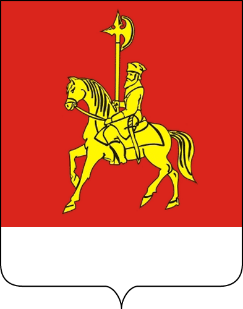 АДМИНИСТРАЦИЯ КАРАТУЗСКОГО РАЙОНАПОСТАНОВЛЕНИЕ27.08.2021                                   с. Каратузское                                         № 688-пО  внесении  изменений  в  постановление  администрации  Каратузского района  № 50-п от 25.01.2021 «Об  утверждении  положения  и порядке определения  объёма  и  предоставления  субсидий  социально ориентированным  некоммерческим  организациям,  не  являющимися государственными  (муниципальными)  учреждениями,  на  реализацию социальных  проектов  на  основании  конкурсного  отбора  проектов»	В соответствии с ч. 2 ст. 78.1  Бюджетного  кодекса  Российской Федерации,  в  целях  совершенствования  системы  муниципальной поддержки  гражданских  инициатив,  создания  условий  для  активного  участия  социально  ориентированных  некоммерческих  организаций  в разработке  и  реализации  социальных  проектов,  направленных  на  решение  задач  социально-экономического  развития  района, руководствуясь  ст. 26, ст. 28 Устава  Муниципального  образования «Каратузский район»,  ПОСТАНОВЛЯЮ:	 1. Внести  изменения  в  пункт 3.3 «Положения  о  порядке определения  объема  и  предоставления  субсидий  социально ориентированным  некоммерческим  организациям,  не  являющимся государственными  (муниципальными)  учреждениями,  на  реализацию социальных  проектов  на  основании  конкурсного  отбора  проектов»,  слова «Конкурс  объявляется  ежегодно  не  позднее  1 июля  текущего  года», заменить  на  слова  «Конкурс  объявляется  ежегодно  не  позднее  1 сентября  текущего  года».	2. Контроль  за  исполнением  настоящего  постановления  возложить  на А.А Савина,  заместителя  главы района  по  социальным  вопросам администрации Каратузского района.    3.  Постановление  вступает  в  силу  в  день,  следующий  за  днём  его официального  опубликования  в  периодическом  печатном  издании  «Вести Муниципального  образования  «Каратузский  район».Глава района                                                                                   К.А. ТюнинПриложение  1 к постановлению администрации Каратузского района от 27.08.2021  № 688-пПоложение о порядке определения объема и предоставления субсидий социально ориентированным некоммерческим организациям, не являющимся государственными (муниципальными) учреждениями, на реализацию социальных проектов на основании конкурсного отбора проектов1. Общее положения 1.1. Настоящее Положение устанавливает порядок определения объема и предоставления субсидий социально ориентированным некоммерческим организациям, не являющимся государственными (муниципальными) учреждениями, на реализацию социальных проектов на основании конкурсного отбора проектов (далее - субсидии).1.2. Муниципальное образование «Каратузский район»  Красноярского края (далее - администрация) является главным распорядителем средств субсидии и координатором мероприятий по предоставлению субсидии.1.3. Субсидии предоставляются в рамках осуществления муниципальной подпрограммы «Социальные услуги населению через партнерство некоммерческих организаций и власти» в рамках муниципальной программы «Развитие культуры, молодежной политики, физкультуры и спорта в Каратузском районе» утвержденной Постановлением администрации Каратузского района от 30.10.2020 № 963-п за счет бюджетных ассигнований, предусмотренных в бюджете Муниципального образования Каратузский район  на текущий финансовый год.1.4. Субсидии предоставляются социально ориентированным некоммерческим организациям (далее - некоммерческие организации) на основе решений конкурсной комиссии по отбору социальных проектов для предоставления субсидий социально ориентированным некоммерческим организациям, не являющимся государственными (муниципальными) учреждениями (далее - конкурсная комиссия), по итогам проведения конкурса в порядке, предусмотренном настоящим Положением.1.5. Субсидии предоставляются на реализацию социальных проектов некоммерческим организациям в рамках осуществления их уставной деятельности, соответствующей положениям статьи 31.1 Федерального закона от 12.01.1996 N 7-ФЗ "О некоммерческих организациях" (далее - Федеральный закон "О некоммерческих организациях").В целях настоящего Положения под социальным проектом некоммерческой организации понимается комплекс взаимосвязанных мероприятий, направленных на решение конкретных задач, соответствующих учредительным документам некоммерческой организации и видам деятельности, предусмотренным статьей 31.1 Федерального закона "О некоммерческих организациях" по направлениям, указанным в пункте 2.2 настоящего Положения.1.6. Предоставление субсидии некоммерческой организации осуществляется на основании заключенного с администрацией Каратузского района о предоставлении субсидии для реализации социального проекта путем перечисления средств субсидии на счет получателя субсидии, открытый в кредитной организации.2. Требования к участникам конкурса и конкурсной документации. 2.1. Условиями предоставления субсидий являются:1) наличие государственной регистрации некоммерческой организации на территории муниципального образования Каратузский район в качестве юридического лица в соответствии с законодательством Российской Федерации и осуществление ими на территории муниципального образования Каратузский район деятельности по направлениям, указанным в пункте 2.2 настоящего Положения;2) некоммерческая организация не является государственным или муниципальным учреждением;3) отсутствие проведения в отношении некоммерческой организации процедур банкротства, реорганизации или ликвидации в соответствии с законодательством Российской Федерации;4) отсутствие в управлении некоммерческой организации лиц, которые являются членами конкурсной комиссии;5) отсутствие неисполненной обязанности по уплате налогов, сборов, страховых взносов, пеней, штрафов, процентов, подлежащих уплате в соответствии с законодательством Российской Федерации о налогах и сборах;2.2. Социальные проекты некоммерческих организаций, указанные в пункте 1.4 настоящего Положения, должны быть направлены на решение конкретных задач по направлениям:1) охрана окружающей среды и защита животных;2) благотворительная деятельность, а также деятельность в области содействия благотворительности и добровольчества;3) деятельность в области образования, просвещения, науки, культуры, искусства, здравоохранения, профилактики и охраны здоровья граждан, пропаганды здорового образа жизни, улучшения морально-психологического состояния граждан, физической культуры и спорта и содействие указанной деятельности, а также содействие духовному развитию личности;4) развитие межнационального сотрудничества, сохранение и защита самобытности, культуры, языков и традиций народов Российской Федерации;5) деятельность в сфере патриотического, в том числе военно-патриотического, воспитания граждан Российской Федерации.2.3. Для участия в конкурсе социальных проектов на получение субсидии из бюджета Муниципального образования Каратузский район некоммерческая организация представляет в конкурсную комиссию следующую конкурсную документацию:1) заявку с описанием социального проекта установленной формы на бумажном и электронном носителях (приложение 1 к Положению);2) копии учредительных документов некоммерческой организации;3) копию свидетельства о государственной регистрации некоммерческой организации;4) документ, подтверждающий полномочия лица на осуществление действий от имени некоммерческой организации;5) документ (справка об исполнении некоммерческой организацией обязанности по уплате налогов, сборов, страховых взносов, пеней, штрафов, процентов, выданная территориальным органом Федеральной налоговой службы), подтверждающий отсутствие неисполненной обязанности по уплате налогов, сборов, страховых взносов, пеней, штрафов, процентов, подлежащих уплате в соответствии с законодательством Российской Федерации о налогах и сборах на дату, входящую в период подачи заявки на конкурс;6) документ (выписку из единого государственного реестра юридических лиц), подтверждающий отсутствие проведения в отношении некоммерческой организации процедур банкротства, реорганизации или ликвидации в соответствии с законодательством Российской Федерации на дату, входящую в период подачи заявки на конкурс;7) Документы, подтверждающие ресурсообеспеченность некоммерческой организации, в том числе могут быть представлены следующие документы:а) документ, подтверждающий наличие у некоммерческой организации имущества на период оказания услуг (письма поддержки от третьих лиц, с указанием сроков, наименования и объема предоставляемого имущества некоммерческой организации; договора аренды; документы, подтверждающие право собственности на указанное имущество некоммерческой организации, установленные законодательством РФ; договор о безвозмездном пользовании имуществом; договор дарения имущества некоммерческой организации);б) документы (в том числе письма о поддержке, где указываются товары, работы, услуги переданные (оказанные) или предполагаемые к передаче, оказанию, выполнению некоммерческой организации; соглашения, договора) по передаче товаров, о предоставлении работ или оказании услуг на безвозмездной или возмездной основе или предполагаемые к передаче, оказанию, выполнению некоммерческой организацией;в) соглашение с волонтерами (добровольцами) на период реализации услуги;8) справку об отсутствии в управлении некоммерческой организации лиц, которые являются членами конкурсной комиссии, заверенную некоммерческой организацией;Копии документов, не заверенные выдавшей их организацией, должностным лицом или нотариально, представляются с предъявлением подлинника документа для сверки копии с подлинником.Кроме документов, указанных в пункте 2.3 настоящего Положения, некоммерческая организация может представить дополнительные документы и материалы о деятельности организации, в том числе информацию о ранее реализованных проектах.2.5. Некоммерческая организация может подать на конкурс не более двух конкурсных документаций.3. Организация и порядок проведения конкурса3.1. Организация проведения конкурса возлагается на администрацию Каратузского района.3.2. Администрация осуществляет следующие функции:1) обеспечивает работу конкурсной комиссии;2) устанавливает сроки приема конкурсной документации на участие в конкурсе;3) объявляет конкурс;4) организует распространение информации о проведении конкурса, в том числе через средства массовой информации и на официальном сайте администрации;5) организует консультирование по вопросам подготовки конкурсной документации на участие в конкурсе;6) проверяет конкурсную документацию на соответствие требованиям, установленным настоящим Положением;7) организует рассмотрение конкурсной документации на участие в конкурсе с привлечением экспертов;8) осуществляет межведомственное информационное взаимодействие с государственными органами, органами местного самоуправления и подведомственными им организациями;9) обеспечивает сохранность поданной конкурсной документации на участие в конкурсе;10) обеспечивает заключение с победителями конкурса соглашений о предоставлении субсидии для реализации социального проекта; 11) организует проведение проверок соблюдения некоммерческими организациями условий, целей и порядка предоставления субсидий.3.3. Конкурс объявляется ежегодно не позднее  1 сентября  текущего года.При отсутствии конкурсной документации администрация вправе объявить повторный конкурс либо объявить об отмене его проведения в соответствующем году.3.4. В случае проведения повторного конкурса последний должен быть проведен в срок не позднее чем месяц с даты принятия решения конкурсной комиссией о проведении повторного конкурса.3.5. Объявление о проведении конкурса размещается на официальном сайте администрации Каратузского района до начала срока приема конкурсных документаций на участие в конкурсе и включает:1) извлечения из настоящего Положения;2) сроки приема конкурсных документаций на участие в конкурсе;3) время и место приема конкурсных документаций на участие в конкурсе, почтовый адрес для направления конкурсных документаций на участие в конкурсе;4) номер телефона для получения консультаций по вопросам подготовки конкурсных документаций на участие в конкурсе.3.6. Срок приема конкурсной документации на участие в конкурсе не может быть менее двадцати одного календарного дня со дня объявления о проведении конкурса.3.7. В течение срока приема конкурсной документации на участие в конкурсе администрация района организует консультирование по вопросам ее подготовки на участие в конкурсе.3.8. Конкурсная документация представляется в отдел культуры, молодежной политики, физкультуры, спорта и туризма администрации Каратузского района непосредственно или направляется по почте.Конкурсная документация, поступившая после окончания срока приема (в том числе по почте), к участию в конкурсе не допускается.3.9. Внесение изменений в конкурсную документацию на участие в конкурсе допускается только путем представления для включения в ее состав дополнительной информации (в том числе документов).После окончания срока приема конкурсной документации на участие в конкурсе дополнительная информация может быть представлена в ее состав только по запросу администрации района или конкурсной комиссии.3.10. Конкурсная документация на участие в конкурсе может быть отозвана некоммерческой организацией до окончания срока приема документов путем направления в администрацию района соответствующего обращения.3.11. Поданная на участие в конкурсе конкурсная документация проверяется отделом  по взаимодействию с территориями, организационной работе и кадрам администрации Каратузского района на соответствие требованиям, установленным настоящим Положением.3.12. Некоммерческая организация, подавшая конкурсную документацию на участие в конкурсе, не допускается к участию в нем (не является участником конкурса), если:1) некоммерческая организация не соответствует требованиям к участникам конкурса, установленным настоящим Положением;2) представленная конкурсная документация не соответствует требованиям, установленным настоящим Положением;3) информация, представленная получателем субсидии, является недостоверной;4) конкурсная документация поступила в администрацию района после окончания срока ее приема (в том числе по почте).3.13. Не может являться основанием для отказа в допуске к участию в конкурсе наличие в конкурсной документации описок, опечаток, орфографических и арифметических ошибок, за исключением случаев, когда такие ошибки имеют существенное значение для оценки содержания представленных документов.3.14. Администрация района в течение 30 рабочих дней после окончания срока приема заявок информирует некоммерческие организации о допуске либо об отказе в допуске к участию в конкурсе посредством размещения информации в информационно-телекоммуникационной сети Интернет на сайте www.karatuzraion.ru и передает документы некоммерческих организаций, допущенных к участию конкурсе, в конкурсную комиссию на рассмотрение.3.15. Социальные проекты, допущенные к участию в конкурсе, рассматриваются конкурсной комиссией по критериям, установленным настоящим Положением.3.16. Итоги конкурса с перечнем некоммерческих организаций, признанных победителями конкурса, и размеров предоставляемых субсидий размещаются на официальном сайте администрации района в срок не более 5 календарных дней со дня подписания протокола конкурсной комиссией.4. Конкурсная комиссия4.1. Деятельность конкурсной комиссии осуществляется с соблюдением принципов гласности, объективной оценки, единства требований и создания равных конкурентных условий на основе коллегиального обсуждения и решения вопросов, входящих в ее компетенцию.4.2. Конкурсная комиссия осуществляет следующие функции:определяет победителей конкурса и размеры предоставляемой субсидии;рассматривает конфликтные ситуации, возникшие в ходе рассмотрения социальных проектов и проведения конкурсного отбора, и принимает меры по их разрешению;обеспечивает конфиденциальность информации, содержащейся в социальном проекте.4.3. Председатель конкурсной комиссии осуществляет следующие функции:назначает дату и время проведения заседаний конкурсной комиссии;руководит работой конкурсной комиссии.4.4. Заместитель председателя конкурсной комиссии выполняет функции председателя конкурсной комиссии в его отсутствие и иные поручения председателя.4.5. Секретарь конкурсной комиссии осуществляет следующие функции:информирует членов конкурсной комиссии о повестке, времени и месте проведения заседаний;ведет протоколы заседаний конкурсной комиссии;осуществляет контроль за исполнением решений конкурсной комиссии, информирует о ходе их реализации председателя и членов конкурсной комиссии.4.6. Конкурсная комиссия определяет победителей конкурса по следующим критериям:наличие профессиональных знаний, квалификации, опыта работы в сфере деятельности, заявленной в социальном проекте;наличие необходимого материально-технического оснащения;наличие показателей достижения цели и задач социального проекта, конкретного ожидаемого результата;обоснованность бюджета социального проекта, соотношение затрат на реализацию социального проекта и планируемого результата;наличие партнеров и их вклада в реализацию социального проекта;оригинальность социального проекта, его инновационный характер (новизна, концептуальная целостность);адресность, ориентированность на конкретную (-ые) группу (-ы) населения;наличие перспектив дальнейшего развития социального проекта и продолжения деятельности после окончания финансирования.4.7. Заседание конкурсной комиссии проводится в течение 7 календарных дней с момента окончания срока приема конкурсной документации.В исключительных случаях (болезнь участников конкурсной комиссии, сложность социального проекта на участие в конкурсе, большой объем представленных социальных проектов на участие в конкурсе и иные) заседание может быть перенесено, но не более чем на 12 календарных дней.Заседание конкурсной комиссии правомочно, если на нем присутствует не менее 2/3 его членов от утвержденного состава.4.8. Каждый социальный проект, участвующий в конкурсе, получает экспертное заключение членов конкурсной комиссии.4.9. Члены конкурсной комиссии:1) рассматривают социальные проекты, представленные на участие в конкурсе и оценивают их по балльной шкале;2) заполняют экспертное заключение по форме согласно приложению 2 к настоящему Положению;3) определяют победителей и размер предоставляемых субсидий.4.10. Для определения победителей на основании результата экспертного заключения членов конкурсной комиссии составляется рейтинг социальных проектов некоммерческих организаций, участвующих в конкурсе.Социальные проекты, получившие суммарно большее количество баллов, указанных в экспертных заключениях, получают более высокий рейтинг.4.11. Для распределения средств субсидии и определения размера субсидии последовательно выбираются по списку рейтинга некоммерческие организации, начиная с организации, занявшей первое место в рейтинге.4.12. В случае если конкурсной комиссией установлено, что расходы, необходимые для реализации социального проекта, меньше суммы, указанной в социальном проекте, конкурсная комиссия принимает решение о предоставлении субсидии в меньшем размере. При этом, если в социальном проекте указан процент собственного и (или) привлеченного вклада, то он не может быть ниже заявленного.4.13. В случае если конкурсной комиссией установлено, что расходы, необходимые для реализации социального проекта, больше имеющейся суммы субсидии, конкурсная комиссия принимает решение об отказе проекту в участии в конкурсном отборе в связи с невозможностью предоставления требуемой суммы на реализацию проекта.4.14. При возникновении в процессе рассмотрения социальных проектов на участие в конкурсе вопросов, требующих специальных знаний в различных областях науки, техники, искусства, ремесла, конкурсная комиссия приглашает на свои заседания специалистов для разъяснения таких вопросов.4.15. Конкурсная комиссия принимает решение об утверждении перечня некоммерческих организаций, признанных победителями конкурса, и размеров предоставляемых субсидий большинством голосов членов конкурсной комиссии, присутствующих на заседании, путем открытого голосования.4.16. На заседании конкурсной комиссии ведется протокол, в котором указываются сведения о месте, дате, времени проведения заседания, фамилии, имена и отчества (последнее - при наличии) присутствующих членов конкурсной комиссии и приглашенных лиц, тема (ы) заседания, принятое (ые) решение (я) по итогам проведения заседания, иные сведения.4.17. Протокол с утвержденным перечнем некоммерческих организаций, признанных победителями конкурса, и размеров предоставляемой субсидии подписывается председателем конкурсной комиссии (или лицом, исполняющим его обязанности), заместителем председателя и секретарем конкурсной комиссии и хранится в администрации района в течение 5 лет.5. Порядок предоставления и использования субсидий5.1. С некоммерческими организациями, признанными победителями конкурса, заключается соглашение о предоставлении субсидии для реализации социального проекта (далее - соглашение).5.2. Администрация Каратузского района организует заключение соглашений с некоммерческими организациями, признанными победителями конкурса, в течение 30 календарных дней со дня опубликования итогов проведения конкурса на официальном сайте администрации Каратузского района.Если в течение установленного срока соглашение не заключено по вине некоммерческой организации, она теряет право на получение субсидии.5.3. Соглашение должно содержать:1) условия, порядок и сроки предоставления субсидии;2) размер субсидии, цели и сроки ее использования;3) порядок и сроки предоставления отчетности об использовании субсидии;4) ответственность некоммерческой организации за несоблюдение условий соглашения, предусматривающую возврат в бюджет Муниципального образования Каратузский район средств субсидии;5) согласие некоммерческой организации на осуществление администрацией района и органами муниципального финансового контроля проверок соблюдения условий, целей и порядка предоставления субсидии;6) запрет приобретения за счет полученных средств иностранной валюты, за исключением операций, осуществляемых в соответствии с валютным законодательством Российской Федерации при закупке (поставке) высокотехнологичного импортного оборудования, сырья и комплектующих изделий.5.4. Условия предоставления субсидии:1) соответствие некоммерческой организации требованиям к участникам конкурса, установленным настоящим Положением;2) включение некоммерческой организации в перечень победителей конкурса;3) заключение некоммерческой организацией соглашения, указанного в пункте 5.1 настоящего Положения.5.5. Предоставленные субсидии должны быть использованы на цели и в сроки, предусмотренные соглашением о предоставлении субсидий.5.6. За счет средств субсидий некоммерческие организации вправе осуществлять следующие виды расходов, связанные с реализацией социального проекта:1) выплаты заработной платы и гонораров с учетом выплат во внебюджетные фонды, но не более 20% от средств субсидии;2) приобретение оборудования, необходимого для реализации проекта, но не более 20% от средств субсидии;3) транспортные услуги;4) расходные материалы;5) издательские (типографские) услуги;6) платежи по договорам аренды нежилых помещений;7) прочие расходы (расходы на связь, банковские расходы и т.д.).5.8. Некоммерческие организации имеют право перераспределить средства между статьями сметы проекта, утвержденной соглашением, в пределах не более 10% от суммы, запланированной по статье, с которой предполагается перемещение средств, путем заключения дополнительного соглашения с уточненной сметой проекта. 6. Порядок предоставления отчётности о реализации социального проекта6.1. По итогам реализации социального проекта некоммерческие организации представляют в администрацию района отчет с сопроводительным письмом о реализации социального проекта не позднее 14 календарных дней с даты окончания реализации проекта согласно соглашению, но не позднее 25 ноября текущего года.Администрация района организует осуществление проверки на соответствие представленного отчета о реализации социального проекта условиям соглашения о предоставлении субсидии.6.2. Отчет о реализации социального проекта включает:1) аналитический отчет, отражающий ход и результаты реализации социального проекта; его вклад в решение социальных проблем района, а также статистические данные, касающиеся участия местного сообщества, партнеров в реализации социального проекта и получения ими каких-либо благ от социального проекта.К аналитическому отчету прилагаются фотоматериалы, видеоматериалы и другие презентационные материалы по реализации социального проекта на электронном носителе;2) финансовый отчет о расходах, произведенных в рамках реализации проекта за счет средств субсидии, а также собственных и (или) привлеченных средств некоммерческой организации.К финансовому отчету прилагаются заверенные некоммерческой организацией копии всех первичных документов (договоров, счетов-фактур, товарных накладных, платежных поручений, ведомостей начисления и выплат заработной платы, справок о начислении платежей и налогов с фонда оплаты труда, актов приема-сдачи работ, авансовых отчетов, инвентарных карт и др.), подтверждающих произведенные расходы в рамках реализации социального проекта за счет средств субсидии, а также собственных и (или) привлеченных средств.6.3. Оформление и произведение расходов в рамках реализации социального проекта согласно соглашению должно соответствовать требованиям по ведению бухгалтерского учета в соответствии с действующим законодательством Российской Федерации.6.4. В случае выявления нарушений в отчете о реализации социального проекта администрация района направляет некоммерческой организации претензию с требованием в указанные сроки представить отчет в надлежащем виде либо в случаях, установленных пунктом 6.5 настоящего Положения, вернуть средства субсидии.6.5. Некоммерческая организация обязана вернуть средства субсидии в бюджет района в случае установления факта:1) нецелевого использования средств субсидии;2) использования средств субсидии не в полном объеме;3) несвоевременного представления отчета о реализации социального проекта либо представления отчета не в полном объеме, а также представления недостоверных сведений, содержащихся в отчете;4) нарушения условий соглашения о предоставлении субсидии.6.6. Оригиналы первичных документов, подтверждающих произведенные расходы в рамках реализации социального проекта за счет средств субсидии, собственных и (или) привлеченных средств, хранятся некоммерческой организацией в течение 5 лет.6.7. Некоммерческие организации несут ответственность за целевое и эффективное использование средств субсидий в соответствии с договорами и действующим законодательством.6.8. Администрация района имеет право на получение информации о ходе реализации социального проекта на любой его стадии. Представители администрации района имеют право посещать все мероприятия, проводимые в рамках реализации социального проекта.6.9. Некоммерческая организация обязана в течение трех рабочих дней со дня поступления запроса о ходе реализации социального проекта представить в администрацию района запрашиваемую информацию.7. Порядок осуществления контроля за исполнением условий, целей и порядка предоставления субсидии.7.1. Администрация района организует и осуществляет проведение проверок соблюдения некоммерческими организациями условий, целей и порядка предоставления субсидий.7.2. Проверки проводятся на основании утвержденного главой Каратузского района ежегодного графика проведения плановых проверок.7.3. Основанием для включения некоммерческой организации в график проведения плановых проверок является истечение 2 месяцев со дня представления отчета о реализации социального проекта.7.4. Утвержденный график проведения плановых проверок доводится до сведения заинтересованных лиц посредством его размещения на официальном сайте администрации района в срок не более 5 календарных дней со дня его подписания, а также направляется некоммерческой организации заказным почтовым отправлением с уведомлением о вручении или иным доступным способом не позднее чем в течение трех рабочих дней до начала проведения проверки.7.5. Для проведения проверок распоряжением администрации района создается комиссия.7.6. Предметом проведения проверки является соблюдение некоммерческими организациями условий, целей и порядка предоставления субсидий в целях возмещения части затрат, связанных с реализацией для жителей района социальных проектов.7.7. Проведение проверки осуществляется в срок, утвержденный графиком проведения плановых проверок.Срок проведения плановой проверки некоммерческой организации не может превышать 10 календарных дней.7.8. По результатам проверки комиссия составляет акт, в котором указываются:1) дата и место составления акта проверки;2) состав комиссии, осуществляющие проверку;3) полное наименование некоммерческой организации;4) фамилия, имя, отчество руководителя (последнее - при наличии) некоммерческой организации;5) дата, время, место и продолжительность проведения проверки;6) сведения о результатах проверки, а именно: о соблюдении некоммерческими организациями условий, целей и порядка предоставления субсидий в целях возмещения части затрат, связанных с реализацией для жителей района социальных проектов;7) сведения об ознакомлении или отказе в ознакомлении с актом проверки руководителем некоммерческой организации или уполномоченным представителем;8) подписи членов комиссии.7.9. Акт проверки составляется в двух экземплярах на бумажном носителе. К акту проверки прилагаются объяснения руководителя некоммерческой организации и иные связанные с результатами проверки документы или их копии.7.10. Один экземпляр акта с копиями приложений вручается руководителю или уполномоченному представителю некоммерческой организации под расписку.В случае отсутствия руководителя или уполномоченного представителя, а также в случае отказа дать расписку об ознакомлении либо об отказе в ознакомлении с актом проверки акт направляется заказным почтовым отправлением с уведомлением о вручении. Уведомление о вручении приобщается к экземпляру акта проверки и хранится в администрации района.7.11. В случае несогласия с фактами, выводами, предложениями, изложенными в акте проверки, некоммерческая организация вправе в течение 15 дней с даты получения акта проверки представить в администрацию района в письменной форме возражения в отношении акта проверки в целом или его отдельных положений, а также приложить документы или заверенные копии документов, подтверждающих обоснованность возражений.7.12. В случае выявления нарушений условий, целей и порядка предоставления субсидий администрация района применяет меры по возврату субсидии в установленном порядке.Приложение 1к Положениюо порядке определения объемаи предоставления субсидийсоциально ориентированнымнекоммерческим организациям,не являющимся государственными(муниципальными) учреждениями,на реализацию социальныхпроектов на основанииконкурсного отбора проектовЗАЯВКАна участие в конкурсном отборе социально ориентированныхнекоммерческих организаций для предоставления субсидииТИТУЛЬНЫЙ ЛИСТ(не более одной страницы формата А4)__________________________  ___________  __________________________________   Руководитель проекта       подпись           расшифровка подписи__________________________  ___________  __________________________________ Руководитель организации     подпись           расшифровка подписи                               М.П.СОЦИАЛЬНЫЙ ПРОЕКТ(начиная с отдельного листа)I. Информация о некоммерческой организации1. Информация о некоммерческой организации: организационно-правовая форма, дата регистрации либо внесения записи о создании в Единый государственный реестр юридических лиц, состав учредителей, виды основной деятельности в соответствии с Уставом (объем подраздела - не более 1/3 страницы).2. Информация о деятельности некоммерческой организации: описание деятельности с указанием достигнутых результатов по направлениям, имеющим отношение к теме социального проекта; примеры положительного опыта участия в грантовых программах (объем подраздела - не более 1/3 страницы).3. Состав и квалификация исполнителей социального проекта: кадровые ресурсы, которые будут использованы для реализации социального проекта; количественный и качественный состав исполнителей социального проекта, в том числе добровольцев (объем подраздела - не более 1/4 страницы).4. Материально-технические ресурсы организации (объем подраздела - не более 1/4 страницы).II. Информация об организациях-партнерах5. Информация об организациях (описание деятельности организаций, выступающих партнерами в проекте, их вклада в реализацию социального проекта, приложить письма поддержки при их наличии).III. Описание социального проекта6. Описание проблемы, на решение которой направлен социальный проект: причина обращения к проблеме; как социальный проект может помочь в ее решении; в чем состоит актуальность социального проекта (объем подраздела - не более 1/2 страницы).7. Цель и задачи социального проекта:а) цель должна быть достижима в рамках реализации социального проекта и измерима по его окончании;б) задачи социального проекта - действия в ходе социального проекта по достижению заявленной цели.8. Деятельность в рамках социального проекта:а) описание целевой группы, т.е. на кого конкретно направлен социальный проект, сколько человек планируется охватить социальным проектом;б) описание хода выполнения социального проекта, т.е. основных этапов реализации социального проекта с характеристикой отдельных мероприятий.9. Ожидаемые результаты социального проекта: ожидаемые результаты по итогам реализации социального проекта для целевой группы, некоммерческой организации, муниципального образования; качественные и количественные показатели.10. Механизм оценки результатов: как результаты социального проекта могут быть измерены (оценены), какие подтверждающие данные будут для этого собраны и проанализированы.11. Дальнейшее развитие социального проекта: перспективы развития проекта после использования средств субсидии; возможности привлечения дополнительных финансовых ресурсов для продолжения/развития проекта.IV. Календарный график выполнения социального проекта(начиная с отдельного листа)V. Бюджет социального проекта(начиная с отдельного листа)12. Сводная смета (возможный состав бюджетных статей)13. Детализированная смета с пояснениями и комментариями (обоснование расходов по каждой статье, пути получения средств из других источников, наличие имеющихся у организации средств).14. Заработная плата и гонорары (не более 20% от средств субсидии):1) персонал проекта:2) привлеченные специалисты:15. Приобретение оборудования (не более 20% от средств субсидии):16. Расходные материалы:17. Транспортные услуги:18. Издательские (типографские) услуги:19. Платежи по договорам аренды нежилых помещений:20. Расходы на связь:21. Банковские расходы:    Полная стоимость социального проекта (цифрами и прописью):___________________________________________________________________________    Собственный и (или) привлеченный вклад (цифрами и прописью):___________________________________________________________________________    Запрашиваемая сумма (цифрами и прописью): _____________________________(_________________________________________________________________________)    Достоверность   информации,   представленной   в   составе   конкурснойдокументации  на  участие  в  конкурсном  отборе  социально ориентированныхнекоммерческих организаций для предоставления субсидии, подтверждаю.    С условиями конкурсного отбора  и предоставления субсидии  ознакомлен исогласен.__________________________  ___________  __________________________________   Руководитель проекта       подпись            расшифровка подписи"__" __________ 20__ г.Примечание: заявка должна быть подписана и заверена оттиском печати организации. Заявка выполняется и подается в формате текстового редактора Microsoft Word (*.doc) с использованием шрифта Times New Roman, размер шрифта 14.Приложение 2к Положениюо порядке определения объемаи предоставления субсидийсоциально ориентированнымнекоммерческим организациям,не являющимся государственными(муниципальными) учреждениями,на реализацию социальныхпроектов на основанииконкурсного отбора проектовЭКСПЕРТНОЕ ЗАКЛЮЧЕНИЕпо социальному проекту, представленному в конкурснойдокументации на конкурс социальных проектов срединекоммерческих организаций, не являющихся государственными(муниципальными) учреждениямиНекоммерческая организацияНазвание социального проектаN конкурсной документации_____________________________ ___________ _________________________________         Председатель           подпись          расшифровка подписи     конкурсной комиссии_____________________________ ___________ _________________________________  Член конкурсной комиссии      подпись          расшифровка подписи____________________________ ____________ _________________________________  Член конкурсной комиссии      подпись          расшифровка подписи"__" ___________ 20__ г.Приложение 2  к постановлению Администрации Каратузского района от 27.08.2021 № 688-п Состав конкурсной комиссии по обору социальных проектов для предоставления субсидии социально ориентированным некоммерческим организациям, не являющимся государственными (муниципальными) учреждениямиТюнин Константин Алексеевич - глава Каратузского района, председатель конкурсной комиссии;Савин Андрей Алексеевич – заместитель главы района по социальным вопросам администрации Каратузского района, заместитель председателя конкурсной комиссии;Усатова Анастасия Алексеевна – начальник отдела информационного обеспечения МБУК «Центр культурных инициатив и кинематографии Каратузского района», секретарь конкурсной комиссииЧлены конкурсной комиссии:Козин Александр Александрович – начальник отдела культуры молодёжной политики, физкультуры, спорта и туризма администрации Каратузского района, секретарь конкурсной комиссииФедосеева Оксана Владимировна – председатель Каратузского сельского Совета депутатов (по согласованию);Костюченко Надежда Тихоновна – председатель местной общественной организации ветеранов-пенсионеров войны труда вооружённых сил и правоохранительных органов Каратузского района (по согласованию).АДМИНИСТРАЦИЯ КАРАТУЗСКОГО РАЙОНАПОСТАНОВЛЕНИЕ23.08.2021                                         с. Каратузское                                     №  664-п«Об утверждении Положения об организации и проведении конкурса на замещение вакантной должности руководителя муниципального образовательного учреждения, расположенного на территории Каратузского района Красноярского края»В целях совершенствования оценки профессиональных компетенций и личностных качеств кандидатов на замещение вакантной должности руководителя муниципального образовательного учреждения, в рамках работы по подбору и расстановке кадров в системе общего образования, в соответствии с Федеральным законом от 29.12.2012 N 273-ФЗ "Об образовании в Российской Федерации", статьей 275 Трудового кодекса Российской Федерации, руководствуясь Уставом Муниципального образования «Каратузский район»,ПОСТАНОВЛЯЮ:1. Утвердить Положение об организации и проведении конкурса на замещение вакантной должности руководителя муниципального образовательного учреждения, расположенного на территории Каратузского района Красноярского края, согласно приложению.2. Контроль за исполнением настоящего постановления возложить на Савина А.А., заместителя главы района по социальным вопросам.3. Постановление вступает в силу в день, следующий за днем официального опубликования в периодическом печатном издании Вести муниципального образования «Каратузский район».Глава района                                                                                  К.А. ТюнинПриложение к Постановлениюадминистрации Каратузского районаот 23.08.2021 № 664-пПОЛОЖЕНИЕОБ ОРГАНИЗАЦИИ И ПРОВЕДЕНИИ КОНКУРСА НА ЗАМЕЩЕНИЕ ВАКАНТНОЙ ДОЛЖНОСТИ РУКОВОДИТЕЛЯ МУНИЦИПАЛЬНОГО ОБРАЗОВАТЕЛЬНОГО УЧРЕЖДЕНИЯ, РАСПОЛОЖЕННОГО НА ТЕРРИТОРИИ КАРАТУЗСКОГО РАЙОНА КРАСНОЯРСКОГО КРАЯI. ОБЩИЕ ПОЛОЖЕНИЯ1. Настоящее Положение об организации и проведении конкурса на замещение вакантной должности руководителя муниципального образовательного учреждения, расположенного на территории Каратузского района Красноярского края в соответствии с Федеральным законом от 29.12.2012 N 273-ФЗ "Об образовании в Российской Федерации", статьей 275 Трудового кодекса Российской Федерации определяет порядок организации и проведения конкурса на замещение вакантной должности руководителя муниципального образовательного учреждения, расположенного на территории Каратузского района Красноярского края (далее - Конкурс).2. Конкурс проводится в целях совершенствования оценки профессиональных компетенций и личностных качеств кандидатов на замещение вакантной должности руководителя муниципального образовательного учреждения, расположенного на территории Каратузского района Красноярского края (далее - Кандидаты) в рамках работы по подбору и расстановке кадров в системе общего образования, их соответствия должностным обязанностям, установленным к должности "руководитель". 3. Организация и проведение Конкурса осуществляется Управлением образования  администрации Каратузского района.4. Право на участие в Конкурсе имеют граждане Российской Федерации, соответствующие квалификационным требованиям к вакантной должности руководителя образовательного учреждения, установленным Приказом Министерства здравоохранения и социального развития Российской Федерации от 26.08.2010 N 761н "Об утверждении Единого квалификационного справочника должностей руководителей, специалистов и служащих, раздел "Квалификационные характеристики должностей работников образования", не имеющие ограничений на допуск к педагогической деятельности по основаниям, установленным трудовым законодательством, прошедших соответствующую аттестацию, установленную законодательством Российской Федерации в сфере образования и подавшие документы в соответствии с требованиями настоящего Положения.II. ПОРЯДОК ОРГАНИЗАЦИИ КОНКУРСА5. Решение об организации Конкурса принимает Управление образования администрации Каратузского района (далее - Организатор конкурса) при наличии вакантной (не замещаемой) должности руководителя муниципального образовательного учреждения, расположенного на территории  Каратузского района Красноярского края (далее - учреждение), предусмотренной штатным расписанием учреждения.6. Организатор конкурса выполняет следующие функции:- формирует конкурсную комиссию по проведению Конкурса (далее - Конкурсная комиссия) и утверждает приказом ее состав и регламент работы;- размещает информационное сообщение о проведении Конкурса на сайте Управления образования администрации района и администрации Каратузского района не менее чем за 30 дней до объявленной даты проведения Конкурса;- принимает заявления от Кандидатов, ведет их учет в журнале регистрации;- проверяет правильность оформления заявлений Кандидатов и перечень прилагаемых к ним документов;- передает в Конкурсную комиссию поступившие заявления Кандидатов с прилагаемыми к ним документами по окончании срока приема конкурсных документов.7. Информационное сообщение о проведении Конкурса должно включать:- наименование, основные характеристики и сведения о месте нахождения образовательного учреждения;- требования, предъявляемые к Кандидату;- дату и время (час, минуты) начала и окончания приема заявлений от Кандидатов с прилагаемыми к ним документами;- адрес места приема заявлений и документов Кандидатов;- перечень документов, подаваемых Кандидатами для участия в Конкурсе, и требования к их оформлению;- дату, время и место проведения Конкурса с указанием времени начала работы Конкурсной комиссии и подведения итогов Конкурса;- адрес, по которому Кандидаты могут ознакомиться с иными сведениями, и порядок ознакомления с этими сведениями;- основные условия трудового договора с победителем Конкурса;- иные положения, содержащие требования к Кандидатам, предусмотренные законодательством Российской Федерации.8. Конкурсная комиссия в составе председателя комиссии, заместителя председателя, секретаря и членов комиссии формируется из числа представителей Управления образования администрации Каратузского района.Организацию работы Конкурсной комиссии осуществляет секретарь. Секретарь Конкурсной комиссии осуществляет подготовку материалов для заседания Конкурсной комиссии; необходимого для заседания технического оборудования; уведомляет членов Конкурсной комиссии о дате, времени и месте проведения заседания; участвует в ее заседаниях без права голоса.Заседание Конкурсной комиссии проводит председатель, а в его отсутствие - заместитель председателя.Конкурсная комиссия правомочна решать вопросы, отнесенные к ее компетенции, предусмотренные настоящим Положением, если на заседании присутствует не менее двух третей ее состава.9. Для участия в Конкурсе Кандидаты представляют в установленный в информационном сообщении срок следующие документы:- заявление установленной формы (приложение 1 к настоящему Положению);- анкету (приложение 2 к настоящему Положению), фотографию (3 x 4);- копию документа, удостоверяющего личность Кандидата;- копии документов, подтверждающих необходимое профессиональное образование, стаж работы и квалификацию, заверенные нотариально или кадровой службой по месту работы:        - трудовую книжку;- документы о профессиональном образовании, о дополнительном профессиональном образовании, присвоении ученой степени, ученого звания;- заверенную собственноручно программу развития образовательного учреждения;- согласие на обработку персональных данных;- справку о наличии (отсутствии) судимости, в том числе погашенной и снятой, и (или) факта уголовного преследования либо о прекращении уголовного преследования;- документ, подтверждающий отсутствие заболеваний, препятствующих занятию педагогической деятельностью.10. Программа развития образовательного учреждения Кандидата (далее - Программа) должна содержать следующие разделы:- цель и задачи Программы (образ будущего состояния образовательного учреждения);- описание ожидаемых результатов реализации Программы, их количественные и качественные показатели;- план-график программных мер, действий, мероприятий, обеспечивающих развитие образовательного учреждения с учетом их ресурсного обеспечения (финансово-экономические, кадровые, информационные, научно-методические);- приложения к Программе (при необходимости).11. Заявление Кандидата с приложенными документами регистрируется Организатором конкурса в журнале регистрации в день его поступления.12. Не допускаются к участию в Конкурсе следующие Кандидаты:- не соответствующие требованиям к квалификации;- направившие заявление и прилагаемые к нему документы после истечения срока приема заявлений, указанного в информационном сообщении;- представившие заявление и прилагаемые к нему документы в объеме, не соответствующем указанному в пункте 9 настоящего Положения;- имеющие ограничения на допуск к педагогической деятельности по основаниям, установленным трудовым законодательством.13. Решение о допуске или об отказе в допуске к участию в Конкурсе принимается Организатором конкурса в семидневный срок с момента регистрации заявления с приложенными документами.Организатор конкурса в течение трех дней со дня принятия решения о допуске или об отказе в допуске к участию в Конкурсе уведомляет Кандидата о принятом решении по форме согласно приложениям 3, 4 к настоящему Положению.В случае принятия Организатором конкурса решения об отказе в допуске Кандидата к участию в Конкурсе, в уведомлении указываются причины такого отказа.14. В случае если к окончанию срока приема конкурсных документов не поступило ни одного заявления, Организатор конкурса вправе принять одно из решений:о признании Конкурса несостоявшимся;о переносе даты проведения Конкурса не более чем на 30 дней и продлении срока приема заявлений.III. ПОРЯДОК ПРОВЕДЕНИЯ КОНКУРСА15. Конкурс проводится очно в один этап и состоит из собеседования и представления Программы.16. Расходы, связанные с участием в Конкурсе (проезд к месту проведения Конкурса и обратно, наем жилого помещения, проживание, пользование услугами средств связи и др.), осуществляются Кандидатами за счет собственных средств.        17. Личные и деловые качества, культурно-личностная профессиональная компетентность Кандидатов оцениваются Конкурсной комиссией по балльной системе с занесением результатов в оценочную карту (приложение 5 к настоящему Положению).3 балла, если Кандидат последовательно, в полном объеме, глубоко и качественно раскрыл содержание практического вопроса, в ходе дискуссии проявил высокую активность, показал высокий уровень профессиональных знаний, аналитические способности, навыки аргументированно отстаивать собственную точку зрения, умение обоснованно и самостоятельно принимать решения.2 балла, если Кандидат последовательно, в полном объеме раскрыл содержание практического вопроса, но допустил неточности и незначительные ошибки, в ходе дискуссии проявил активность, показал достаточный уровень профессиональных знаний, аналитических способностей, навыков отстаивания собственной точки зрения, умение самостоятельно принимать решения.1 балл, если Кандидат последовательно, но не в полном объеме раскрыл содержание практического вопроса, допустил неточности и ошибки, в ходе дискуссии проявил низкую активность, показал средний уровень профессиональных знаний, аналитических способностей, навыков отстаивания собственной точки зрения.0 баллов, если Кандидат не раскрыл содержание практического вопроса, допустил значительные неточности и ошибки, в ходе дискуссии не проявил активность, показал низкий уровень профессиональных знаний, аналитических способностей, отсутствие навыков отстаивания собственной точки зрения.18. Программы Кандидатов оцениваются Конкурсной комиссией по критериям, установленным приложением 5 к настоящему Положению, по балльной системе с занесением результатов в оценочный лист.При оценивании Программы используется трехбалльная система:"0" - не соответствует критерию;"1" - соответствует частично;"2" - соответствует, но имеются неточности и незначительные ошибки;"3" - соответствует.19. Победителем Конкурса признается Кандидат, набравший максимальное количество баллов.При равенстве суммы баллов Кандидатов Конкурса решение о победителе Конкурса принимается председателем Конкурсной комиссии.При наличии одного кандидата победителем Конкурса признается Кандидат, набравший не менее 22 баллов.20. Результаты Конкурса вносятся в протокол заседания Конкурсной комиссии в виде рейтинга Кандидатов Конкурса по сумме набранных баллов (приложение 6 к настоящему Положению).21. Организатор конкурса:в 5-дневный срок с даты определения победителя Конкурса информирует в письменной форме любым доступным способом участников об итогах Конкурса и размещает информационное сообщение о результатах проведения Конкурса на своем официальном сайте (приложение 7 к настоящему Положению);назначает на должность руководителя учреждения, заключая с ним срочный трудовой договор;22. В случае отказа победителя Конкурса от заключения срочного трудового договора Организатор конкурса вправе принять одно из решений:объявить проведение повторного Конкурса;заключить срочный трудовой договор с участником Конкурса, занявшим второе место в рейтинге Кандидатов Конкурса.23. Документы Кандидатов, не допущенных к участию в Конкурсе, и Кандидатов, участвовавших в Конкурсе, возвращаются по письменному заявлению в течение трех лет со дня завершения Конкурса. До истечения этого срока документы хранятся в архиве Организатора конкурса, после чего подлежат уничтожению. Возврат документов осуществляется Организатором конкурса в течение пяти дней со дня поступления заявления.Приложение 1к Положениюоб организации и проведении конкурса на замещение вакантной должностируководителя муниципального образовательного учреждения, расположенного на территории Каратузского района  В Управление образованияадминистрации Каратузского района от _____________________________                        (Ф.И.О.)адрес __________________________ телефон ________________________                (рабочий, домашний,  мобильный)ЗАЯВЛЕНИЕна участие в конкурсе    Прошу  допустить  меня  к  участию  в  конкурсе  на замещение должностируководителя ______________________________________________________________                                                  (полное наименование общеобразовательного учреждения)    С условиями проведения конкурса ознакомлен и согласен.    К заявлению прилагаю:______________________________________________________________________________________________________________________________________________________"__" ___________ 20__ г.Приложение 2 к Положениюоб организации и проведении конкурса на замещение вакантной должности руководителя муниципального образовательного  учреждения, расположенного на территории Каратузского района  АНКЕТА┌─────────────┐│    Место    ││     для     ││    фото     │└─────────────┘Фамилия _______________________________________________________________________Имя ___________________________________________________________________________Отчество _______________________________________________________________________.О себе сообщаю следующие сведения:_______________________________________________________________________________.Пол (М/Ж)Дата рождения "__" ____________ 19__ г.__________________________________________                                                              (число, месяц, год, количество полных лет)Место рождения:_____________________________________________________________________________________________________________________________________________.Гражданство: __________________________________________________________________.Адрес места жительства: _______________________________________________________________________________________________________________________________________.Семейное положение: _________________________________________________________.                                                (холост/не замужем, женат/замужем, разведен/разведена,   вдовец/вдова)Отношение к воинской обязанности и воинское звание: _____________________________.Номер контактного телефона, адрес электронной почты: ___________________________________________________________________________________________________________.                                                        (домашний, рабочий, сотовый)Сведения об образовании:Аспирантура, стажировки, курсы повышения квалификации, профессиональная переподготовка, семинары (за последние 3 года):    Ученая степень, звание ____________________________________________________.    Основная   профессия  (специальность),  квалификация,  должность,  стажработы: _____________________________________________________________________________________________________________________________________________.    Дополнительная профессия (специальность), квалификация, должность, стажработы: _____________________________________________________________________________________________________________________________________________.    Дополнительные навыки и знания: ____________________________________________________________________________________________________________________.    Имеется  ли  в  отношении Вас вступившее в законную силу решение суда опризнании недееспособным, ограниченно дееспособным: _________________________________________________________________________________________________.    Дополнительные  сведения  (государственные  награды, участие в выборныхпредставительных  органах,  а  также  другая  информация,  которую  желаетесообщить о себе): ______________________________________________________________________________________________________________________________________________________________________________________________________________.    Паспорт ___________ серия __________ номер ___________________________.    Выдан ________________________________________________________________.    Я подтверждаю достоверность всего изложенного выше.Подпись _____________________________________ "__" ______________ 20__ г.Приложение 3 к Положениюоб организации и проведении конкурса на замещение вакантной должностируководителя муниципального образовательного учреждения, расположенного на территории Каратузского района  Уважаемый (ая) _______________!Сообщаем, что  Вы  допущены  к  участию в Конкурсе, представленное Вамизаявление  от  "__"  _______  20__  г.  на  участие в конкурсе на замещениедолжности руководителя ____________________________________________                                                                           (полное наименование общеобразовательного учреждения)зарегистрировано "___" ________ 20__ г. в ___ час. ___ мин. под № ___.Конкурс  проводится  "___"  __________  20__  г.  в  ___ час. ___ мин.по адресу: ________________________________________________________    Контактный телефон: ____________________________________________      ________________          _______________________         (должность)                                               (подпись)                                             (расшифровка подписи)Приложение 4 к Положениюоб организации и проведении конкурса на замещение вакантной должностируководителя муниципального образовательного учреждения, расположенного на территории Каратузского района  Уважаемый (ая) _______________!    Сообщаем,  что Вам отказано в допуске к участию в Конкурсе на замещениедолжности руководителя _______________________________________________________________________________________________________________(полное наименование общеобразовательного учреждения)по причине ______________________________________________________                                                                       (указать причину отказа)______________________         _____________         ______________________                        (должность)                                           (подпись)                                       (расшифровка подписи)Приложение 5 к Положениюоб организации и проведении конкурса на замещение вакантной должностируководителя муниципального образовательного учреждения, расположенного на территории Каратузского  района  ОЦЕНОЧНАЯ КАРТАучастника конкурса на замещение вакантной должности___________________________________________________________________________(наименование должности)___________________________________________________________________________(наименование образовательного учреждения)___________________________________________________________________________(Ф.И.О. конкурсанта)Член конкурсной комиссии: ________________ _____________________                                                                         (подпись)                   (расшифровка)Дата заполнения карты: "__" ______________ 20__ г.Приложение 6 к Положениюоб организации и проведении конкурса на замещение вакантной должностируководителя муниципального образовательного учреждения, расположенного на территории Каратузского района                                  ПРОТОКОЛзаседания конкурсной комиссиимуниципального отдела образования администрацииКаратузского района от "___" _____________ 20__ года                                                                     № __________Присутствовали:____________________________________________________________________________________________________________________________________________________________________________________________________________________________________ (фамилия и инициалы председателя, заместителя председателя, секретаря  и членов конкурсной комиссии)ПОВЕСТКА ДНЯ:    О проведении конкурса на замещение должности руководителя___________________________________________________________________________(наименование общеобразовательного учреждения)СЛУШАЛИ:_________________________________________________________________________________________________________________________________________________________________________________________________________________________________    Документы  участников  конкурса,  предложения по программе деятельностиобразовательного учреждения представлены членам комиссии для ознакомления.    Вопросы к участникам конкурса и краткие ответы на них:______________________________________________________________________________________________________________________________________________________ВЫСТУПИЛИ:___________________________________________________________________________    Мнение   членов   комиссии  об  уровне  подготовки  и  качестве  знанийучастников  конкурса,  предложениях каждого участника конкурса по программедеятельности образовательного учреждения.ГОЛОСОВАЛИ:РЕШИЛИ:    1. Признать победителем конкурса на замещение должности руководителя___________________________________________________________________________(наименование образовательного учреждения)___________________________________________________________________________(Ф.И.О. победителя конкурса)Председатель             _____________________ ____________________________                                                    (подпись)                            (расшифровка подписи)Секретарь                _____________________ ____________________________                                                             (подпись)                               (расшифровка подписи)Приложение 7 к Положениюоб организации и проведении конкурса на замещение вакантной должностируководителя муниципального образовательного учреждения, расположенного на территории Каратузского района ИНФОРМАЦИОННОЕ СООБЩЕНИЕо результатах конкурса    Муниципальный отдел образования администрации Каратузского района Красноярского края по итогам Конкурса на замещение должности руководителя___________________________________________________________________________(полное наименование общеобразовательного учреждения)сообщает, что в результате оценки участников конкурса победителем  конкурса признан___________________________________________________________________________(фамилия, имя, отчество участника конкурса)____________________        _______________        ________________________                   (должность)                              (подпись)                          (расшифровка подписи)АДМИНИСТРАЦИЯ КАРАТУЗСКОГО РАЙОНАПОСТАНОВЛЕНИЯ24.08.2021                                   с. Каратузское                                         № 671-пО внесении изменений в постановление  администрации Каратузского района от 28.10.2013 г. № 1011-п «Об утверждении муниципальной программы «Управление муниципальными финансами»В соответствии со статьей 179 Бюджетного кодекса Российской Федерации, статьей 26, 27.1 Устава Муниципального образования «Каратузский район», Постановлением администрации Каратузского района от 24.08.2020 г. №674-п «Об утверждении Порядка принятия решений о разработке муниципальных программ Каратузского района, их формировании и реализации», ПОСТАНОВЛЯЮ:1. Внести в постановление администрации Каратузского района от 28.10.2013 г. № 1011-п «Об утверждении муниципальной программы «Управление муниципальными финансами» следующие изменения:1.1. В приложении к постановлению администрации Каратузского района в раздел 1. Паспорт муниципальной программы «Управление муниципальными финансами» строку «Информация по ресурсному обеспечению программы» изменить и изложить в следующей редакции:1.2. Приложение №1 к муниципальной программе «Управление муниципальными финансами» изменить и изложить в новой редакции согласно приложению 1 к настоящему постановлению.1.3. Приложение №2 к муниципальной программе «Управление муниципальными финансами» изменить и изложить в новой редакции согласно приложению 2 к настоящему постановлению.1.4. В приложении №3 к муниципальной программе «Управление муниципальными финансами» строку «Информация по ресурсному обеспечению подпрограммы» изменить и изложить в следующей редакции1.5. Приложение №2 к подпрограмме «Создание условий для эффективного и ответственного управления муниципальными финансами, повышения устойчивости бюджетов муниципальных образований Каратузского района» изменить и изложить в новой редакции согласно приложению 3 к настоящему постановлению.1.6. В приложении №4 к муниципальной программе «Управление муниципальными финансами» строку «Информация по ресурсному обеспечению подпрограммы» изменить и изложить в следующей редакции1.7. Приложение №2 к подпрограмме «Обеспечение реализации муниципальной программы и прочие мероприятия» изменить и изложить в новой редакции согласно приложению 4 к настоящему постановлению2. Контроль за исполнением настоящего постановления возложить на заместителя главы района по финансам, экономике - руководителя финансового управления администрации Каратузского района (Е.С. Мигла).3. Постановление вступает в силу в день, следующий за днем его официального опубликования в периодическом печатном издании «Вести муниципального образования «Каратузский район»». Глава района                             				         К.А. ТюнинПриложение №1 к постановлениюадминистрации Каратузского районаот 24.08.2021 № 671-п        Приложение № 1        к муниципальной программе        «Управление муниципальными        финансами» Информация о ресурсном обеспечении муниципальной программы Каратузского района за счет средств районного бюджета, в том числе средств, поступивших из бюджетов других уровней бюджетной системы и бюджетов государственных внебюджетных фондов                                                                                                                                                                     (тыс. рублей)Приложение №2 к постановлению    администрации Каратузского района    от 24.08.2021 № 671-п Приложение № 2к муниципальной программе «Управление муниципальными финансами» Информация об источниках финансирования подпрограмм, отдельных мероприятий муниципальной программы Каратузского района (средств районного бюджета, в том числе средства, поступившие из бюджетов других уровней бюджетной системы, бюджетов государственных внебюджетных фондов)                                                                                                                                              (тыс. рублей)Приложение №3 к постановлениюадминистрации Каратузского районаот 24.08.2021 № 671-пПриложение № 2 к подпрограмме «Создание условий для эффективного и ответственного управления муниципальными финансами, повышения устойчивости бюджетов муниципальных образований Каратузского района»Перечень мероприятий подпрограммы Приложение №4 к постановлениюадминистрации Каратузского районаот 24.08.2021 № 671-пПриложение № 2 к подпрограмме «Обеспечение реализации муниципальной программы и прочие мероприятия» Перечень мероприятий подпрограммы АДМИНИСТРАЦИЯ КАРАТУЗСКОГО РАЙОНАПОСТАНОВЛЕНИЕ24.08.2021                                    с. Каратузское                                      № 672-пО внесении изменений в постановление администрации Каратузского района от 31.10.2013 года 1129-п «Об утверждении муниципальной программы «Защита населения и территорий Каратузского района от чрезвычайных ситуаций природного и техногенного характера»В соответствии со ст. 179 Бюджетного кодекса Российской Федерации, ст. 28 устава Муниципального образования «Каратузский район», постановлением администрации Каратузского района № 674-п от 24.08.2020 «Об утверждении Порядка принятия решений о разработке муниципальных программ Каратузского района, их формировании и реализации», ПОСТАНОВЛЯЮ:1. Приложение к постановлению администрации Каратузского района от 31.10.2013 года 1129-п «Об утверждении муниципальной программы «Защита населения и территорий Каратузского района от чрезвычайных ситуаций природного и техногенного характера» изменить и изложить в новой редакции согласно приложению.2. Постановление администрации Каратузского района № 1158-п от 30.12.2020 «О внесении изменений в постановление администрации Каратузского района от 31.10.2013 года 1129-п «Об утверждении муниципальной программы «Защита населения и территорий Каратузского района от чрезвычайных ситуаций природного и техногенного характера»» признать утратившим силу.3 Контроль за исполнением настоящего постановления возложить на заместителя главы района по жизнеобеспечению и оперативным вопросам (А.Н. Цитович). 4. Опубликовать постановление на официальном сайте администрации Каратузского района с адресом в информационно-телекоммуникационной сети Интернет – www.karatuzraion.ru.5. Постановление вступает в силу в день, следующий за днем его официального опубликования в периодическом печатном издании «Вести муниципального образования «Каратузский район»».Глава района	К.А. ТюнинМуниципальная программа Каратузского района «Защита населения и территорий Каратузского района от чрезвычайных ситуаций природного и техногенного характера»Паспорт муниципальной программы 	2.Характеристика текущего состояния защиты населения и территорий Каратузского района от чрезвычайных ситуаций природного и техногенного характера, обеспечения безопасности населения районаВажнейшей целью социально-экономического развития района является повышение уровня и качества жизни населения, формирование благоприятной, здоровой и безопасной среды обитания, в том числе необходимого уровня пожарной безопасности населения. Каратузский район подвержен широкому спектру опасных природных явлений и аварийных ситуаций техногенного характера:техногенные пожары; аварии на объектах ЖКХ; аварии на ЛЭП; лесные пожары; подтопление (паводок).Наиболее экстремистки рискогенной группой выступает молодежь, это вызвано как социально-экономическими, так и этнорелигиозными факторами. Особую настороженность вызывает снижение общеобразовательного и общекультурного уровня молодых людей, чем пользуются экстремистки настроенные радикальные политические и религиозные силы.Таким образом, экстремизм, терроризм и преступность представляют реальную угрозу общественной безопасности и оказывают негативное влияние на все сферы общественной жизни.Системный подход к мерам, направленным на предупреждение, выявление, устранение причин и условий, способствующих экстремизму, терроризму, совершению правонарушений, является одним из важнейших условий улучшения социально-экономической ситуации в районе.На территории Каратузского района потенциально опасные объекты отсутствуют. 3.Приоритеты и цели социально-экономического развития, описание основных целей и задач программы, тенденции развития в области защиты населения и территорий Каратузского района от чрезвычайных ситуаций природного и техногенного характера, обеспечения безопасности населения районаПриоритетами в области гражданской обороны, защиты населения и территорий Каратузского района от ЧС являются:        - оперативное реагирование на ЧС природного и техногенного характера и различного рода происшествия;       - обеспечение безопасности и охраны жизни людей на водных объектах района;       - организация проведения мероприятий по ГО;       - обеспечение создания и поддержания в состоянии постоянной готовности к использованию технических систем управления ГО, системы оповещения населения об опасностях, возникающих при ведении военных действий или вследствие этих действий, возникновении ЧС природного и техногенного характера, защитных сооружений и других объектов ГО;      - обеспечение осуществления мер по поддержанию сил и средств ГО, а также для защиты населения и территорий от ЧС в состоянии постоянной готовности;      - предупреждение возникновения и развития чрезвычайных ситуаций природного и техногенного характера, обеспечение спасения людей, снижения ущерба и потерь от чрезвычайных ситуаций, предупреждение чрезвычайных ситуаций и ликвидация последствий;      - обеспечение создания, содержания и использование в целях ГО и ликвидации ЧС резервов материально-технических и иных средств;       - обеспечение сбора и обмена информацией в установленном порядке в области защиты населения и территорий района от ЧС межмуниципального характера;       - организация и проведение аварийно-спасательных и других неотложных работ при ЧС;       - обеспечение экологической безопасности и охраны окружающей среды;      - хранение, и поддержание в состоянии постоянной готовности к использованию по предназначению запасов материально-технических средств, в том числе средств индивидуальной защиты, средств радиационной, химической разведки и дозиметрического контроля, в целях ГО и для ликвидации ЧС техногенного характера;- строительство инженерной защиты на реке Амыл в селе Качулька;- строительство защитной дамбы в селе Верхний Кужебар;- строительство инженерной защиты от берегообрушения реки Амыл в районе автомобильного моста автодороги Каратузское-Верхний Кужебар Каратузского района.	Приоритетами в области пожарной безопасности являются:      - повышение эффективности пожаротушения и спасения людей при пожарах;      - профилактическая работа на объектах жилого назначения;      - развитие добровольных пожарных формирований.Приоритетами в области организации подготовки населения в области ГО, защиты от ЧС природного и техногенного характера, информирование населения о мерах пожарной безопасности являются:      - плановая подготовка, переподготовка и повышение квалификации руководителей и специалистов органов местного самоуправления района, организаций, специалистов дежурно-диспетчерских служб, аварийно-спасательных формирований;      - повышение качества и эффективности командно-штабных и комплексных учений гражданской обороны, штабных и объектовых тренировок, а также тактико-специальных учений с формированиями гражданской обороны;     - информирование населения через средства массовой информации и по иным каналам о прогнозируемых и возникших чрезвычайных ситуациях, и пожарах, мерах по обеспечению безопасности населения и территории, а также пропаганда в области гражданской обороны, защиты населения и территории от чрезвычайных ситуаций, обеспечения пожарной безопасности и безопасности людей на водных объектах.Приоритетами в области профилактики терроризма и экстремизма, а также минимизации и (или) ликвидации последствий проявления терроризма, экстремизма являются:     - оперативное реагирование на ЧС террористического характера и различного рода происшествия;        - обеспечение безопасности и охраны жизни людей;        - организация проведения мероприятий по минимизации и (или) ликвидации последствий проявления терроризма, экстремизма.Приоритетами в области профилактики правонарушений и предупреждения преступлений являются.- снижение количества преступлений в общественных местах;- снижение совершения повторных преступлений;- вовлечение граждан в деятельность по охране общественного порядка.	Целью программы является:	Повышение уровня обеспечения безопасности жизнедеятельности населения района.	Создание необходимых условий для снижения уровня преступности и эффективной охраны общественного порядка.	Задачи программы:	1. Снижение рисков и смягчение последствий чрезвычайных ситуаций природного и техногенного характера, обеспечение безопасных условий проживания населения района.2. Обеспечение предупреждения возникновения и развития проявлений терроризма и экстремизма.3. Совершенствование системы профилактики правонарушений и преступлений на территории Каратузского района.4. Прогноз конечных результатов реализации программы, характеризующих целевое состояние (изменения состояния), социально-экономическое развитие в области защиты населения и территорий Каратузского района от чрезвычайных ситуаций природного и техногенного характера, обеспечения безопасности населения района.	Для осуществления мониторинга оценки реализации программы применяются целевые показатели и показатели результативности. Источником информации по показателям является ведомственная статистика. В результате реализации программных мероприятий будут обеспечено:	снижение рисков и смягчение последствий чрезвычайных ситуаций природного и техногенного характера, обеспечение безопасных условий проживания населения района;предупреждение возникновения и развития проявлений терроризма и экстремизма.5. Информация по подпрограммам Муниципальная программа реализуется в соответствии с действующими муниципальными правовыми актами в рамках следующих подпрограмм:Подпрограмма 1. «Обеспечение предупреждения возникновения и развития чрезвычайных ситуаций природного и техногенного характера, снижения ущерба и потерь от чрезвычайных ситуаций».Системы гражданской обороны и защиты от ЧС за последние годы претерпели существенные изменения. Сохраняется эта тенденция и в настоящее время. В первую очередь это связано с происходящими изменениями во внешней политической обстановке, а также изменениями в общей структуре угроз населению. Угрозы населению существуют как от возможных техногенных аварий, природных катастроф, так и от различных радикально настроенных группировок и течений, пытающихся путем террористических актов изменить сложившиеся мироустройство, а также существующих разногласий между государствами как в политической и экономической области, так и в религиозной.С каждым годом на территории России регистрируется все больше и больше возникших чрезвычайных ситуаций. При этом идет увеличение количества крупных чрезвычайных ситуаций с большим количеством погибших, пострадавших на них и значительным материальным ущербомКаратузский район подвержен широкому спектру опасных природных явлений и аварийных ситуаций техногенного характера:техногенные пожары;аварии на объектах ЖКХ;аварии на ЛЭП;лесные пожары;подтопление (паводок).В 2014 - 2016 годах на территории района не было зарегистрировано чрезвычайных ситуаций локального, муниципального и межмуниципального характера. В 2017 г. зарегистрирован 1 факт ЧС (выпадение снега в сентябре), в 2020 году ЧС муниципального характера, повреждение кровли крыши на корпусе Каратузской школы в связи с сильным ветром.В результате произошедших пожаров техногенного и природного характера на территории Каратузского района в, 2014 году погибло 4 человека, пострадал 1 человек, в 2015 году 1 человек погиб, 4 пострадало, в 2016 году погиб 1 человек, пострадал 1 человека, в 2017 году 1 человек погиб, пострадало 2 человека, в 2018 году 1 человек погиб, пострадало 3 человека, в 2019 году 5 человек погибло, пострадало 6, в 2020 году 1 человек погиб, пострадавших не зарегистрировано.С целью оказания помощи населению в чрезвычайных ситуациях в Каратузском районе создана районная «Единая дежурно-диспетчерская служба Каратузского района» штатной численностью 11 человек.Основные направления деятельности «ЕДДС Каратузского района»:         - приём от населения и организаций, а также от других источников сообщений о любых происшествиях, несущих информацию об угрозе или факте возникновения ЧС природного, техногенного или биологического характера;        - проверка достоверности поступившей информации, доведение её до ДДС, в компетенцию которого входит реагирование на принятое сообщение;       - обеспечение надёжной связи с наиболее важными объектами и взаимодействующими службами;       - сбор от взаимодействующих ДДС объектов и доведение до них информации об угрозе или факте возникновения ЧС, сложившейся обстановке и действиях сил и средств по ликвидации ЧС;      - обработка данных о ЧС, определение её масштаба и уточнение состава взаимодействующих ДДС, привлекаемых для реагирования на ЧС, их оповещение о переводе в повышенные режимы функционирования районного звена ТП РСЧС;      - оперативное управление силами и средствами постоянной готовности, постановка и доведение до них задач по локализации и ликвидации последствий пожаров, аварий, стихийных бедствий и других ЧС, принятие необходимых экстренных мер и решений (в пределах, установленных вышестоящим органом полномочий);      - обобщение, оценка и контроль данных обстановки, принятых мер по ликвидации чрезвычайной ситуации, уточнение и корректировка (по обстановке) заранее разработанных и согласованных с взаимодействующими ДДС вариантов решений по ликвидации ЧС.Реализация мероприятий подпрограммы осуществляется в соответствии со следующими Законами Красноярского края:	от 10.02.2000 № 9-631 «О защите населения и территории Красноярского края от чрезвычайных ситуаций природного и техногенного характера»;	от 24.12.2004 № 13-2821 «О пожарной безопасности в Красноярском крае».	Целью подпрограммы является снижение рисков и смягчение последствий чрезвычайных ситуаций природного и техногенного характера, обеспечение безопасных условий проживания населения района.	Задачи подпрограммы:1. Обеспечение предупреждения возникновения и развития чрезвычайных ситуаций природного и техногенного характера в Каратузском районе.2. Повышение готовности органов местного самоуправления и служб муниципального образования к реагированию на угрозы возникновения или возникновение ЧС.3. Обеспечение исполнения полномочий органами местного самоуправления Каратузского района по организации и осуществлению мероприятий по гражданской обороне, защите населения и территорий от ЧС, в том числе по обеспечению безопасности людей на водных объектах, охране их жизни и здоровья.Срок реализации подпрограммы: 2014-2023 годы.В результате реализации подпрограммных мероприятий будет:обеспечено материальными ресурсами районного резерва для ликвидации чрезвычайных ситуаций;снижение числа пострадавших от ЧС различного характера;охвачено населения обучением в области гражданской обороны и защиты от чрезвычайных ситуаций	В результате реализации подпрограммных мероприятий будут достигнуты следующие результаты, обеспечивающие:	снижение рисков и смягчение последствий чрезвычайных ситуаций природного и техногенного характера, обеспечение безопасных условий проживания населения района;всесторонний информационный обмен между дежурно-диспетчерскими службами района;оперативное реагирование на ЧС природного и техногенного характера и различного рода происшествия;готовность органов местного самоуправления и служб муниципального образования к реагированию на угрозы возникновения или возникновение ЧС; исполнение полномочий органами местного самоуправления Каратузского района по организации и осуществлению мероприятий по гражданской обороне, защите населения и территорий от ЧС, в том числе по обеспечению безопасности людей на водных объектах, охране их жизни и здоровья.Подпрограмма 2. «Профилактика терроризма и экстремизма, а также минимизации и (или) ликвидации последствий проявления терроризма и экстремизма».	Работа в области предупреждения возникновения и развития проявлений терроризма и экстремизма является важнейшим направлением реализации принципов целенаправленной, последовательной работы по консолидации общественно-политических сил, национально-культурных, культурных и религиозных организаций и безопасности граждан. Формирование установок толерантного сознания и поведения, веротерпимости и миролюбия, профилактика различных видов экстремизма имеет в настоящее время особую актуальность, обусловленную сохраняющейся социальной напряженностью в обществе, продолжающимися межэтническими межконфессиональными конфликтами, ростом сепаратизма и национального экстремизма, являющихся прямой угрозой безопасности не только региона, но и страны в целом. Эти явления в крайних формах своего проявления находят выражение в терроризме, который в свою очередь усиливает деструктивные процессы в обществе.Наиболее экстремистки рискогенной группой выступает молодежь, это вызвано как социально-экономическими, так и этнорелигиозными факторами. Особую настороженность вызывает снижение общеобразовательного и общекультурного уровня молодых людей, чем пользуются экстремистки настроенные радикальные политические и религиозные силы.Таким образом, экстремизм, терроризм и преступность представляют реальную угрозу общественной безопасности и оказывают негативное влияние на все сферы общественной жизни.Основной целью является обеспечение предупреждения возникновения и развития проявлений терроризма и экстремизма	Задачи подпрограммы:       1. Информирование населения по вопросам противодействия терроризму и экстремизму.       2. Пропаганда толерантного поведения к людям других национальностей и религиозных конфессий.Срок реализации подпрограммы: 2014-2023 годы.В результате реализации подпрограммных мероприятий будут обеспечены:1. Информированность населения о порядке действий при возникновении угрозы террористического характера.2. Предупреждение возникновения и развития проявлений терроризма и экстремизма. 	В результате реализации подпрограммных мероприятий будут достигнуты следующие результаты, обеспечивающие:информированность населения о порядке действий при возникновении угрозы террористического характера;предупреждения возникновения и развития проявлений терроризма и экстремизма.Ожидаемый результат: отсутствие фактов проявления терроризма и экстремизма на территории района.Подпрограмма 3. «Профилактика правонарушений и предупреждение преступлений в муниципальном образовании Каратузский район».Необходимость подготовки подпрограммы и последующей ее реализации вызвана недостаточностью реализуемых на территории мероприятий для снижения уровня преступности и эффективной охраны общественного порядка. Статистика правонарушений, совершенных в общественных местах, в том числе на улицах, свидетельствуют о необходимости дополнительных мер по профилактике правонарушений подобной направленности, в частности:- Вовлечение граждан в деятельность по охране общественного порядка в составе Добровольной народной дружины.Реализация мероприятия предусматривает информационное, организационное содействие органам правопорядка в привлечении граждан к охране общественного порядка в составе Добровольной народной дружины, а также ежегодное единовременное денежное поощрение наиболее отличившихся дружинников, на основании представления начальника ОП № 2 МО МВД России «Курагинский».  - Установка дополнительных систем видеонаблюдения.Реализация мероприятия предусматривает установку дополнительной системы видеонаблюдения в местах массового пребывания людей на территории Каратузского района, в целях снижение количества правонарушений, совершенных в общественных местах.- Проведение мероприятий по организации трудоустройства лиц, освободившихся мест лишения свободы, осужденных к мерам наказания и мерам уголовно-правового характера, не связанных с лишением свободы, осужденных к наказаниям в виде исправительных работ.Реализация данного мероприятия позволит повлиять на снижение совершения преступлений ранее судимыми лицами. Подпрограмма предусматривает оказание организационного содействия развитию системы охраны общественного порядка.Главным распорядителем бюджетных средств является администрация Каратузского района. Задачи подпрограммы:Совершенствование системы профилактики правонарушений и преступлений на территории Каратузского района.Срок реализации подпрограммы: 2014-2023 годы.Объем и источники финансирования мероприятий подпрограммы на период 2021-2023 годы составит 60,00 тыс. рублей, в том числе:Средства местного бюджета 60,00 тыс. рублей, в том числе по годам:2021 год – 20,00 тыс. рублей;2022 год – 20,00 тыс. рублей;2023 год – 20,00 тыс. рублей.Перечень программных мероприятий представлен в приложении № 2 к подпрограмме. Главным распорядителем бюджетных средств является администрация Каратузского района. Средства на финансирование мероприятий подпрограммы направляются из местного бюджета.Текущее управление и контроль за реализацией подпрограммы осуществляет администрация Каратузского района.Администрация Каратузского района несет ответственность за реализацию подпрограммы, достижение конечного результата, целевое и эффективное использование финансовых средств, выделяемых на выполнение подпрограммы.Администрация района осуществляет:-  координацию исполнения мероприятий подпрограммы, мониторинг их реализации;- непосредственный контроль за ходом реализации мероприятий подпрограммы;В ходе реализации подпрограммы планируется достичь следующих результатов:- снизить количество преступлений в общественных местах по сравнению с предыдущим годом;- поощрить наиболее отличившихся дружинников единовременной материальной выплатой;-  увеличить количество систем видеонаблюдения на территории района.Средства бюджета на финансирование мероприятий подпрограммы выделяются на оплату товаров, работ и услуг, в том числе по обязательствам, которые возникли в текущим финансовом году.Закупка товаров, выполнение работ, оказание услуг в рамках реализации подпрограммных мероприятий осуществляется путем заключения договоров, контрактов, оплаты счетов, счетов-фактур, актов выполненных работ, смет на ремонтные работы, смет на финансирование мероприятий, при необходимости в соответствии с Федеральным законом от 05.04.2013 № 44-ФЗ «О контрактной системе в сфере закупок товаров, работ, услуг для обеспечения государственных и муниципальных нужд».Организацию управления настоящей подпрограммой и контроль за ее исполнением осуществляет администрация Каратузского района.Администрация Каратузского района осуществляет:- исполнение мероприятий подпрограммы, мониторинг ее реализации;- непосредственный	 контроль за ходом реализации мероприятий подпрограммы;- подготовку отчетов о реализации подпрограммы;- контроль за достижением конечного результата подпрограммы;Администрация Каратузского района для обеспечения мониторинга и анализа хода реализации подпрограммы организует ведение и представление ежеквартальной (за первый, второй и третий кварталы) и годовой отчетности.Контроль, за исполнением подпрограммы осуществляет администрация Каратузского района.Контроль, за использованием средств бюджета, контроль в части соблюдения получателями бюджетных средств условий договоров (соглашений) о предоставлении средств из бюджета и контроля в сфере закупок осуществляет Главный распорядитель бюджетных средств.Внешний финансовый контроль, за использованием средств бюджета на реализацию подпрограммы осуществляет контрольно-счетный орган Каратузского района.6. Информация об основных мерах правового регулирования.Принятие правовых актов не предусмотрено.7. Перечень объектов недвижимого имущества муниципальной собственности Каратузского района, подлежащих строительству, реконструкции, техническому перевооружению или приобретению.Строительство, реконструкция, техническое перевооружение или приобретении объектов недвижимого имущества не предусмотрено.8. Информация о ресурсном обеспечении муниципальной программы.Информация о ресурсном обеспечении муниципальной программы за счет средств районного бюджета, в том числе средств, поступивших из бюджетов других уровней бюджетной системы и бюджетов государственных внебюджетных фондов в приложении № 1, приложение № 2 к муниципальной программе.Информация об источниках финансирования подпрограмм, отдельных мероприятий муниципальной программы (средства районного бюджета, в том числе средства, поступившие из бюджетов других уровней бюджетной системы и бюджетов государственных внебюджетных фондов) приведена в приложении № 2 к муниципальной программе.	9. Информация о мероприятиях, направленных на реализацию научной, научно-технической и инновационной деятельности.В рамках муниципальной программы реализация мероприятий, направленных на реализацию научной, научно-технической и инновационной деятельности, не предусмотрена.10. Информация о мероприятиях, реализуемых в рамках государственно-частного партнерства, направленных на достижение целей и задач муниципальной программы.В муниципальной программе мероприятия, реализуемые в рамках государственно-частного партнерства, направленные на достижение целей и задач муниципальной программы, не предусмотрены.11. Информация о мероприятиях, реализуемых за счет средств внебюджетных фондов.В рамках муниципальной программы не предусмотрено участие внебюджетных фондов.12. Информация об инвестиционных проектах, исполнение которых полностью или частично осуществляется за счет средств районного бюджета.В муниципальной программе не предусмотрены мероприятия, направленные на реализацию инвестиционных проектов, исполнение которых полностью или частично осуществляется за счет средств районного бюджета.13. Информация об объектах инфраструктурного обеспечения инвестиционной деятельности, подлежащих строительству, реконструкции, техническому перевооружению, приобретению, капитальному ремонту в рамках муниципальных комплексных проектов развития, направленных на достижение целей и задач программы.Строительство, реконструкция, техническое перевооружение, приобретение, капитальный ремонт объектов инфраструктурного обеспечения инвестиционной деятельности в рамках муниципальных комплексных проектов развития в муниципальной программе не предусмотрено.14. Информация о мероприятиях, направленных на развитие сельских территорий.Муниципальная программа не предусматривает мероприятий, направленных на развитие сельских территорий.15. Реализация и контроль за ходом выполнения программы, отчет о реализации Программы.Реализация и контроль за ходом выполнения программы осуществляется в соответствии с постановлением администрации Каратузского района от 24.08.2020 № 674-п «Об утверждении Порядка принятия решений о разработке муниципальных программ Каратузского района, их формировании и реализации».Отчет о реализации программы за первое полугодие отчетного года формируется отделом ГО ЧС и ПБ администрации района и ЕДДС района по формам согласно приложениям 10-15 к постановлению администрации Каратузского района от 24.08.2020 г. № 674-п «Об утверждении Порядка принятия решений о разработке муниципальных программ Каратузского района, их формировании и реализации» и представляется одновременно в отдел экономического развития администрации Каратузского района и финансовое управление администрации Каратузского района в срок не позднее 1 августа отчетного года.Годовой отчет о ходе реализации программы формируется отделом ГО ЧС и ПБ администрации района и ЕДДС района до 1 марта года, следующего за отчетным в соответствии с требованиями постановления администрации Каратузского района от 24.08.2020 г. № 674-п «Об утверждении Порядка принятия решений о разработке муниципальных программ Каратузского района, их формировании и реализации»Приложение № 1к Паспорту муниципальной программы «Защита населения и территорий Каратузского района от чрезвычайных ситуаций природного и техногенного характера» Перечень целевых показателей муниципальной программы, с указанием планируемых к достижению значений в результате реализации муниципальной программыПриложение № 1к муниципальной программе «Защита населения территорий Каратузского района от чрезвычайных ситуаций природного и техногенного характера»ИНФОРМАЦИЯ О РЕСУРСНОМ ОБЕСПЕЧЕНИИ МУНИЦИПАЛЬНОЙ ПРОГРАММЫ КАРАТУЗСКОГО РАЙОНА ЗА СЧЕТ СРЕДСТВ РАЙОННОГО БЮДЖЕТА, В ТОМ ЧИСЛЕ СРЕДСТВ, ПОСТУПИВШИХ ИЗ БЮДЖЕТОВ ДРУГИХ УРОВНЕЙ БЮДЖЕТНОЙ СИСТЕМЫ И БЮДЖЕТОВ ГОСУДАРСТВЕННЫХ ВНЕБЮДЖЕТНЫХ ФОНДОВ(тыс. рублей)Приложение № 2к муниципальной программе «Защита населения и территорий Каратузского района от чрезвычайных ситуаций природного и техногенного характера»ИНФОРМАЦИЯОБ ИСТОЧНИКАХ ФИНАНСИРОВАНИЯ ПОДПРОГРАММ, ОТДЕЛЬНЫХ МЕРОПРИЯТИЙ МУНИЦИПАЛЬНОЙ ПРОГРАММЫ КАРАТУЗСКОГО РАЙОНА (СРЕДСТВА РАЙОННОГО БЮДЖЕТА, В ТОМ ЧИСЛЕ СРЕДСТВА, ПОСТУПИВШИЕ ИЗ БЮДЖЕТОВ ДРУГИХ УРОВНЕЙ БЮДЖЕТНОЙ СИСТЕМЫ, БЮДЖЕТОВ ГОСУДАРСТВЕННЫХ ВНЕБЮДЖЕТНЫХ ФОНДОВ) (тыс. рублей)Приложение N 3к муниципальной программе «Защита населения и территорий Каратузского района от чрезвычайных ситуаций природного и техногенного характера»ИНФОРМАЦИЯОБ ОСНОВНЫХ МЕРАХ ПРАВОВОГО РЕГУЛИРОВАНИЯ В Защите населения и территорий Каратузского района от чрезвычайных ситуаций природного и техногенного характера, НАПРАВЛЕННЫХ НА ДОСТИЖЕНИЕ ЦЕЛИ И (ИЛИ) ЗАДАЧ МУНИЦИПАЛЬНОЙ ПРОГРАММЫ КАРАТУЗСКОГО РАЙОНАПриложение 3 к муниципальной программе «Защита населения и территорий Каратузского района от чрезвычайных ситуаций природного и техногенного характера»Подпрограмма «Обеспечение предупреждения возникновения и развития чрезвычайных ситуаций природного и техногенного характера, снижения ущерба и потерь от чрезвычайных ситуаций»1. Паспорт подпрограммы2.Мероприятия подпрограммы.Перечень мероприятий подпрограммы с указанием объема средств на их реализацию и ожидаемых результатов приведен в приложении № 2 к подпрограмме.3. Механизм реализации мероприятий подпрограммыФинансирование подпрограммы осуществляется за счет средств краевого и местного бюджета.Главными распорядителями бюджетных средств, предусмотренных на реализацию мероприятий подпрограммы, являются администрация района и финансовое управление администрации Каратузского района.Финансирование мероприятий осуществляется в пределах бюджетных ассигнований районного бюджета на текущий финансовый год на основании:- копии муниципального контракта (договора) на поставку товара, выполнение работу, оказание услуг, заключенного в соответствии с Федеральным законом от 05.04.2013 № 44-ФЗ «О контрактной системе в сфере закупок товаров, работ, услуг для обеспечения государственных и муниципальных нужд»;- акта выполненных работ;- счет - фактуры на оплату товаров, работ, услуг;- счета на оплату товаров, работ, услуг;- товарной накладной.Обеспечение деятельности единой дежурно – диспетчерской службы Каратузского района осуществляется на основании сметы расходов.Администрация района имеет право вносить изменения в подпрограммы путем увеличения или уменьшения финансирования за счет средств районного и краевого бюджета.Реализация мероприятий подпрограммы осуществляется в соответствии со следующими Законами Красноярского края:	от 10.02.2000 № 9-631 «О защите населения и территории Красноярского края от чрезвычайных ситуаций природного и техногенного характера»;	от 24.12.2004 № 13-2821 «О пожарной безопасности в Красноярском крае».4. Управление подпрограммой и контроль за ходом ее выполненияУправление и контроль за реализацией подпрограммы осуществляет Администрация Каратузского района, которая обеспечивает подготовку и реализацию подпрограммных мероприятий, целевое и эффективное использование бюджетных средств, готовит информацию о ходе реализации подпрограммы за отчетный квартал и по итогам за год. Контроль за подпрограммой включает в себя периодическую отчетность о реализации подпрограммных мероприятий и рациональном использовании финансовых средств, в соответствии с постановлением администрации Каратузского района № 674-п от 24.08.2020 г. «Об утверждении Порядка принятия решений о разработке муниципальных программ Каратузского района, их формировании и реализации».Корректировка подпрограммы, в том числе включение в нее новых мероприятий, а также продление срока ее реализации осуществляется в установленном порядке. Заказчик подпрограммы по итогам реализации подпрограммы уточняет объемы средств, необходимых для финансирования в очередном году.	Внутренний финансовый контроль осуществляется финансовым управлением администрации Каратузского района в соответствии со ст. 269.2 Бюджетного кодекса Российской Федерации.	Внешний муниципальный финансовый контроль осуществляется контрольно – счетным органом Каратузского района в соответствии со ст. 268 Бюджетного кодекса Российской Федерации.Исполнение задачи «Обеспечение экологической безопасности и охраны окружающей среды» обеспечивается постоянным контролем и рейдами несанкционированных свалок.Приложение № 1 к подпрограмме «Обеспечение предупреждения возникновения и развития чрезвычайных ситуаций природного и техногенного характера, снижения ущерба и потерь от чрезвычайных ситуаций»Перечень и значения показателей результативности подпрограммыПриложение № 2 к подпрограмме «Обеспечение предупреждения возникновения и развития чрезвычайных ситуаций природного и техногенного характера, снижения ущерба и потерь от чрезвычайных ситуаций»Перечень мероприятий подпрограммыПриложение 4 к муниципальной программе «Защита населения и территорий Каратузского района от чрезвычайных ситуаций природного и техногенного характера»Подпрограмма «Профилактика терроризма и экстремизма, а также минимизации и (или) ликвидации последствий проявления терроризма и экстремизма»1. Паспорт подпрограммы2.Мероприятия подпрограммыПеречень мероприятий подпрограммы с указанием объема средств на их реализацию и ожидаемых результатов приведен в приложении № 1 к подпрограмме.3. Механизм реализации подпрограммыФинансирование подпрограммы осуществляется за счет средств районного бюджета.Главными распорядителями бюджетных средств, предусмотренных на реализацию мероприятий подпрограммы, являются администрация района.Финансирование мероприятий осуществляется в пределах бюджетных ассигнований районного бюджета на текущий финансовый год на основании:копии муниципального контракта (договора) на поставку товара, выполнение работу, оказание услуг, заключенного в соответствии с Федеральным законом от 05.04.2013 № 44-ФЗ «О контрактной системе в сфере закупок товаров, работ, услуг для обеспечения государственных и муниципальных нужд»; акта выполненных работ, услуг;счет - фактуры на оплату товаров, работ, услуг;счета на оплату товаров, работ, услуг;товарной накладной.Организация и проведение тематических мероприятий: фестивалей, конкурсов, викторин на основании положений и сметы расходов.Администрация района имеет право вносить изменения в подпрограммы путем увеличения или уменьшения финансирования за счет средств районного и краевого бюджета.Реализация мероприятий подпрограммы осуществляется в соответствии со следующими Федеральными законами:	ФЗ от 25.07.2009 № 114-ФЗ «О противодействии экстремистской деятельности»;			ФЗ №35-ФЗ от 06.03.2006 «О противодействии терроризму».	Главными распорядителями бюджетных средств является администрация Каратузского района. 5.Управление подпрограммой и контроль за ходом ее выполненияУправление и контроль за реализацией подпрограммы осуществляет Администрация Каратузского района, которая обеспечивает подготовку и реализацию подпрограммных мероприятий, целевое и эффективное использование бюджетных средств, готовит информацию о ходе реализации подпрограммы за отчетный квартал и по итогам за год.Контроль за подпрограммой включает в себя периодическую отчетность о реализации подпрограммных мероприятий и рациональном использовании финансовых средств.Корректировка подпрограммы, в том числе включение в нее новых мероприятий, а также продление срока ее реализации осуществляется в установленном порядке. Заказчик подпрограммы по итогам реализации подпрограммы уточняет объемы средств, необходимых для финансирования в очередном году4. Управление подпрограммой и контроль за ходом ее выполненияУправление и контроль за реализацией подпрограммы осуществляет Администрация Каратузского района, которая обеспечивает подготовку и реализацию подпрограммных мероприятий, целевое и эффективное использование бюджетных средств, готовит информацию о ходе реализации подпрограммы за отчетный квартал и по итогам за год. Контроль за подпрограммой включает в себя периодическую отчетность о реализации подпрограммных мероприятий и рациональном использовании финансовых средств, в соответствии с постановлением администрации Каратузского района № 674-п от 24.08.2020 г «Об утверждении Порядка принятия решений о разработке муниципальных программ Каратузского района, их формировании и реализации».Корректировка подпрограммы, в том числе включение в нее новых мероприятий, а также продление срока ее реализации осуществляется в установленном порядке. Заказчик подпрограммы по итогам реализации подпрограммы уточняет объемы средств, необходимых для финансирования в очередном году.	Внутренний финансовый контроль осуществляется финансовым управлением администрации Каратузского района в соответствии со ст. 269.2 Бюджетного кодекса Российской Федерации.	Внешний муниципальный финансовый контроль осуществляется контрольно – счетным органом Каратузского района в соответствии со ст. 268 Бюджетного кодекса Российской Федерации.Приложение № 1  к подпрограмме «Профилактика терроризма и экстремизма, а также минимизации и (или) ликвидации последствий проявления терроризма и экстремизма»Перечень целевых индикаторов подпрограммыПриложение № 2 к подпрограмме «Профилактика терроризма и экстремизма, а также минимизации и (или) ликвидации последствий проявления терроризма и экстремизма»Перечень мероприятий подпрограммы.Подпрограмма «Профилактика правонарушений и предупреждение преступлений в муниципальном образовании Каратузский район»1. Паспорт подпрограммы2. Мероприятия подпрограммыНеобходимость подготовки подпрограммы и последующей ее реализации вызвана недостаточностью реализуемых на территории мероприятий для снижения уровня преступности и эффективной охраны общественного порядка. Статистика правонарушений, совершенных в общественных местах, в том числе на улицах, свидетельствуют о необходимости дополнительных мер по профилактике правонарушений подобной направленности, в частности:- Вовлечение граждан в деятельность по охране общественного порядка в составе Добровольной народной дружины.Реализация мероприятия предусматривает информационное, организационное содействие органам правопорядка в привлечении граждан к охране общественного порядка в составе Добровольной народной дружины, а также ежегодное единовременное денежное поощрение наиболее отличившихся дружинников, на основании представления начальника ОП № 2 МО МВД России «Курагинский».-Установка дополнительных систем видеонаблюдения.Реализация мероприятия предусматривает установку дополнительной системы видеонаблюдения в местах массового пребывания людей на территории Каратузского района, в целях снижение количества правонарушений, совершенных в общественных местах.-Проведение мероприятий по организации трудоустройства лиц, освободившихся мест лишения свободы, осужденных к мерам наказания и мерам уголовно-правового характера, не связанных с лишением свободы, осужденных к наказаниям в виде исправительных работ.Реализация данного мероприятия позволит повлиять на снижение совершения преступлений ранее судимыми лицами. Подпрограмма предусматривает оказание организационного содействия развитию системы охраны общественного порядка.Главным распорядителем бюджетных средств является администрация Каратузского района. Объем и источники финансирования мероприятий подпрограммы на период 2021-2023 годы составит 60,00 тыс. рублей, в том числе:Средства местного бюджета 60,00 тыс. рублей, в том числе по годам:2021 год – 20,00 тыс. рублей;2022 год – 20,00 тыс. рублей;2023 год – 20,00 тыс. рублей.Перечень программных мероприятий представлен в приложении №2 к подпрограмме. 3. Механизм реализации подпрограммыФинансирование подпрограммы осуществляется за счет средств местного бюджета.Главными распорядителями бюджетных средств, предусмотренных на реализацию мероприятий подпрограммы, являются администрация района.Средства бюджета на финансирование мероприятий подпрограммы выделяются на оплату товаров, работ и услуг, в том числе по обязательствам, которые возникли в текущим финансовом году.Финансирование мероприятий осуществляется в пределах бюджетных ассигнований районного бюджета на текущий финансовый год на основании:- копии муниципального контракта (договора) на поставку товара, выполнение работу, оказание услуг, заключенного в соответствии с Федеральным законом от 05.04.2013 № 44-ФЗ «О контрактной системе в сфере закупок товаров, работ, услуг для обеспечения государственных и муниципальных нужд»;- акта выполненных работ;- счет - фактуры на оплату товаров, работ, услуг;- счета на оплату товаров, работ, услуг;- товарной накладной.Администрация Каратузского района несет ответственность за реализацию подпрограммы, достижение конечного результата, целевое и эффективное использование финансовых средств, выделяемых на выполнение подпрограммы.Администрация района осуществляет:- координацию исполнения мероприятий подпрограммы, мониторинг их реализации;-  непосредственный контроль за ходом реализации мероприятий подпрограммы;В ходе реализации подпрограммы планируется достичь следующих результатов:-  снизить количество преступлений в общественных местах по сравнению с предыдущим годом- поощрить наиболее отличившихся дружинников единовременной материальной выплатой.- увеличить количество систем видеонаблюдения на территории района.Средства бюджета на финансирование мероприятий подпрограммы выделяются на оплату товаров, работ и услуг, в том числе по обязательствам, которые возникли в текущим финансовом году.4. Управление подпрограммой и контроль за ходом ее выполненияУправление и контроль за реализацией подпрограммы осуществляет Администрация Каратузского района, которая обеспечивает подготовку и реализацию подпрограммных мероприятий, целевое и эффективное использование бюджетных средств, готовит информацию о ходе реализации подпрограммы за отчетный квартал и по итогам за год. Контроль за подпрограммой включает в себя периодическую отчетность о реализации подпрограммных мероприятий и рациональном использовании финансовых средств, в соответствии с постановлением администрации Каратузского района № 674-п от 24.08.2020 г «Об утверждении Порядка принятия решений о разработке муниципальных программ Каратузского района, их формировании и реализации».Корректировка подпрограммы, в том числе включение в нее новых мероприятий, а также продление срока ее реализации осуществляется в установленном порядке. Заказчик подпрограммы по итогам реализации подпрограммы уточняет объемы средств, необходимых для финансирования в очередном году.	Внутренний финансовый контроль осуществляется финансовым управлением администрации Каратузского района в соответствии со ст. 269.2 Бюджетного кодекса Российской Федерации.Перечень и значение показателей результативности подпрограммы Перечень мероприятий подпрограммы   Приложение к решению ТИК Каратузского района от«11» июля  2021 года №04/28Перечень объектов   государственной или муниципальной собственности, в которых располагаются помещения для проведения агитационных публичных мероприятий в форме собраний  в период  подготовки  выборов депутатов Государственной Думы Федерального Собрания Российской Федерации восьмого созыва, депутатов Законодательного Собрания Красноярского края  четвертого созыва.ТЕРРИТОРИАЛЬНАЯ ИЗБИРАТЕЛЬНАЯ КОМИССИИКАРАТУЗСКОГО РАЙОНА  КРАСНОЯРСКОГО КРАЯРЕШЕНИЕ11.08.2021                                   с. Каратузское                                   №10/47Об определении перечня  специальных мест, для размещения печатных агитационных материалов на территории каждого избирательного участка Каратузского района, по выборам депутатов Государственной Думы Федерального Собрания Российской Федерации восьмого созыва, депутатов Законодательного Собрания Красноярского края  четвертого созыва.Руководствуясь  статьей 54 Федерального закона  от 12.06.2002  67 ФЗ «Об основных гарантиях избирательных прав и права граждан на участие в референдуме Российской Федерации» и распоряжениями глав администраций сельсоветов,  территориальная избирательная комиссия Каратузского района Красноярского края, РЕШИЛА:1.Определить перечень  специальных мест, для размещения печатных агитационных материалов на территории каждого избирательного участка Каратузского района, по выборам депутатов Государственной Думы Федерального Собрания Российской Федерации восьмого созыва, депутатов Законодательного Собрания Красноярского края  четвертого созыва, согласно приложению.2.Разместить настоящее решение на официальном сайте администрации Каратузского района: http://www.кaratuzraion.ru/.3.Решение вступает в силу со дня его принятия.Председатель территориальной избирательной Комиссии                                      _________        Аношина Л.Г.                                                                                    (подпись)		(фамилия, инициалы)Секретарь территориальной избирательной Комиссии                                       _________        Неделина О.В.                                                                                        (подпись)            (фамилия, инициалы)Приложение к решению территориальной избирательной комиссииКаратузского района Красноярского края от 11.08.2021 №10/47Переченьспециальных мест, для размещения печатных агитационных материалов на территории каждого избирательного участка Каратузского района, по выборам депутатов Государственной Думы Федерального Собрания Российской Федерации восьмого созыва, депутатов Законодательного Собрания Красноярского края  четвертого созыва.ТЕРРИТОРИАЛЬНАЯ ИЗБИРАТЕЛЬНАЯ КОМИССИЯКАРАТУЗСКОГО РАЙОНА  КРАСНОЯРСКОГО КРАЯРЕШЕНИЕОб исключении кандидатур из резерва и зачислении кандидатур в резерв составов участковых комиссий территориальной избирательной комиссии Каратузского района Красноярского краяРуководствуясь  статьей  27 Федерального закона от 12.06.2002 № 67-ФЗ «Об основных гарантиях избирательных прав и права на участие в референдуме граждан Российской Федерации»,   Порядком формирования резерва составов участковых комиссий и назначения нового члена участковой комиссии из резерва составов участковых комиссий, утвержденным постановлением Центральной избирательной комиссии Российской Федерации от 05.12.2012 № 152/1137-6,  решением  ИККК от 31.08.2018 №66/634-7 «О резерве составов участковых комиссий на территории Красноярского края», на основании заявлений поступивших в ТИК Каратузского района, территориальная избирательная комиссия Каратузского района Красноярского края РЕШИЛА:1. Исключить из резерва составов участковых комиссий территориальной избирательной комиссии  Каратузского района Красноярского края кандидатуры согласно приложению № 1 к настоящему решению.2. Резерв составов участковых комиссий территориальной избирательной комиссии Каратузского района  Красноярского края изложить согласно приложению № 2,3 к настоящему решению.3. Контроль за исполнением настоящего решения возложить на секретаря территориальной избирательной комиссии  Каратузского района Красноярского края (Неделину О.В.)        4.Решение вступает в силу со дня его принятия, разместить на официальном сайте администрации Каратузского района: http://www.кaratuzraion.ru/. Приложение №1к решению территориальной избирательной комиссии Каратузского района Красноярского краяот 27.08. 2021 года №12/58Список кандидатурдля исключения из резерва составов участковых комиссий территориальной избирательной комиссии Каратузского района Красноярского краяПриложение №2к решению территориальной избирательной комиссии Каратузского района Красноярского краяот 27.08.2021 года №12/58Список кандидатур,для зачисления в резерв составов участковых комиссий территориальной избирательной комиссии Каратузского района Красноярского краяПриложение №3к решению территориальной избирательной комиссии Каратузского района Красноярского краяот 27.08.2021 года №12/58Список кандидатур,зачисленных в резерв составов участковых комиссий территориальной избирательной комиссии Каратузского района Красноярского краяТЕРРИТОРИАЛЬНАЯ ИЗБИРАТЕЛЬНАЯ КОМИССИЯКАРАТУЗСКОГО РАЙОНА КРАСНОЯРСКОГО КРАЯРЕШЕНИЕО досрочном сложении полномочий  председателя участковой избирательной комиссии избирательного участка № 1431 Каратузского района Красноярского краяРуководствуясь  Федеральным  законом от 12.06.2002 года № 67-ФЗ «Об основных гарантиях избирательных прав и права на участие в референдуме граждан Российской Федерации» и личным заявлением Рассохиной  Н.Ю., председателя УИК 1431, территориальная избирательная комиссия Каратузского района Красноярского края РЕШИЛА:1. Сложить досрочно полномочия  председателя   участковой избирательной комиссии избирательного участка №1431 Каратузского района Красноярского края с  Рассохиной Н.Ю., 1986 года рождения, имеющую среднее специальное  образование,  менеджера  по культурно массовому досугу МБУК «Клубная система Каратузского района»,  предложенную для назначения в состав комиссии Каратузским местным (районным) Красноярского регионального (краевого) отделения политической партии «КОММУНИСТИЧЕСКАЯ ПАРТИЯ РОССИЙСКОЙ ФЕДЕРАЦИИ, оставив ее членом комиссии №1431 с правом решающего голоса.ТЕРРИТОРИАЛЬНАЯ ИЗБИРАТЕЛЬНАЯ КОМИССИЯКАРАТУЗСКОГО РАЙОНА  КРАСНОЯРСКОГО КРАЯРЕШЕНИЕОб освобождении  Рассказовой В.Н.  от  обязанностей члена участковой избирательной комиссии избирательного участка № 1413     Каратузского района Красноярского края с правом решающего голосаВ соответствии с пунктом 6 статьи 29 Федерального закона от 12.06.2002 года № 67-ФЗ «Об основных гарантиях избирательных прав  и права на участие в референдуме граждан Российской Федерации»  и личного письменного  заявления  Рассказовой В.Н.,  члена участковой избирательной комиссии избирательного участка № 1413 Каратузского района Красноярского края с правом решающего голоса,   о сложении своих полномочий, территориальная избирательная комиссия      Каратузского района    Красноярского края РЕШИЛА:1.Освободить от обязанностей члена участковой избирательной комиссии избирательного участка №1413 Каратузского района Красноярского края  с правом решающего голоса Рассказову В.Н.2.Направить настоящее решение в участковую  избирательную  комиссию избирательного участка №1413 .        3.Решение вступает в силу со дня его принятия, подлежит опубликованию в периодическом печатном издании «Вести Муниципального образования «Каратузский район».ТЕРРИТОРИАЛЬНАЯ ИЗБИРАТЕЛЬНАЯ КОМИССИЯКАРАТУЗСКОГО РАЙОНА  КРАСНОЯРСКОГО КРАЯРЕШЕНИЕОб освобождении  Ломаевой Г.В.  от  обязанностей члена участковой избирательной комиссии избирательного участка № 1420     Каратузского района Красноярского края с правом решающего голосаРуководствуясь статьей 29 Федерального закона от 12.06.2002 года № 67-ФЗ «Об основных гарантиях избирательных прав  и права на участие в референдуме граждан Российской Федерации»,  в связи с избранием Ломаевой Г.В.,  члена участковой избирательной комиссии избирательного участка № 1420 Каратузского района Красноярского края с правом решающего голоса, главой администрации Нижнекурятского сельсовета Каратузского района Красноярского края, территориальная избирательная комиссия      Каратузского района    Красноярского края РЕШИЛА:1.Освободить от обязанностей члена участковой избирательной комиссии избирательного участка №1420 Каратузского района Красноярского края  с правом решающего голоса Ломаеву Г.В.2.Направить настоящее решение в участковую  избирательную  комиссию избирательного участка №1420 .        3.Решение вступает в силу со дня его принятия, подлежит опубликованию в периодическом печатном издании «Вести Муниципального образования «Каратузский район».ТЕРРИТОРИАЛЬНАЯ ИЗБИРАТЕЛЬНАЯ КОМИССИЯКАРАТУЗСКОГО РАЙОНА  КРАСНОЯРСКОГО КРАЯРЕШЕНИЕО назначении  члена участковой избирательной комиссии избирательного участка № 1407 Каратузского района Красноярского края с правом решающего голосаВ соответствии с пунктом 11 статьи 29 Федерального закона от 12.06.2002 года № 67-ФЗ «Об основных гарантиях избирательных прав и права на участие в референдуме граждан Российской Федерации», пунктом 3 Постановления Центральной избирательной комиссии Российской Федерации от 05.12.2012 № 152/1137-6 «О порядке формирования резерва составов участковых комиссий и назначения нового члена участковой комиссии из резерва составов участковых комиссий», решением территориальной избирательной комиссии Каратузского района Красноярского края от 27 августа  2021 года №12/58 «Об исключении кандидатур из резерва и зачислении кандидатур в резерв составов участковых комиссий территориальной избирательной комиссии Каратузского района Красноярского края» территориальная избирательная комиссия Каратузского района Красноярского края РЕШИЛА:1.Назначить из резерва составов участковых избирательных комиссий территориальной избирательной комиссии Каратузского района Красноярского края  членом участковой избирательной комиссии избирательного участка № 1407     Каратузского района Красноярского края с правом решающего голоса:Храмову  Екатерину  Викторовну, 	21.08.1988	года рождения, выдвинутую собранием  избирателей  по месту работы МБОУ Каратузская СОШ им. Героя Советского Союза Е.Ф. Трофимова2.Направить копию настоящего решения в участковую избирательную комиссию избирательного участка №1407.ТЕРРИТОРИАЛЬНАЯ ИЗБИРАТЕЛЬНАЯ КОМИССИЯКАРАТУЗСКОГО РАЙОНА  КРАСНОЯРСКОГО КРАЯРЕШЕНИЕО назначении  члена  участковой избирательной комиссии избирательного участка № 1408  Каратузского района Красноярского края с правом решающего голосаВ соответствии с пунктом 11 статьи 29 Федерального закона от 12.06.2002 года № 67-ФЗ «Об основных гарантиях избирательных прав и права на участие в референдуме граждан Российской Федерации», пунктом 3 Постановления Центральной избирательной комиссии Российской Федерации от 05.12.2012 № 152/1137-6 «О порядке формирования резерва составов участковых комиссий и назначения нового члена участковой комиссии из резерва составов участковых комиссий», решением территориальной избирательной комиссии Каратузского района Красноярского края от 27 августа  2021 года №12/58 «Об исключении кандидатур из резерва и зачислении кандидатур в резерв составов участковых комиссий территориальной избирательной комиссии Каратузского района Красноярского края» территориальная избирательная комиссия Каратузского района Красноярского края РЕШИЛА:1.Назначить из резерва составов участковых избирательных комиссий территориальной избирательной комиссии Каратузского района Красноярского края  членом участковой избирательной комиссии избирательного участка № 1408     Каратузского района Красноярского края с правом решающего голоса:Потепкину  Светлану  Васильевну, 	23.02.1969 года рождения, выдвинутую 	собранием избирателей по месту работы администрации Каратузского района.2.Направить копию настоящего решения в участковую избирательную комиссию избирательного участка №1408.ТЕРРИТОРИАЛЬНАЯ ИЗБИРАТЕЛЬНАЯ КОМИССИЯКАРАТУЗСКОГО РАЙОНА  КРАСНОЯРСКОГО КРАЯРЕШЕНИЕО назначении  членов участковой избирательной комиссии избирательного участка № 1410  Каратузского района Красноярского края с правом решающего голосаВ соответствии с пунктом 11 статьи 29 Федерального закона от 12.06.2002 года № 67-ФЗ «Об основных гарантиях избирательных прав и права на участие в референдуме граждан Российской Федерации», пунктом 3 Постановления Центральной избирательной комиссии Российской Федерации от 05.12.2012 № 152/1137-6 «О порядке формирования резерва составов участковых комиссий и назначения нового члена участковой комиссии из резерва составов участковых комиссий», решением территориальной избирательной комиссии Каратузского района Красноярского края от 27 августа  2021 года №12/58 «Об исключении кандидатур из резерва и зачислении кандидатур в резерв составов участковых комиссий территориальной избирательной комиссии Каратузского района Красноярского края» территориальная избирательная комиссия Каратузского района Красноярского края РЕШИЛА:1.Назначить из резерва составов участковых избирательных комиссий территориальной избирательной комиссии Каратузского района Красноярского края  членами участковой избирательной комиссии избирательного участка № 1410     Каратузского района Красноярского края с правом решающего голоса:Банникову  Людмилу  Владимировну,	30.05.1976	года рождения, выдвинутую собрание  избирателей по месту работы МБУК «Межпоселенческая библиотека Каратузского района».Безруких Софью  Андреевну, 	18.10.1990 года рождения, выдвинутую	собранием   избирателей по месту работы МБУК «Межпоселенческая библиотека Каратузского района».2.Направить копию настоящего решения в участковую избирательную комиссию избирательного участка №1410.ТЕРРИТОРИАЛЬНАЯ ИЗБИРАТЕЛЬНАЯ КОМИССИЯКАРАТУЗСКОГО РАЙОНА  КРАСНОЯРСКОГО КРАЯРЕШЕНИЕО назначении  члена участковой избирательной комиссии избирательного участка № 1413  Каратузского района Красноярского края с правом решающего голосаВ соответствии с пунктом 11 статьи 29 Федерального закона от 12.06.2002 года № 67-ФЗ «Об основных гарантиях избирательных прав и права на участие в референдуме граждан Российской Федерации», пунктом 3 Постановления Центральной избирательной комиссии Российской Федерации от 05.12.2012 № 152/1137-6 «О порядке формирования резерва составов участковых комиссий и назначения нового члена участковой комиссии из резерва составов участковых комиссий», решением территориальной избирательной комиссии Каратузского района Красноярского края от 27 августа  2021 года №12/58 «Об исключении кандидатур из резерва и зачислении кандидатур в резерв составов участковых комиссий территориальной избирательной комиссии Каратузского района Красноярского края» территориальная избирательная комиссия Каратузского района Красноярского края РЕШИЛА:1.Назначить из резерва составов участковых избирательных комиссий территориальной избирательной комиссии Каратузского района Красноярского края  членом участковой избирательной комиссии избирательного участка № 1413     Каратузского района Красноярского края с правом решающего голоса:Голубкову Нину Ивановну	01.06.1952, выдвинутую собранием избирателей по месту работы, МБОУ «Верхнекужебарская СОШ».2.Направить копию настоящего решения в участковую избирательную комиссию избирательного участка №1413.ТЕРРИТОРИАЛЬНАЯ ИЗБИРАТЕЛЬНАЯ КОМИССИЯКАРАТУЗСКОГО РАЙОНА  КРАСНОЯРСКОГО КРАЯРЕШЕНИЕО назначении  члена участковой избирательной комиссии избирательного участка № 1420  Каратузского района Красноярского края с правом решающего голосаВ соответствии с пунктом 11 статьи 29 Федерального закона от 12.06.2002 года № 67-ФЗ «Об основных гарантиях избирательных прав и права на участие в референдуме граждан Российской Федерации», пунктом 3 Постановления Центральной избирательной комиссии Российской Федерации от 05.12.2012 № 152/1137-6 «О порядке формирования резерва составов участковых комиссий и назначения нового члена участковой комиссии из резерва составов участковых комиссий», решением территориальной избирательной комиссии Каратузского района Красноярского края от 27 августа  2021 года №12/58 «Об исключении кандидатур из резерва и зачислении кандидатур в резерв составов участковых комиссий территориальной избирательной комиссии Каратузского района Красноярского края» территориальная избирательная комиссия Каратузского района Красноярского края РЕШИЛА:1.Назначить из резерва составов участковых избирательных комиссий территориальной избирательной комиссии Каратузского района Красноярского края  членом участковой избирательной комиссии избирательного участка № 1420     Каратузского района Красноярского края с правом решающего голоса:Грушевскую  Наталью Владимировну,	16.05.1976	года рождения, выдвинутую собранием избирателей по месту работы, МБОУ «Нижнекурятская СОШ»2.Направить копию настоящего решения в участковую избирательную комиссию избирательного участка №1420.ТЕРРИТОРИАЛЬНАЯ ИЗБИРАТЕЛЬНАЯ КОМИССИЯКАРАТУЗСКОГО РАЙОНА  КРАСНОЯРСКОГО КРАЯРЕШЕНИЕО назначении  члена участковой избирательной комиссии избирательного участка № 1421  Каратузского района Красноярского края с правом решающего голосаВ соответствии с пунктом 11 статьи 29 Федерального закона от 12.06.2002 года № 67-ФЗ «Об основных гарантиях избирательных прав и права на участие в референдуме граждан Российской Федерации», пунктом 3 Постановления Центральной избирательной комиссии Российской Федерации от 05.12.2012 № 152/1137-6 «О порядке формирования резерва составов участковых комиссий и назначения нового члена участковой комиссии из резерва составов участковых комиссий», решением территориальной избирательной комиссии Каратузского района Красноярского края от 27 августа  2021 года №12/58 «Об исключении кандидатур из резерва и зачислении кандидатур в резерв составов участковых комиссий территориальной избирательной комиссии Каратузского района Красноярского края» территориальная избирательная комиссия Каратузского района Красноярского края РЕШИЛА:1.Назначить из резерва составов участковых избирательных комиссий территориальной избирательной комиссии Каратузского района Красноярского края  членом участковой избирательной комиссии избирательного участка № 1421     Каратузского района Красноярского края с правом решающего голоса:Рудину Алёну Витальевну,	14.04.1994 года рождения, выдвинутую собранием  избирателей по месту работы, МБОУ «Сагайская ООШ».2.Направить копию настоящего решения в участковую избирательную комиссию избирательного участка №1421.ТЕРРИТОРИАЛЬНАЯ ИЗБИРАТЕЛЬНАЯ КОМИССИЯКАРАТУЗСКОГО РАЙОНА  КРАСНОЯРСКОГО КРАЯРЕШЕНИЕО назначении  членов участковой избирательной комиссии избирательного участка № 1422  Каратузского района Красноярского краяс правом решающего голосаВ соответствии с пунктом 11 статьи 29 Федерального закона от 12.06.2002 года № 67-ФЗ «Об основных гарантиях избирательных прав и права на участие в референдуме граждан Российской Федерации», пунктом 3 Постановления Центральной избирательной комиссии Российской Федерации от 05.12.2012 № 152/1137-6 «О порядке формирования резерва составов участковых комиссий и назначения нового члена участковой комиссии из резерва составов участковых комиссий», решением территориальной избирательной комиссии Каратузского района Красноярского края от 27 августа  2021 года №12/58 «Об исключении кандидатур из резерва и зачислении кандидатур в резерв составов участковых комиссий территориальной избирательной комиссии Каратузского района Красноярского края» территориальная избирательная комиссия Каратузского района Красноярского края РЕШИЛА:1.Назначить из резерва составов участковых избирательных комиссий территориальной избирательной комиссии Каратузского района Красноярского края  членами участковой избирательной комиссии избирательного участка № 1422     Каратузского района Красноярского края с правом решающего голоса:Букину  Екатерину  Юрьевну ,	03.03.1987	года рождения, выдвинутую Каратузским  районным  местным  отделением  Красноярского регионального отделения Всероссийской политической партии «Единая Россия».Бир Лидию  Ивановну, 	28.05.1950	года рождения, выдвинутую собранием  избирателей по месту жительства, с. Старая Копь.Новокрещенных Николая  Николаевича,	 07.12.1977 года рождения	выдвинутого Каратузским местным  отделением  Красноярского регионального отделения политической партии ЛДПР - «Либерально-демократическая партия России».Широбокову  Галину  Григорьевну, 	27.07.1956 года рождения, выдвинутую	Красноярским  региональным  (краевым) отделением  «Политической партии Коммунистическая партия Российской Федерации».2.Направить копию настоящего решения в участковую избирательную комиссию избирательного участка №1422.ТЕРРИТОРИАЛЬНАЯ ИЗБИРАТЕЛЬНАЯ КОМИССИЯКАРАТУЗСКОГО РАЙОНА  КРАСНОЯРСКОГО КРАЯРЕШЕНИЕО назначении  члена участковой избирательной комиссии избирательного участка № 1423  Каратузского района Красноярского края с правом решающего голосаВ соответствии с пунктом 11 статьи 29 Федерального закона от 12.06.2002 года № 67-ФЗ «Об основных гарантиях избирательных прав и права на участие в референдуме граждан Российской Федерации», пунктом 3 Постановления Центральной избирательной комиссии Российской Федерации от 05.12.2012 № 152/1137-6 «О порядке формирования резерва составов участковых комиссий и назначения нового члена участковой комиссии из резерва составов участковых комиссий», решением территориальной избирательной комиссии Каратузского района Красноярского края от 27 августа  2021 года №12/58 «Об исключении кандидатур из резерва и зачислении кандидатур в резерв составов участковых комиссий территориальной избирательной комиссии Каратузского района Красноярского края» территориальная избирательная комиссия Каратузского района Красноярского края РЕШИЛА:1.Назначить из резерва составов участковых избирательных комиссий территориальной избирательной комиссии Каратузского района Красноярского края  членом участковой избирательной комиссии избирательного участка № 1423     Каратузского района Красноярского края с правом решающего голоса:Назимкину Оксану  Геннадьевну,	17.04.1973	года рождения, выдвинутую собрание избирателей по месту жительства с. Таскино.2.Направить копию настоящего решения в участковую избирательную комиссию избирательного участка №1423.ТЕРРИТОРИАЛЬНАЯ ИЗБИРАТЕЛЬНАЯ КОМИССИЯКАРАТУЗСКОГО РАЙОНА  КРАСНОЯРСКОГО КРАЯРЕШЕНИЕО назначении  членов участковой избирательной комиссии избирательного участка № 1424  Каратузского района Красноярского края с правом решающего голосаВ соответствии с пунктом 11 статьи 29 Федерального закона от 12.06.2002 года № 67-ФЗ «Об основных гарантиях избирательных прав и права на участие в референдуме граждан Российской Федерации», пунктом 3 Постановления Центральной избирательной комиссии Российской Федерации от 05.12.2012 № 152/1137-6 «О порядке формирования резерва составов участковых комиссий и назначения нового члена участковой комиссии из резерва составов участковых комиссий», решением территориальной избирательной комиссии Каратузского района Красноярского края от 27 августа  2021 года №12/58 «Об исключении кандидатур из резерва и зачислении кандидатур в резерв составов участковых комиссий территориальной избирательной комиссии Каратузского района Красноярского края» территориальная избирательная комиссия Каратузского района Красноярского края РЕШИЛА:1.Назначить из резерва составов участковых избирательных комиссий территориальной избирательной комиссии Каратузского района Красноярского края  членами участковой избирательной комиссии избирательного участка № 1424     Каратузского района Красноярского края с правом решающего голоса:Жарнакову Елену Никитичну, 	07.05.1985	года рождения, выдвинутую собранием  избирателей по месту жительства, с. Таяты.Посохину  Ирину  Ивановну,	12.04.1963	года рождения, выдвинутую собранием избирателей  по месту жительства с. Таяты.2.Направить копию настоящего решения в участковую избирательную комиссию избирательного участка №1424.ТЕРРИТОРИАЛЬНАЯ ИЗБИРАТЕЛЬНАЯ КОМИССИЯКАРАТУЗСКОГО РАЙОНА  КРАСНОЯРСКОГО КРАЯРЕШЕНИЕО назначении  членов участковой избирательной комиссии избирательного участка № 1431  Каратузского района Красноярского края с правом решающего голосаВ соответствии с пунктом 11 статьи 29 Федерального закона от 12.06.2002 года № 67-ФЗ «Об основных гарантиях избирательных прав и права на участие в референдуме граждан Российской Федерации», пунктом 3 Постановления Центральной избирательной комиссии Российской Федерации от 05.12.2012 № 152/1137-6 «О порядке формирования резерва составов участковых комиссий и назначения нового члена участковой комиссии из резерва составов участковых комиссий», решением территориальной избирательной комиссии Каратузского района Красноярского края от 27 августа  2021 года №12/58 «Об исключении кандидатур из резерва и зачислении кандидатур в резерв составов участковых комиссий территориальной избирательной комиссии Каратузского района Красноярского края» территориальная избирательная комиссия Каратузского района Красноярского края РЕШИЛА:1.Назначить из резерва составов участковых избирательных комиссий территориальной избирательной комиссии Каратузского района Красноярского края  членами участковой избирательной комиссии избирательного участка № 1431     Каратузского района Красноярского края с правом решающего голоса:Рычкову Ксению Сергеевну,	21.02.1998	года рождения, выдвинутую Каратузским районным местным отделением  Красноярского регионального отделения Всероссийской политической партии «Единая Россия».Федорову  Нину Юрьевну, 	26.08.1988	года рождения, выдвинутую собранием  избирателей по месту работы, МБОУ «Уджейская ООШ».2.Направить копию настоящего решения в участковую избирательную комиссию избирательного участка №1431.ТЕРРИТОРИАЛЬНАЯ ИЗБИРАТЕЛЬНАЯ КОМИССИЯКАРАТУЗСКОГО РАЙОНА КРАСНОЯРСКОГО КРАЯРЕШЕНИЕО назначении председателя участковой избирательной комиссииизбирательного участка № 1422 Каратузского района Красноярского краяВ соответствии пунктом 7 статьи 28  Федерального закона от 12.06.2002 года № 67-ФЗ «Об основных гарантиях избирательных прав и права на участие в референдуме граждан Российской Федерации»,  территориальная избирательная комиссия Каратузского района Красноярского края РЕШИЛА:	1.Назначить председателем  участковой избирательной комиссии избирательного участка №1422  Каратузского района Красноярского края, Букину Екатерину Юрьевну 1987 года рождения,  имеющую среднее профессиональное  образование, заместитель главы администрации Старокопского сельсовета Каратузского района,  предложенную для назначения в состав комиссии Каратузским районным местным отделением  Красноярского регионального  отделения Всероссийской политической партии «ЕДИНА РОССИЯ».	2.Направить копию настоящего решения в   участковую избирательную комиссию избирательного участка №1422.	3. Решение вступает в силу со дня его принятия и подлежит опубликованию в периодическом печатном издании «Вести Муниципального образования «Каратузский район».ТЕРРИТОРИАЛЬНАЯ ИЗБИРАТЕЛЬНАЯ КОМИССИЯКАРАТУЗСКОГО РАЙОНА КРАСНОЯРСКОГО КРАЯРЕШЕНИЕО назначении председателя участковой избирательной комиссииизбирательного участка № 1431 Каратузского района Красноярского краяВ соответствии пунктом 7 статьи 28  Федерального закона от 12.06.2002 года № 67-ФЗ «Об основных гарантиях избирательных прав и права на участие в референдуме граждан Российской Федерации»,  территориальная избирательная комиссия Каратузского района Красноярского края РЕШИЛА:	1.Назначить председателем  участковой избирательной комиссии избирательного участка №1431 Каратузского района Красноярского края Рычкову Ксению Сергеевну, 1998 года рождения, имеющую среднее специальное  образование,  МБОУ «Уджейская ООШ»,  предложенную для назначения в состав комиссии Каратузским районным местным отделением  Красноярского регионального  отделения Всероссийской политической партии «ЕДИНА РОССИЯ».	2.Направить копию настоящего решения в   участковую избирательную комиссию избирательного участка №1431.	3.Опубликовать настоящее решение вступает в силу со дня его приняти и подлежит опубликованию в периодическом печатном издание «Вести Муниципального образования «Каратузский район».НаправлениеНазвание социального проектаПолное наименование некоммерческой организацииРуководитель некоммерческой организации (должность, фамилия, имя, отчество полностью, последнее - при наличии)Почтовый адресКонтактыТелефон, факс:E-mail:Руководитель проекта (должность, фамилия, имя, отчество полностью, последнее - при наличии)КонтактыТелефон, факс:E-mail:Краткое описание социального проекта (не более 2 - 3 предложений, отражающих суть проекта)Продолжительность социального проектаНачало проекта (число, месяц, год)Окончание проекта (число, месяц, год)Запрашиваемая сумма, рублей(цифрами)(прописью)Сумма собственного и (или) привлеченного вклада, рублей(цифрами)(прописью)Полная стоимость социального проекта, рублей(цифрами)(прописью)Организации-партнеры (организации и учреждения, принимающие участие в реализации проекта)N п/пМероприятиеСрок проведенияОжидаемый результатОтветственный за мероприятие12345N п/пСтатья расходовЗапрашиваемая сумма, рублейСобственный (привлеченный) вклад, рублейВсего, рублей1Заработная плата и гонорары (включая выплаты во внебюджетные фонды)2Приобретение оборудования3Расходные материалы4Транспортные услуги5Издательские (типографские) услуги6Платежи по договорам аренды нежилых помещений7Расходы на связь8Банковские расходы9ИтогоN п/пДолжность в проектеСумма в месяц, рублейКоличество месяцевЗапрашиваемая сумма, рублейСобственный (привлеченный) вклад, рублейВсего, рублей123ВсегоВсегоВсего4Выплаты во внебюджетные фонды (%)Выплаты во внебюджетные фонды (%)Выплаты во внебюджетные фонды (%)5ИтогоИтогоИтогоN п/пДолжность в проектеМесячная (дневная, почасовая) ставка, рублейКоличество месяцев (дней, часов)Запрашиваемая сумма, рублейСобственный (привлеченный) вклад, рублейВсего, рублей123ВсегоВсегоВсего4Выплаты во внебюджетные фонды (%)Выплаты во внебюджетные фонды (%)Выплаты во внебюджетные фонды (%)5ИтогоИтогоИтого6Всего по статье расходов "Заработная плата и гонорары" (включая выплаты во внебюджетные фонды)Всего по статье расходов "Заработная плата и гонорары" (включая выплаты во внебюджетные фонды)Всего по статье расходов "Заработная плата и гонорары" (включая выплаты во внебюджетные фонды)Комментарии к статье расходов "Заработная плата и гонорары":Комментарии к статье расходов "Заработная плата и гонорары":Комментарии к статье расходов "Заработная плата и гонорары":Комментарии к статье расходов "Заработная плата и гонорары":Комментарии к статье расходов "Заработная плата и гонорары":Комментарии к статье расходов "Заработная плата и гонорары":Комментарии к статье расходов "Заработная плата и гонорары":N п/пНаименованиеЗапрашиваемая сумма, рублейСобственный (привлеченный) вклад, рублейВсего, рублей123ИтогоКомментарии к статье "Приобретение оборудования":Комментарии к статье "Приобретение оборудования":Комментарии к статье "Приобретение оборудования":Комментарии к статье "Приобретение оборудования":Комментарии к статье "Приобретение оборудования":N п/пНаименованиеЗапрашиваемая сумма, рублейСобственный (привлеченный) вклад, рублейВсего, рублей123ИтогоКомментарии к статье "Расходные материалы":Комментарии к статье "Расходные материалы":Комментарии к статье "Расходные материалы":Комментарии к статье "Расходные материалы":Комментарии к статье "Расходные материалы":N п/пНаименованиеЗапрашиваемая сумма, рублейСобственный (привлеченный) вклад, рублейВсего, рублей123ИтогоКомментарии к статье "Транспортные услуги":Комментарии к статье "Транспортные услуги":Комментарии к статье "Транспортные услуги":Комментарии к статье "Транспортные услуги":Комментарии к статье "Транспортные услуги":N п/пНаименованиеЗапрашиваемая сумма, рублейСобственный (привлеченный) вклад, рублейВсего, рублей123ИтогоКомментарии к статье "Издательские (типографские) услуги":Комментарии к статье "Издательские (типографские) услуги":Комментарии к статье "Издательские (типографские) услуги":Комментарии к статье "Издательские (типографские) услуги":Комментарии к статье "Издательские (типографские) услуги":N п/пНаименованиеЗапрашиваемая сумма, рублейСобственный (привлеченный) вклад, рублейВсего, рублей123ИтогоКомментарии к статье "Платежи по договорам аренды нежилых помещений":Комментарии к статье "Платежи по договорам аренды нежилых помещений":Комментарии к статье "Платежи по договорам аренды нежилых помещений":Комментарии к статье "Платежи по договорам аренды нежилых помещений":Комментарии к статье "Платежи по договорам аренды нежилых помещений":N п/пНаименованиеЗапрашиваемая сумма, рублейСобственный (привлеченный) вклад, рублейВсего, рублей123ИтогоКомментарии к статье "Расходы на связь":Комментарии к статье "Расходы на связь":Комментарии к статье "Расходы на связь":Комментарии к статье "Расходы на связь":Комментарии к статье "Расходы на связь":N п/пНаименованиеЗапрашиваемая сумма, рублейСобственный (привлеченный) вклад, рублейВсего, рублей123ИтогоКомментарии к статье "Банковские расходы":Комментарии к статье "Банковские расходы":Комментарии к статье "Банковские расходы":Комментарии к статье "Банковские расходы":Комментарии к статье "Банковские расходы":N п/пНаименование критериев оценкиОценка в баллах1Наличие профессиональных знаний, квалификации, опыта работы в сфере деятельности, заявленной в проекте:соответствие - 1 балл;отсутствие соответствия - 0 баллов2Наличие необходимого материально-технического оснащения:в наличии полностью - 2 балла;в наличии частично - 1 балл;отсутствие наличия - 0 баллов3Наличие показателей достижения цели и задач социального проекта, конкретного ожидаемого результата:нет показателей - 0 баллов;есть показатели, но они не конкретны или отсутствуют методики и критерии оценки результата - 2 балла;есть конкретные показатели, методики и критерии оценки ожидаемого результата - 4 балла4Обоснованность бюджета социального проекта, соотношение затрат на реализацию социального проекта и планируемого результата:результат соотносим с затратами - 1 балл;результат не соотносим с затратами - 0 баллов5Наличие документально подтвержденных собственных и (или) привлеченных средств для реализации социального проекта:в размере до 20% от общей суммы расходов - 0 баллов;в размере от 20% до 25% от общей суммы расходов - 1 балл;в размере более 25% от общей суммы расходов - 2 балла6Наличие партнеров и их вклада в реализацию социального проекта (баллы суммируются):партнеры отсутствуют - 0 баллов;партнерами выступают иные некоммерческие организации - 1 балл;партнерами выступают бизнес-структуры - 1 балл7Оригинальность социального проекта, его инновационный характер (новизна, концептуальная целостность):проект традиционен, дублирует мероприятия муниципальных программ - 0 баллов;проект в основном содержит традиционные мероприятия, но есть элемент новизны - 1 балл;проект является продолжением проектов, реализуемых некоммерческой организацией в предшествующем периоде, - 2 балла;проект не традиционен, носит инновационный характер - 3 балла8Адресность, ориентированность на конкретную (-ые) группу (-ы) населения:целевая группа не указана - 0 баллов;проект ориентирован на целевую (-ые) группу (-ы) до100 человек - 1 балл;проект ориентирован на целевую (-ые) группу (-ы)от 101 до 200 человек - 2 балла;проект ориентирован на целевую (-ые) группу (-ы)от 201 до 300 человек - 3 балла;проект ориентирован на целевую (-ые) группу (-ы)от 301 до 400 человек - 4 балла;проект ориентирован на целевую (-ые) группу (-ы) более 400 человек - 5 баллов9Наличие перспектив дальнейшего развития социального проекта и продолжения деятельности после окончания финансирования:перспективы дальнейшего развития проекта отсутствуют - 0 баллов;проект может быть продолжен, но не на постоянной основе - 1 балл;проект может быть продолжен на постоянной основе - 2 балла10ИтогоРекомендации по проекту: (обязательно к заполнению)Год поступленияГод окончанияНазвание учебного заведения, факультетСпециальность, квалификацияГод окончанияДлительность обученияНазваниеN п/пНаименование критерияКоличество балловЛичные и деловые качестваЛичные и деловые качестваЛичные и деловые качества1Организаторские способности2Самоорганизация3Коммуникабельность4Компетентность5Умение оценивать коррупционные риски и предпринимать меры по их снижению6Умение видеть перспективу7Умение слушать людей8Широта кругозораКультурно-личностная профессиональная компетентностьКультурно-личностная профессиональная компетентностьКультурно-личностная профессиональная компетентность9Осознает цели и ценности педагогической деятельности, имеет высокую профессиональную самооценку10В совершенстве владеет устной и письменной речью, свободно владеет профессиональной терминологией11Устанавливает и неукоснительно соблюдает корпоративную этикуЭкспертиза программы развития образовательного учрежденияЭкспертиза программы развития образовательного учрежденияЭкспертиза программы развития образовательного учреждения12Актуальность (нацеленность на решение ключевых проблем развития образовательного учреждения)13Прогностичность (ориентация на удовлетворение "завтрашнего" социального заказа на образование и управление школой, учет изменений социальной ситуации)14Эффективность (нацеленность на максимально возможные результаты при рациональном использовании имеющихся ресурсов)15Реалистичность (соответствие требуемых и имеющихся материально-технических и временных ресурсов)16Полнота и целостность Программы (наличие системного образа школы, образовательного процесса, отображение в комплексе всех направлений развития)17Проработанность (подробная и детальная проработка всех шагов деятельности по Программе)18Управляемость (разработанный механизм управленческого сопровождения реализации Программы)19Контролируемость (наличие максимально возможного набора индикативных показателей)20Социальная открытость (наличие механизмов информирования участников работы и социальных партнеров)21Культура оформления Программы (единство содержания и внешней формы Программы, использование современных технических средств)22ИТОГОN п/пФ.И.О. участника конкурсаКоличество балловРесурсное обеспечение муниципальной программы Общий объем бюджетных ассигнований на реализацию муниципальной программы по годам составляет 842 620,99 тыс. рублей, в том числе:0,00 тыс. рублей – средства федерального бюджета;130 145,09 тыс. рублей – средства краевого бюджета;710 596,88 тыс. рублей – средства районного бюджета.Объем финансирования по годам реализации муниципальной программы:2014 год – 69 662,92 тыс. рублей, в том числе:0,0 тыс. рублей – средства федерального бюджета;12 591,20 тыс. рублей - средства краевого бюджета;57 071,72 тыс. рублей – средства районного бюджета2015 год – 73 491,97 тыс. рублей, в том числе:0,0 тыс. рублей – средства федерального бюджета;11 517,10 тыс. рублей - средства краевого бюджета;61 974,87 тыс. рублей – средства районного бюджета2016 год – 80 233,38 тыс. рублей, в том числе:	0,0 тыс. рублей - средства федерального бюджета;12 281,80 тыс. рублей - средства краевого бюджета;67 951,58 тыс. рублей - средства районного бюджета2017 год – 78029,99 тыс. рублей, в том числе:0,0 тыс. рублей - средства федерального бюджета;11 230,90 тыс. рублей - средства краевого бюджета;66 799,09 тыс. рублей - средства районного бюджета2018 год – 73 647,19 тыс. рублей, в том числе:0,0 тыс. рублей - средства федерального бюджета;12 909,8 тыс. рублей - средства краевого бюджета;60 737,39 тыс. рублей - средства районного бюджета2019 год-  80552,07 тыс. рублей, в том числе:	0,0 тыс. рублей - средства федерального бюджета;13 631,39 тыс. рублей - средства краевого бюджета;66920,68 тыс. рублей - средства районного бюджета2020 год- 103 197,10 тыс. рублей, в том числе:	0,0 тыс. рублей - средства федерального бюджета;13 671,20 тыс. рублей - средства краевого бюджета;89 525,90 тыс. рублей - средства районного бюджета2021 год- 109 390,29 тыс. рублей, в том числе:	0,0 тыс. рублей - средства федерального бюджета;16 273,20 тыс. рублей - средства краевого бюджета;93 116,59 тыс. рублей - средства районного бюджета2022 год- 87 208,04 тыс. рублей, в том числе:	0,0 тыс. рублей - средства федерального бюджета;13 019,00 тыс. рублей - средства краевого бюджета;74 189,04 тыс. рублей - средства районного бюджета2023 год-87 208,04 тыс. рублей, в том числе:	0,0 тыс. рублей - средства федерального бюджета;13 019,00 тыс. рублей - средства краевого бюджета;74 189,04 тыс. рублей - средства районного бюджетаИнформация по ресурсному обеспечению подпрограммы, в том числе в разбивке по всем источникам финансирования на очередной финансовый год и плановый периодОбщий объем бюджетных ассигнований на реализацию подпрограммы по годам составляет 257 966,38 тыс. рублей, в том числе:0,0 тыс. руб. средства федерального бюджета;42 311,70тыс. рублей – средства краевого бюджета;215 654,68 тыс. рублей – средства районного бюджета.Объем финансирования по годам реализации подпрограммы:2021 год – 100 705,64 тыс. рублей, в том числе:0,0 тыс. руб. средства федерального бюджета;16 273,70тыс. рублей - средства краевого бюджета;84 431,94 тыс. рублей - средства районного бюджета.2022 год – 78 630,37 тыс. рублей, в том числе:0,0 тыс. руб. средства федерального бюджета;13 019,00 тыс. рублей - средства краевого бюджета;65 611,37 тыс. рублей - средства районного бюджета.2023 год – 78 630,37 тыс. рублей, в том числе:0,0 тыс. руб. средства федерального бюджета;13 019,00 тыс. рублей - средства краевого бюджета;65 611,37 тыс. рублей - средства районного бюджета.Информация по ресурсному обеспечению подпрограммы, в том числе в разбивке по всем источникам финансирования на очередной финансовый год и плановый периодОбщий объем бюджетных ассигнований на реализацию подпрограммы по годам составляет 25 839,99 тыс. рублей, в том числе:0,00 тыс. рублей – средства краевого бюджета;25 839,99 тыс. рублей – средства районного бюджета.Объем финансирования по годам реализации подпрограммы:2021 год – 8 684,65 тыс. рублей, в том числе:0,0 тыс. рублей - средства краевого бюджета;8 684,65 тыс. рублей - средства районного бюджета.2022 год – 8 577,67 тыс. рублей, в том числе:0,00 тыс. рублей - средства краевого бюджета;8 577,67 тыс. рублей - средства районного бюджета 2023 год – 8 577,67 тыс. рублей, в том числе:0,00 тыс. рублей - средства краевого бюджета;8 577,67 тыс. рублей - средства районного бюджета№ п/пСтатус (муниципальной программа, подпрограмма)Наименование   муниципальной программы, подпрограммыНаименование главного распорядителя бюджетных средств ( далее –ГРБС)Код бюджетной классификации Код бюджетной классификации Код бюджетной классификации Код бюджетной классификации Код бюджетной классификации № п/пСтатус (муниципальной программа, подпрограмма)Наименование   муниципальной программы, подпрограммыНаименование главного распорядителя бюджетных средств ( далее –ГРБС)Код бюджетной классификации Код бюджетной классификации Код бюджетной классификации Код бюджетной классификации Код бюджетной классификации Очередной финансовый годПервый год планового периодаВторой год планового периодаИтого на очередной финансовый год и плановый период(2021-2023)№ п/пСтатус (муниципальной программа, подпрограмма)Наименование   муниципальной программы, подпрограммыНаименование главного распорядителя бюджетных средств ( далее –ГРБС)ГРБСРзПрЦСРВРПлан(2021)План(2021)План (2022)План (2023)1234567899101112Муниципальная программа«Управление муниципальными финансами»всего расходные обязательства по муниципальной программеХХХХ109390,29109390,2987208,0487208,04283806,37Муниципальная программа«Управление муниципальными финансами»в том числе по ГРБС:Муниципальная программа«Управление муниципальными финансами»Финансовое управление администрации Каратузского района900ХХХ109390,29109390,2987208,0487208,04283806,37Подпрограмма 1«Создание условий для эффективного и ответственного управления муниципальными финансами, повышения устойчивости бюджетов муниципальных образований Каратузского района»всего расходные обязательства по подпрограмме муниципальной программыХХХХ100705,64100705,6478630,3778630,37257966,38Подпрограмма 1«Создание условий для эффективного и ответственного управления муниципальными финансами, повышения устойчивости бюджетов муниципальных образований Каратузского района»в том числе по ГРБС:Финансовое управление администрации Каратузского районаХХХПодпрограмма 1«Создание условий для эффективного и ответственного управления муниципальными финансами, повышения устойчивости бюджетов муниципальных образований Каратузского района»в том числе по ГРБС:Финансовое управление администрации Каратузского района900ХХХ100705,64100705,6478630,3778630,37257966,38Подпрограмма 2«Обеспечение реализации муниципальной программы и прочие мероприятия»всего расходные обязательства по подпрограмме муниципальной программыХХХ8684,658684,658577,678577,6725839,99Подпрограмма 2«Обеспечение реализации муниципальной программы и прочие мероприятия»в том числе по ГРБС:Финансовое управление администрации Каратузского районаХХХв том числе по ГРБС:Финансовое управление администрации Каратузского района900ХХХ8684,658684,658577,678577,6725839,99№ п/пСтатус (муниципальная программа, подпрограмма)Наименование муниципальной программы, подпрограммы Уровень бюджетной системы/ источник финансированияОчередной финансовый годПервый год планового периодаВторой год планового периодаИтого на очередной финансовый год и плановый период(2021-2023)№ п/пСтатус (муниципальная программа, подпрограмма)Наименование муниципальной программы, подпрограммы Уровень бюджетной системы/ источник финансированияПлан (2021)План (2022)План (2023)Итого на очередной финансовый год и плановый период(2021-2023)12345678Муниципальная программа«Управление муниципальными финансами»Всего                    109390,2987208,0487208,04283806,37Муниципальная программа«Управление муниципальными финансами»в том числе:             Муниципальная программа«Управление муниципальными финансами»федеральный бюджет Муниципальная программа«Управление муниципальными финансами»краевой бюджет           16273,7013019,0013019,0042311,70Муниципальная программа«Управление муниципальными финансами»внебюджетные  источники                 Муниципальная программа«Управление муниципальными финансами»районный бюджет  93116,5974189,0474189,04241494,67Подпрограмма 1«Создание условий для эффективного и ответственного управления муниципальными финансами, повышения устойчивости бюджетов муниципальных образований Каратузского района»Всего                    100705,6478630,3778630,37257966,38Подпрограмма 1«Создание условий для эффективного и ответственного управления муниципальными финансами, повышения устойчивости бюджетов муниципальных образований Каратузского района»в том числе:             Подпрограмма 1«Создание условий для эффективного и ответственного управления муниципальными финансами, повышения устойчивости бюджетов муниципальных образований Каратузского района»федеральный бюджет Подпрограмма 1«Создание условий для эффективного и ответственного управления муниципальными финансами, повышения устойчивости бюджетов муниципальных образований Каратузского района»краевой бюджет           16273,7013019,0013019,0042311,70Подпрограмма 1«Создание условий для эффективного и ответственного управления муниципальными финансами, повышения устойчивости бюджетов муниципальных образований Каратузского района»внебюджетные  источники                 Подпрограмма 1«Создание условий для эффективного и ответственного управления муниципальными финансами, повышения устойчивости бюджетов муниципальных образований Каратузского района»районный бюджет  84431,9465611,3765611,37215654,68Подпрограмма 2«Обеспечение реализации муниципальной программы и прочие мероприятия»Всего                    8684,658577,678577,6725839,99Подпрограмма 2«Обеспечение реализации муниципальной программы и прочие мероприятия»в том числе:    Подпрограмма 2«Обеспечение реализации муниципальной программы и прочие мероприятия»федеральный бюджетПодпрограмма 2«Обеспечение реализации муниципальной программы и прочие мероприятия»краевой бюджет           Подпрограмма 2«Обеспечение реализации муниципальной программы и прочие мероприятия»внебюджетные  источники          Подпрограмма 2«Обеспечение реализации муниципальной программы и прочие мероприятия»районный бюджет  8684,658577,678577,6725839,99№ п/пЦели, задачи, мероприятия подпрограммыГРБС Код бюджетной классификацииКод бюджетной классификацииКод бюджетной классификацииКод бюджетной классификацииРасходы по годам реализации программы (тыс. рублей)Расходы по годам реализации программы (тыс. рублей)Расходы по годам реализации программы (тыс. рублей)Расходы по годам реализации программы (тыс. рублей)Расходы по годам реализации программы (тыс. рублей)Ожидаемый непосредственный результат (краткое описание) от реализации подпрограммного мероприятия (в том числе в натуральном выражении)Ожидаемый непосредственный результат (краткое описание) от реализации подпрограммного мероприятия (в том числе в натуральном выражении)Ожидаемый непосредственный результат (краткое описание) от реализации подпрограммного мероприятия (в том числе в натуральном выражении)№ п/пЦели, задачи, мероприятия подпрограммыГРБС ГРБСРзПрЦСРВРОчередной финансовый год (2021) 1-й год планового периода (2022)2-й год планового периода (2023)Итого на очередной финансовый год и плановый период1234567891011121212Цель подпрограммы: обеспечение равных условий для устойчивости бюджетов муниципальных образований Каратузского района, обеспечение сбалансированности местных бюджетов100705,6478630,3778630,37257966,38Задача 1: Создание условий для обеспечения финансовой устойчивости бюджетов муниципальных образований Каратузского района100705,6478630,3778630,37257966,38Мероприятие 1.1: Предоставление дотаций на выравнивание бюджетной обеспеченности муниципальных образований Каратузского района за счет средств районного бюджета Финансовое управление администрации Каратузского района9001401171002711051129703,1023762,4823762,4877228,06Корректирующий коэффициент, установленный для выравнивания муниципальным районом уровня бюджетной обеспеченности не менее 0,9 ежегодноКорректирующий коэффициент, установленный для выравнивания муниципальным районом уровня бюджетной обеспеченности не менее 0,9 ежегодноКорректирующий коэффициент, установленный для выравнивания муниципальным районом уровня бюджетной обеспеченности не менее 0,9 ежегодноМероприятие 1.1: Предоставление дотаций на выравнивание бюджетной обеспеченности муниципальных образований Каратузского района за счет средств районного бюджета Финансовое управление администрации Каратузского района9001401171002711051129703,1023762,4823762,4877228,06Корректирующий коэффициент, установленный для выравнивания муниципальным районом уровня бюджетной обеспеченности не менее 0,9 ежегодноКорректирующий коэффициент, установленный для выравнивания муниципальным районом уровня бюджетной обеспеченности не менее 0,9 ежегодноКорректирующий коэффициент, установленный для выравнивания муниципальным районом уровня бюджетной обеспеченности не менее 0,9 ежегодноМероприятие 1.2:Предоставление дотаций на выравнивание бюджетной обеспеченности муниципальным образованиям Каратузского района, в соответствии с Законом края "О наделении органов местного самоуправления муниципальных районов края отдельными государственными полномочиями по расчету и предоставлению дотаций поселениям, входящим в состав муниципального района края"Финансовое управление администрации Каратузского района9001401171007601051116273,713019,013019,042311,7Корректирующий коэффициент, установленный для выравнивания муниципальным районом уровня бюджетной обеспеченности не менее 0,9 ежегодноКорректирующий коэффициент, установленный для выравнивания муниципальным районом уровня бюджетной обеспеченности не менее 0,9 ежегодноКорректирующий коэффициент, установленный для выравнивания муниципальным районом уровня бюджетной обеспеченности не менее 0,9 ежегодноМероприятие 1.2:Предоставление дотаций на выравнивание бюджетной обеспеченности муниципальным образованиям Каратузского района, в соответствии с Законом края "О наделении органов местного самоуправления муниципальных районов края отдельными государственными полномочиями по расчету и предоставлению дотаций поселениям, входящим в состав муниципального района края"Финансовое управление администрации Каратузского района9001401171007601051116273,713019,013019,042311,7Корректирующий коэффициент, установленный для выравнивания муниципальным районом уровня бюджетной обеспеченности не менее 0,9 ежегодноКорректирующий коэффициент, установленный для выравнивания муниципальным районом уровня бюджетной обеспеченности не менее 0,9 ежегодноКорректирующий коэффициент, установленный для выравнивания муниципальным районом уровня бюджетной обеспеченности не менее 0,9 ежегодноМероприятие 1.3:Предоставление  иных межбюджетных трансфертов на поддержку мер по обеспечению сбалансированности бюджетов муниципальных образований Каратузского района за счет средств районного бюджетаФинансовое управление администрации Каратузского района9001403171002721054054728,8441848,8941848,89138426,62Отсутствие в местных бюджетах просроченной кредиторской задолженности по выплате заработной платы с начислениями работникам бюджетной сферы и по исполнению обязательств перед гражданамиОтсутствие в местных бюджетах просроченной кредиторской задолженности по выплате заработной платы с начислениями работникам бюджетной сферы и по исполнению обязательств перед гражданамиОтсутствие в местных бюджетах просроченной кредиторской задолженности по выплате заработной платы с начислениями работникам бюджетной сферы и по исполнению обязательств перед гражданамиМероприятие 1.3:Предоставление  иных межбюджетных трансфертов на поддержку мер по обеспечению сбалансированности бюджетов муниципальных образований Каратузского района за счет средств районного бюджетаФинансовое управление администрации Каратузского района9001403171002721054054728,8441848,8941848,89138426,62Отсутствие в местных бюджетах просроченной кредиторской задолженности по выплате заработной платы с начислениями работникам бюджетной сферы и по исполнению обязательств перед гражданамиОтсутствие в местных бюджетах просроченной кредиторской задолженности по выплате заработной платы с начислениями работникам бюджетной сферы и по исполнению обязательств перед гражданамиОтсутствие в местных бюджетах просроченной кредиторской задолженности по выплате заработной платы с начислениями работникам бюджетной сферы и по исполнению обязательств перед гражданамиЗадача подпрограммы: 2 Повышение качества управления муниципальными финансами.Задача подпрограммы: 2 Повышение качества управления муниципальными финансами.Задача подпрограммы: 2 Повышение качества управления муниципальными финансами.Задача подпрограммы: 2 Повышение качества управления муниципальными финансами.Задача подпрограммы: 2 Повышение качества управления муниципальными финансами.Задача подпрограммы: 2 Повышение качества управления муниципальными финансами.Задача подпрограммы: 2 Повышение качества управления муниципальными финансами.Задача подпрограммы: 2 Повышение качества управления муниципальными финансами.Задача подпрограммы: 2 Повышение качества управления муниципальными финансами.Задача подпрограммы: 2 Повышение качества управления муниципальными финансами.Задача подпрограммы: 2 Повышение качества управления муниципальными финансами.Задача подпрограммы: 2 Повышение качества управления муниципальными финансами.Мероприятие 2.1:Проведение регулярного и оперативного мониторинга финансовой ситуации в поселениях Каратузского районаФинансовое управление администрации Каратузского районаХХХХХХХХОтсутствие в местных бюджетах просроченной кредиторской задолженности по выплате заработной платы с начислениями работникам бюджетной сферы и по исполнению обязательств перед гражданамиОтсутствие в местных бюджетах просроченной кредиторской задолженности по выплате заработной платы с начислениями работникам бюджетной сферы и по исполнению обязательств перед гражданамиОтсутствие в местных бюджетах просроченной кредиторской задолженности по выплате заработной платы с начислениями работникам бюджетной сферы и по исполнению обязательств перед гражданамиИтого по подпрограммеСоздание условий для эффективного и ответственного управления муниципальными финансами, повышения устойчивости бюджетов муниципальных образований Каратузского районаХХХХ100705,6478630,3778630,37257966,38В том числе:ГРБСФинансовое управление администрации Каратузского районаХХХХ100705,6478630,3778630,37257966,38№ п/п№ п/пЦели, задачи, мероприятия подпрограммыГРБС ГРБС Код бюджетной классификацииКод бюджетной классификацииКод бюджетной классификацииКод бюджетной классификацииКод бюджетной классификацииКод бюджетной классификацииКод бюджетной классификацииКод бюджетной классификацииКод бюджетной классификацииРасходы по годам реализации программы (тыс. рублей)Расходы по годам реализации программы (тыс. рублей)Расходы по годам реализации программы (тыс. рублей)Расходы по годам реализации программы (тыс. рублей)Расходы по годам реализации программы (тыс. рублей)Расходы по годам реализации программы (тыс. рублей)Расходы по годам реализации программы (тыс. рублей)Расходы по годам реализации программы (тыс. рублей)Расходы по годам реализации программы (тыс. рублей)Расходы по годам реализации программы (тыс. рублей)Ожидаемый непосредственный результат (краткое описание) от реализации подпрограммного мероприятия (в том числе в натуральном выраженииОжидаемый непосредственный результат (краткое описание) от реализации подпрограммного мероприятия (в том числе в натуральном выраженииОжидаемый непосредственный результат (краткое описание) от реализации подпрограммного мероприятия (в том числе в натуральном выраженииОжидаемый непосредственный результат (краткое описание) от реализации подпрограммного мероприятия (в том числе в натуральном выраженииОжидаемый непосредственный результат (краткое описание) от реализации подпрограммного мероприятия (в том числе в натуральном выражении№ п/п№ п/пЦели, задачи, мероприятия подпрограммыГРБС ГРБС ГРБСГРБСРзПрРзПрЦСРЦСРВРВРОчередной финансовый год (2021)Очередной финансовый год (2021) 1-й год планового периода (2022)2-й год планового периода (2023)2-й год планового периода (2023)Итого на очередной финансовый год и плановый периодИтого на очередной финансовый год и плановый периодИтого на очередной финансовый год и плановый периодИтого на очередной финансовый год и плановый периодИтого на очередной финансовый год и плановый период112334455667788910101111111111121212Цель подпрограммы: Создание условий для эффективного, ответственного и прозрачного управления финансовыми ресурсами в рамках выполнения установленных функций и полномочий, а также повышения эффективности расходов районного бюджетаЦель подпрограммы: Создание условий для эффективного, ответственного и прозрачного управления финансовыми ресурсами в рамках выполнения установленных функций и полномочий, а также повышения эффективности расходов районного бюджетаЦель подпрограммы: Создание условий для эффективного, ответственного и прозрачного управления финансовыми ресурсами в рамках выполнения установленных функций и полномочий, а также повышения эффективности расходов районного бюджетаЦель подпрограммы: Создание условий для эффективного, ответственного и прозрачного управления финансовыми ресурсами в рамках выполнения установленных функций и полномочий, а также повышения эффективности расходов районного бюджетаЦель подпрограммы: Создание условий для эффективного, ответственного и прозрачного управления финансовыми ресурсами в рамках выполнения установленных функций и полномочий, а также повышения эффективности расходов районного бюджетаЦель подпрограммы: Создание условий для эффективного, ответственного и прозрачного управления финансовыми ресурсами в рамках выполнения установленных функций и полномочий, а также повышения эффективности расходов районного бюджетаЦель подпрограммы: Создание условий для эффективного, ответственного и прозрачного управления финансовыми ресурсами в рамках выполнения установленных функций и полномочий, а также повышения эффективности расходов районного бюджетаЦель подпрограммы: Создание условий для эффективного, ответственного и прозрачного управления финансовыми ресурсами в рамках выполнения установленных функций и полномочий, а также повышения эффективности расходов районного бюджетаЦель подпрограммы: Создание условий для эффективного, ответственного и прозрачного управления финансовыми ресурсами в рамках выполнения установленных функций и полномочий, а также повышения эффективности расходов районного бюджетаЦель подпрограммы: Создание условий для эффективного, ответственного и прозрачного управления финансовыми ресурсами в рамках выполнения установленных функций и полномочий, а также повышения эффективности расходов районного бюджетаЦель подпрограммы: Создание условий для эффективного, ответственного и прозрачного управления финансовыми ресурсами в рамках выполнения установленных функций и полномочий, а также повышения эффективности расходов районного бюджета8684,658684,658577,678577,678577,6725839,9925839,9925839,9925839,9925839,99Задача 1: Повышение качества планирования и управления муниципальными финансами, развитие программно-целевых принципов формирования бюджета, а также содействие совершенствованию кадрового потенциала муниципальной финансовой системы Каратузского района.Задача 1: Повышение качества планирования и управления муниципальными финансами, развитие программно-целевых принципов формирования бюджета, а также содействие совершенствованию кадрового потенциала муниципальной финансовой системы Каратузского района.Задача 1: Повышение качества планирования и управления муниципальными финансами, развитие программно-целевых принципов формирования бюджета, а также содействие совершенствованию кадрового потенциала муниципальной финансовой системы Каратузского района.Задача 1: Повышение качества планирования и управления муниципальными финансами, развитие программно-целевых принципов формирования бюджета, а также содействие совершенствованию кадрового потенциала муниципальной финансовой системы Каратузского района.Задача 1: Повышение качества планирования и управления муниципальными финансами, развитие программно-целевых принципов формирования бюджета, а также содействие совершенствованию кадрового потенциала муниципальной финансовой системы Каратузского района.Задача 1: Повышение качества планирования и управления муниципальными финансами, развитие программно-целевых принципов формирования бюджета, а также содействие совершенствованию кадрового потенциала муниципальной финансовой системы Каратузского района.Задача 1: Повышение качества планирования и управления муниципальными финансами, развитие программно-целевых принципов формирования бюджета, а также содействие совершенствованию кадрового потенциала муниципальной финансовой системы Каратузского района.Задача 1: Повышение качества планирования и управления муниципальными финансами, развитие программно-целевых принципов формирования бюджета, а также содействие совершенствованию кадрового потенциала муниципальной финансовой системы Каратузского района.Задача 1: Повышение качества планирования и управления муниципальными финансами, развитие программно-целевых принципов формирования бюджета, а также содействие совершенствованию кадрового потенциала муниципальной финансовой системы Каратузского района.Задача 1: Повышение качества планирования и управления муниципальными финансами, развитие программно-целевых принципов формирования бюджета, а также содействие совершенствованию кадрового потенциала муниципальной финансовой системы Каратузского района.Задача 1: Повышение качества планирования и управления муниципальными финансами, развитие программно-целевых принципов формирования бюджета, а также содействие совершенствованию кадрового потенциала муниципальной финансовой системы Каратузского района.8684,658684,658577,678577,678577,6725839,9925839,9925839,9925839,9925839,99Мероприятие 1.1: руководство и управление в сфере установленных функцийФинансовое управление администрации Каратузского районаФинансовое управление администрации Каратузского района90090001060106172000021017200002100001211221231292440001211221231292448684,655870,67124,517,51772,94909,038684,655870,67124,517,51772,94909,038577,675870,67132,010,001772,94802,058577,65870,67132,010,001772,94802,058577,65870,67132,010,001772,94802,0525839,9917612,01388,537,55318,822513,1325839,9917612,01388,537,55318,822513,1325839,9917612,01388,537,55318,822513,1325839,9917612,01388,537,55318,822513,1325839,9917612,01388,537,55318,822513,13Своевременное составление проекта районного бюджета и отчета об исполнении районного бюджета (не позднее 15 ноября и 1 апреля текущего года соответственно);отношение дефицита бюджета к общему годовому объему доходов районного бюджета без учета утвержденного объема безвозмездных поступлений и (или) поступлений налоговых доходов по дополнительным нормативам отчислений (не более 5% к общему годовому объему доходов районного бюджета субъекта без учета утвержденного объема безвозмездных поступлений и (или) поступлений налоговых доходов по дополнительным нормативам отчислений в соответствии с требованиями Бюджетного кодекса Российской Федерации).Своевременное составление проекта районного бюджета и отчета об исполнении районного бюджета (не позднее 15 ноября и 1 апреля текущего года соответственно);отношение дефицита бюджета к общему годовому объему доходов районного бюджета без учета утвержденного объема безвозмездных поступлений и (или) поступлений налоговых доходов по дополнительным нормативам отчислений (не более 5% к общему годовому объему доходов районного бюджета субъекта без учета утвержденного объема безвозмездных поступлений и (или) поступлений налоговых доходов по дополнительным нормативам отчислений в соответствии с требованиями Бюджетного кодекса Российской Федерации).Своевременное составление проекта районного бюджета и отчета об исполнении районного бюджета (не позднее 15 ноября и 1 апреля текущего года соответственно);отношение дефицита бюджета к общему годовому объему доходов районного бюджета без учета утвержденного объема безвозмездных поступлений и (или) поступлений налоговых доходов по дополнительным нормативам отчислений (не более 5% к общему годовому объему доходов районного бюджета субъекта без учета утвержденного объема безвозмездных поступлений и (или) поступлений налоговых доходов по дополнительным нормативам отчислений в соответствии с требованиями Бюджетного кодекса Российской Федерации).Мероприятие 1.1: руководство и управление в сфере установленных функцийФинансовое управление администрации Каратузского районаФинансовое управление администрации Каратузского района90090001060106172000021017200002100001211221231292440001211221231292448684,655870,67124,517,51772,94909,038684,655870,67124,517,51772,94909,038577,675870,67132,010,001772,94802,058577,65870,67132,010,001772,94802,058577,65870,67132,010,001772,94802,0525839,9917612,01388,537,55318,822513,1325839,9917612,01388,537,55318,822513,1325839,9917612,01388,537,55318,822513,1325839,9917612,01388,537,55318,822513,1325839,9917612,01388,537,55318,822513,13Своевременное составление проекта районного бюджета и отчета об исполнении районного бюджета (не позднее 15 ноября и 1 апреля текущего года соответственно);отношение дефицита бюджета к общему годовому объему доходов районного бюджета без учета утвержденного объема безвозмездных поступлений и (или) поступлений налоговых доходов по дополнительным нормативам отчислений (не более 5% к общему годовому объему доходов районного бюджета субъекта без учета утвержденного объема безвозмездных поступлений и (или) поступлений налоговых доходов по дополнительным нормативам отчислений в соответствии с требованиями Бюджетного кодекса Российской Федерации).Своевременное составление проекта районного бюджета и отчета об исполнении районного бюджета (не позднее 15 ноября и 1 апреля текущего года соответственно);отношение дефицита бюджета к общему годовому объему доходов районного бюджета без учета утвержденного объема безвозмездных поступлений и (или) поступлений налоговых доходов по дополнительным нормативам отчислений (не более 5% к общему годовому объему доходов районного бюджета субъекта без учета утвержденного объема безвозмездных поступлений и (или) поступлений налоговых доходов по дополнительным нормативам отчислений в соответствии с требованиями Бюджетного кодекса Российской Федерации).Своевременное составление проекта районного бюджета и отчета об исполнении районного бюджета (не позднее 15 ноября и 1 апреля текущего года соответственно);отношение дефицита бюджета к общему годовому объему доходов районного бюджета без учета утвержденного объема безвозмездных поступлений и (или) поступлений налоговых доходов по дополнительным нормативам отчислений (не более 5% к общему годовому объему доходов районного бюджета субъекта без учета утвержденного объема безвозмездных поступлений и (или) поступлений налоговых доходов по дополнительным нормативам отчислений в соответствии с требованиями Бюджетного кодекса Российской Федерации).Мероприятие 1.2: внедрение современных механизмов организации бюджетного процесса,переход на «программный бюджет».Финансовое управление администрации Каратузского районаФинансовое управление администрации Каратузского районаХХХХХХХХХХХХХХХХХХСвоевременное составление проекта районного бюджета и отчета об исполнении районного бюджета (не позднее 15 ноября и 1 апреля текущего года соответственно);отношение дефицита бюджета к общему годовому объему доходов районного бюджета без учета утвержденного объема безвозмездных поступлений и (или) поступлений налоговых доходов по дополнительным нормативам отчислений (не более 5% к общему годовому объему доходов районного бюджета субъекта без учета утвержденного объема безвозмездных поступлений и (или) поступлений налоговых доходов по дополнительным нормативам отчислений в соответствии с требованиями Бюджетного кодекса Российской Федерации).Своевременное составление проекта районного бюджета и отчета об исполнении районного бюджета (не позднее 15 ноября и 1 апреля текущего года соответственно);отношение дефицита бюджета к общему годовому объему доходов районного бюджета без учета утвержденного объема безвозмездных поступлений и (или) поступлений налоговых доходов по дополнительным нормативам отчислений (не более 5% к общему годовому объему доходов районного бюджета субъекта без учета утвержденного объема безвозмездных поступлений и (или) поступлений налоговых доходов по дополнительным нормативам отчислений в соответствии с требованиями Бюджетного кодекса Российской Федерации).Своевременное составление проекта районного бюджета и отчета об исполнении районного бюджета (не позднее 15 ноября и 1 апреля текущего года соответственно);отношение дефицита бюджета к общему годовому объему доходов районного бюджета без учета утвержденного объема безвозмездных поступлений и (или) поступлений налоговых доходов по дополнительным нормативам отчислений (не более 5% к общему годовому объему доходов районного бюджета субъекта без учета утвержденного объема безвозмездных поступлений и (или) поступлений налоговых доходов по дополнительным нормативам отчислений в соответствии с требованиями Бюджетного кодекса Российской Федерации).Мероприятие 1.2: внедрение современных механизмов организации бюджетного процесса,переход на «программный бюджет».Финансовое управление администрации Каратузского районаФинансовое управление администрации Каратузского районаХХХХХХХХХХХХХХХХХХСвоевременное составление проекта районного бюджета и отчета об исполнении районного бюджета (не позднее 15 ноября и 1 апреля текущего года соответственно);отношение дефицита бюджета к общему годовому объему доходов районного бюджета без учета утвержденного объема безвозмездных поступлений и (или) поступлений налоговых доходов по дополнительным нормативам отчислений (не более 5% к общему годовому объему доходов районного бюджета субъекта без учета утвержденного объема безвозмездных поступлений и (или) поступлений налоговых доходов по дополнительным нормативам отчислений в соответствии с требованиями Бюджетного кодекса Российской Федерации).Своевременное составление проекта районного бюджета и отчета об исполнении районного бюджета (не позднее 15 ноября и 1 апреля текущего года соответственно);отношение дефицита бюджета к общему годовому объему доходов районного бюджета без учета утвержденного объема безвозмездных поступлений и (или) поступлений налоговых доходов по дополнительным нормативам отчислений (не более 5% к общему годовому объему доходов районного бюджета субъекта без учета утвержденного объема безвозмездных поступлений и (или) поступлений налоговых доходов по дополнительным нормативам отчислений в соответствии с требованиями Бюджетного кодекса Российской Федерации).Своевременное составление проекта районного бюджета и отчета об исполнении районного бюджета (не позднее 15 ноября и 1 апреля текущего года соответственно);отношение дефицита бюджета к общему годовому объему доходов районного бюджета без учета утвержденного объема безвозмездных поступлений и (или) поступлений налоговых доходов по дополнительным нормативам отчислений (не более 5% к общему годовому объему доходов районного бюджета субъекта без учета утвержденного объема безвозмездных поступлений и (или) поступлений налоговых доходов по дополнительным нормативам отчислений в соответствии с требованиями Бюджетного кодекса Российской Федерации).Мероприятие 1.3: проведение оценки качества финансового менеджмента главных распорядителей бюджетных средствФинансовое управление администрации Каратузского районаФинансовое управление администрации Каратузского районаХХХХХХХХХХХХХХХХХХПоддержание значения средней оценки качества финансового менеджмента главных распорядителей бюджетных средств (не ниже 3 баллов).Поддержание значения средней оценки качества финансового менеджмента главных распорядителей бюджетных средств (не ниже 3 баллов).Поддержание значения средней оценки качества финансового менеджмента главных распорядителей бюджетных средств (не ниже 3 баллов).Мероприятие 1.3: проведение оценки качества финансового менеджмента главных распорядителей бюджетных средствФинансовое управление администрации Каратузского районаФинансовое управление администрации Каратузского районаХХХХХХХХХХХХХХХХХХПоддержание значения средней оценки качества финансового менеджмента главных распорядителей бюджетных средств (не ниже 3 баллов).Поддержание значения средней оценки качества финансового менеджмента главных распорядителей бюджетных средств (не ниже 3 баллов).Поддержание значения средней оценки качества финансового менеджмента главных распорядителей бюджетных средств (не ниже 3 баллов).Мероприятие 1.4: обеспечение исполнения бюджета по доходам и расходам;Финансовое управление администрации Каратузского районаФинансовое управление администрации Каратузского районаХХХХХХХХХХХХХХХХХХХПоддержание рейтинга района по качеству управления муниципальными финансами не ниже уровня, соответствующего надлежащему качеству; Исполнение районного бюджета по доходам без учета безвозмездных поступлений к первоначально утвержденному уровню (от 90% до 110 %) ежегодно.Поддержание рейтинга района по качеству управления муниципальными финансами не ниже уровня, соответствующего надлежащему качеству; Исполнение районного бюджета по доходам без учета безвозмездных поступлений к первоначально утвержденному уровню (от 90% до 110 %) ежегодно.Поддержание рейтинга района по качеству управления муниципальными финансами не ниже уровня, соответствующего надлежащему качеству; Исполнение районного бюджета по доходам без учета безвозмездных поступлений к первоначально утвержденному уровню (от 90% до 110 %) ежегодно.Поддержание рейтинга района по качеству управления муниципальными финансами не ниже уровня, соответствующего надлежащему качеству; Исполнение районного бюджета по доходам без учета безвозмездных поступлений к первоначально утвержденному уровню (от 90% до 110 %) ежегодно.Мероприятие 1.5: организация и координация работы по размещению районными муниципальными учреждениями требуемой информации на официальном сайте в сети интернет www.bus.gov.ru, в рамках реализации Федерального закона от 08.05.2010 года № 83-ФЗ «О внесении изменений в отдельные законодательные акты Российской Федерации в связи с совершенствованием правового положения государственных (муниципальных) учреждений»Финансовое управление администрации Каратузского районаФинансовое управление администрации Каратузского районаХХХХХХХХХХХХХХХХХХХДоля районных муниципальных учреждений, разместивших в текущем году в полном объеме на официальном сайте в сети интернет www.bus.gov.ru (не менее 95,4% в 2021 году, 100% в 2022 и 2023 годах)Доля районных муниципальных учреждений, разместивших в текущем году в полном объеме на официальном сайте в сети интернет www.bus.gov.ru (не менее 95,4% в 2021 году, 100% в 2022 и 2023 годах)Доля районных муниципальных учреждений, разместивших в текущем году в полном объеме на официальном сайте в сети интернет www.bus.gov.ru (не менее 95,4% в 2021 году, 100% в 2022 и 2023 годах)Доля районных муниципальных учреждений, разместивших в текущем году в полном объеме на официальном сайте в сети интернет www.bus.gov.ru (не менее 95,4% в 2021 году, 100% в 2022 и 2023 годах)Мероприятие 1.6: повышение кадрового потенциала сотрудников путем направления их на обучающие семинарыФинансовое управление администрации Каратузского районаФинансовое управление администрации Каратузского районаХХХХХХХХХХХХХХХХХХХПовышение квалификации муниципальных служащих, работающих в финуправление района (не менее 25% ежегодно)Повышение квалификации муниципальных служащих, работающих в финуправление района (не менее 25% ежегодно)Повышение квалификации муниципальных служащих, работающих в финуправление района (не менее 25% ежегодно)Повышение квалификации муниципальных служащих, работающих в финуправление района (не менее 25% ежегодно)Мероприятие 1.7: обеспечение формирования и исполнения доходов районного бюджета с учетом информации, полученной в рамках взаимодействия с крупными налогоплательщиками района, оценка доходов районного бюджетаФинансовое управление администрации Каратузского районаФинансовое управление администрации Каратузского районаХХХХХХХХХХХХХХХХХХХИсполнение районного бюджета по доходам без учета безвозмездных поступлений к первоначальному бюджету от 80 до 110%ежегодноИсполнение районного бюджета по доходам без учета безвозмездных поступлений к первоначальному бюджету от 80 до 110%ежегодноИсполнение районного бюджета по доходам без учета безвозмездных поступлений к первоначальному бюджету от 80 до 110%ежегодноИсполнение районного бюджета по доходам без учета безвозмездных поступлений к первоначальному бюджету от 80 до 110%ежегодноМероприятие 1.8: организация работы для перехода на интегрированную систему управления общественными финансами «Электронный бюджет»Финансовое управление администрации Каратузского районаФинансовое управление администрации Каратузского районаХХХХХХХХХХХХХХХХХХХОбеспечение прозрачности, открытости и подотчетности деятельности органов исполнительной властиОбеспечение прозрачности, открытости и подотчетности деятельности органов исполнительной властиОбеспечение прозрачности, открытости и подотчетности деятельности органов исполнительной властиОбеспечение прозрачности, открытости и подотчетности деятельности органов исполнительной властиЗадача подпрограммы: 2 Обеспечение доступа для граждан к информации о районном бюджете и бюджетном процессе в компактной и доступной формеЗадача подпрограммы: 2 Обеспечение доступа для граждан к информации о районном бюджете и бюджетном процессе в компактной и доступной формеЗадача подпрограммы: 2 Обеспечение доступа для граждан к информации о районном бюджете и бюджетном процессе в компактной и доступной формеЗадача подпрограммы: 2 Обеспечение доступа для граждан к информации о районном бюджете и бюджетном процессе в компактной и доступной формеЗадача подпрограммы: 2 Обеспечение доступа для граждан к информации о районном бюджете и бюджетном процессе в компактной и доступной формеЗадача подпрограммы: 2 Обеспечение доступа для граждан к информации о районном бюджете и бюджетном процессе в компактной и доступной формеЗадача подпрограммы: 2 Обеспечение доступа для граждан к информации о районном бюджете и бюджетном процессе в компактной и доступной формеЗадача подпрограммы: 2 Обеспечение доступа для граждан к информации о районном бюджете и бюджетном процессе в компактной и доступной формеЗадача подпрограммы: 2 Обеспечение доступа для граждан к информации о районном бюджете и бюджетном процессе в компактной и доступной формеЗадача подпрограммы: 2 Обеспечение доступа для граждан к информации о районном бюджете и бюджетном процессе в компактной и доступной формеЗадача подпрограммы: 2 Обеспечение доступа для граждан к информации о районном бюджете и бюджетном процессе в компактной и доступной формеЗадача подпрограммы: 2 Обеспечение доступа для граждан к информации о районном бюджете и бюджетном процессе в компактной и доступной формеЗадача подпрограммы: 2 Обеспечение доступа для граждан к информации о районном бюджете и бюджетном процессе в компактной и доступной формеЗадача подпрограммы: 2 Обеспечение доступа для граждан к информации о районном бюджете и бюджетном процессе в компактной и доступной формеЗадача подпрограммы: 2 Обеспечение доступа для граждан к информации о районном бюджете и бюджетном процессе в компактной и доступной формеЗадача подпрограммы: 2 Обеспечение доступа для граждан к информации о районном бюджете и бюджетном процессе в компактной и доступной формеЗадача подпрограммы: 2 Обеспечение доступа для граждан к информации о районном бюджете и бюджетном процессе в компактной и доступной формеЗадача подпрограммы: 2 Обеспечение доступа для граждан к информации о районном бюджете и бюджетном процессе в компактной и доступной формеЗадача подпрограммы: 2 Обеспечение доступа для граждан к информации о районном бюджете и бюджетном процессе в компактной и доступной формеЗадача подпрограммы: 2 Обеспечение доступа для граждан к информации о районном бюджете и бюджетном процессе в компактной и доступной формеМероприятие 2.1: Создание, наполнение и поддержание в актуальном состоянии рубрики «Открытый бюджет», созданной на официальном сайте администрации Каратузского районаФинансовое управление администрации Каратузского районаФинансовое управление администрации Каратузского районаХХХХХХХХХХХХХХХХХХХпериодичность обновления информации, представленной в рубрике «Открытый бюджет» на официальном сайте администрации Каратузского района (1 раз в квартал ежегодно)периодичность обновления информации, представленной в рубрике «Открытый бюджет» на официальном сайте администрации Каратузского района (1 раз в квартал ежегодно)периодичность обновления информации, представленной в рубрике «Открытый бюджет» на официальном сайте администрации Каратузского района (1 раз в квартал ежегодно)периодичность обновления информации, представленной в рубрике «Открытый бюджет» на официальном сайте администрации Каратузского района (1 раз в квартал ежегодно)Итого по подпрограммеИтого по подпрограммеОбеспечение реализации муниципальной программы и прочие мероприятияХХХХХХХХ8684,658684,658684,658577,678577,678577,678577,678577,6725839,99В том числе:В том числе:ГРБСГРБСФинансовое управление администрации Каратузского районаХХХХХХХХ8684,658684,658684,658577,678577,678577,678577,678577,6725839,99Приложение к постановлениюадминистрации Каратузского района от 08.2021 № -пНаименование муниципальной программыМуниципальная программа «Защита населения и территорий Каратузского района от чрезвычайных ситуаций природного и техногенного характера» (далее - программа).Основание для разработки муниципальной программы  -ст.179 Бюджетного кодекса Российской Федерации, Федеральный закон от 06.10.2003 года № 131-ФЗ «Об общих принципах организации местного самоуправления в Российской Федерации»; -Федеральный закон от 21.12.1994 года № 68-ФЗ «О защите населения и территорий от чрезвычайных ситуаций природного и техногенного характера»; -Указ Президента Российской Федерации от 28.12.2010 года № 1632 "О совершенствовании системы обеспечения вызова экстренных оперативных служб на территории Российской Федерации";-Федеральный Закон от 25.07.2002 № 114-ФЗ «О противодействии экстремистской деятельности»;-Федеральный Закон №35-ФЗ от 06.03.2006 «О противодействии терроризму»;- Постановление администрации Каратузского района № 674-п от 24.08.2020 г. «Об утверждении Порядка принятия решений о разработке муниципальных программ Каратузского района, их формировании и реализации».Ответственный исполнитель муниципальной программыАдминистрация Каратузского районаСоисполнители муниципальной программыФинансовое управление администрации Каратузского районаПеречень подпрограмм и отдельных мероприятий муниципальной программы Подпрограмма 1. «Обеспечение предупреждения возникновения и развития чрезвычайных ситуаций природного и техногенного характера, снижения ущерба и потерь от чрезвычайных ситуаций».Подпрограмма 2. «Профилактика терроризма и экстремизма, а также минимизации и (или) ликвидации последствий проявления терроризма и экстремизма».Подпрограмма 3. «Профилактика правонарушений и предупреждение преступлений в муниципальном образовании Каратузский район».Цель муниципальной программы1. Повышение уровня обеспечения безопасности жизнедеятельности населения района.2. Совершенствование защиты населения и территории района от чрезвычайных ситуаций природного и техногенного характера.3. Создание необходимых условий для снижения уровня преступности и эффективной охраны общественного порядка.4. Создание условий для формирования эффективной системы охраны окружающей среды.Задачи муниципальной программыЗадача 1. Снижение рисков и смягчение последствий чрезвычайных ситуаций природного и техногенного характера, обеспечение безопасных условий проживания населения района.Задача 2. Обеспечение предупреждения возникновения и развития проявлений терроризма и экстремизмаЗадача 3. Совершенствование системы профилактики правонарушений и преступлений на территории Каратузского района.Этапы и сроки реализации муниципальной программы 2014 - 2030 годы.Перечень целевых показателей муниципальной программы, с указанием планируемых к достижению значений в результате реализации муниципальной программы (приложение к паспорту муниципальной программы) Перечень целевых показателей муниципальной программы, с указанием планируемых к достижению значений в результате реализации муниципальной программы приведен в таблице (приложение № 1) к паспорту муниципальной программы.Информация по ресурсному обеспечению муниципальной программы, в том числе по годам реализации программыВсего 39 591,73 тыс. рублей из них средств местного бюджета 25 126,83 тыс. рублей, краевого бюджета 11 700,56 тыс. рублей, в том числе по годам: 2014 год – 1 353,94 тыс. рублей – местный бюджет;2015 год – 1 410,40 тыс. рублей – местный бюджет; 2016 год – всего 2529,56 тыс. рублей из них 1607,65 местный бюджет, 921,91 тыс. рублей краевой бюджет;2017 год – всего 3058,36 тыс. рублей из них 1936,56 местный бюджет, 1121,80 тыс. рублей краевой бюджет;2018 год – 3206,18 тыс. рублей из них 2522,35 местный бюджет, 683,83 тыс. рублей краевой бюджет;2019 год – 5500,46 тыс. рублей из них 2717,88 местный бюджет, 2782,58 тыс. рублей краевой бюджет;2020 год – всего 5 908,05 тыс. рублей из них 4 092,91 – местный бюджет, 1 815,14 – краевой бюджет;2021 год – всего 6 122,06 тыс. рублей из них 4 196,96 – местный бюджет, 1 925,10 тыс. рублей – краевой бюджет.2022 год – всего 5251,36 тыс. рублей из них 4026,26 – местный бюджет, 1225,10 тыс. рублей – краевой бюджет.2023 год – всего 5251,36 тыс. рублей из них 4026,26 – местный бюджет, 1225,10 тыс. рублей – краевой бюджет.№ п/пЦель, целевые показатели муниципальной программыЕдиница измерения.20132013Годы реализации муниципальной программыГоды реализации муниципальной программыГоды реализации муниципальной программыГоды реализации муниципальной программыГоды реализации муниципальной программыГоды реализации муниципальной программыГоды реализации муниципальной программыГоды реализации муниципальной программыГоды реализации муниципальной программыГоды реализации муниципальной программыГоды реализации муниципальной программыГоды реализации муниципальной программыГоды реализации муниципальной программыГоды реализации муниципальной программыГоды реализации муниципальной программыГоды реализации муниципальной программыГоды реализации муниципальной программыГоды реализации муниципальной программыГоды реализации муниципальной программыГоды реализации муниципальной программыГоды реализации муниципальной программыГоды реализации муниципальной программыГоды реализации муниципальной программыГоды реализации муниципальной программы№ п/п2014201420142015201520162016201720172018201820192019202020202021202120222022202320232025202520302030Цель: Повышение уровня обеспечения безопасности жизнедеятельности населения района.Цель: Повышение уровня обеспечения безопасности жизнедеятельности населения района.Цель: Повышение уровня обеспечения безопасности жизнедеятельности населения района.Цель: Повышение уровня обеспечения безопасности жизнедеятельности населения района.Цель: Повышение уровня обеспечения безопасности жизнедеятельности населения района.Цель: Повышение уровня обеспечения безопасности жизнедеятельности населения района.Цель: Повышение уровня обеспечения безопасности жизнедеятельности населения района.Цель: Повышение уровня обеспечения безопасности жизнедеятельности населения района.Цель: Повышение уровня обеспечения безопасности жизнедеятельности населения района.Цель: Повышение уровня обеспечения безопасности жизнедеятельности населения района.Цель: Повышение уровня обеспечения безопасности жизнедеятельности населения района.Цель: Повышение уровня обеспечения безопасности жизнедеятельности населения района.Цель: Повышение уровня обеспечения безопасности жизнедеятельности населения района.Цель: Повышение уровня обеспечения безопасности жизнедеятельности населения района.Цель: Повышение уровня обеспечения безопасности жизнедеятельности населения района.Цель: Повышение уровня обеспечения безопасности жизнедеятельности населения района.Цель: Повышение уровня обеспечения безопасности жизнедеятельности населения района.Цель: Повышение уровня обеспечения безопасности жизнедеятельности населения района.Цель: Повышение уровня обеспечения безопасности жизнедеятельности населения района.Цель: Повышение уровня обеспечения безопасности жизнедеятельности населения района.Цель: Повышение уровня обеспечения безопасности жизнедеятельности населения района.Цель: Повышение уровня обеспечения безопасности жизнедеятельности населения района.Цель: Повышение уровня обеспечения безопасности жизнедеятельности населения района.Цель: Повышение уровня обеспечения безопасности жизнедеятельности населения района.Цель: Повышение уровня обеспечения безопасности жизнедеятельности населения района.Цель: Повышение уровня обеспечения безопасности жизнедеятельности населения района.Цель: Повышение уровня обеспечения безопасности жизнедеятельности населения района.Цель: Повышение уровня обеспечения безопасности жизнедеятельности населения района.1.Обеспечение материальными ресурсами районного резерва для ликвидации чрезвычайных ситуаций% от  потребности50,050,053,056,056,068,068,070,070,072,072,074,074,074,074,074,0174,0174,0274,0274,0374,0374,0474,0474,0574,052.Снижение числа пострадавших от ЧС различного характера% от среднего показателя 98,098,097,094,094,094,094,094,094,094,094,094,094,094,094,093,593,593,093,092,592,592,092,091,591,53.Охват населения обучением в области гражданской обороны и защиты от чрезвычайных ситуаций% от численности населения55,055,060,065,065,070,070,075,075,078,078,078,078,078,078,078,278,278,478,478,678,678,878,879,079,04.Информированность жителей района по тематике противодействия  терроризму и экстремизму% от численности населения55,055,060,065,065,070,070,075,075,078,078,078,078,078,078,078,178,178,278,278,378,378,478,478,578,55.Количество проявлений терроризма и экстремизма, создание экстремистских группировок.случаев 0/00/00/00/00/00/00/00/00/00/00/00/00/00/00/00/00/00/00/00/00/00/00/00/00/06.Количество дружинников получивших единовременную выплатучел.00000000000000011111111117.Трудоустройство лиц, освободившихся из мест  лишения свободы, осужденных к мерам наказания и мерам уголовно-правового характера, не связанных с лишением свободычел.00000000000002222222222228.Трудоустройство осужденных к наказаниям в виде исправительных работ%0000000000000100100100100100100100100100100100100Статус (Муниципальная программа, подпрограмма)Наименование муниципальной программы, подпрограммыНаименование главного распределителя бюджетных средств (далее-ГРБС)Код бюджетной классификацииКод бюджетной классификацииКод бюджетной классификацииКод бюджетной классификацииКод бюджетной классификации2021 год2022 год2023 годИтого на очередной финансовый год и плановый периодСтатус (Муниципальная программа, подпрограмма)Наименование муниципальной программы, подпрограммыНаименование главного распределителя бюджетных средств (далее-ГРБС)ГРБСРзПрЦСРВРпланпланпланпланМуниципальная программа«Защита населения и территорий Каратузского района от чрезвычайных ситуаций природного и техногенного характера»всего расходные обязательства по программе муниципальной программыХХХХ6 122,066 122,065 251,365 251,3616 624,78Муниципальная программа«Защита населения и территорий Каратузского района от чрезвычайных ситуаций природного и техногенного характера»в том числе по ГРБС:ХХХХХХХХХМуниципальная программа«Защита населения и территорий Каратузского района от чрезвычайных ситуаций природного и техногенного характера»Финансовое управление администрации Каратузского района900ХХХ1 925,101 925,101 225,101 225,104 375,30Муниципальная программа«Защита населения и территорий Каратузского района от чрезвычайных ситуаций природного и техногенного характера»Администрация Каратузского района901ХХХ4196,964196,964026,264026,2612249,48Подпрограмма 1 «Обеспечение предупреждения возникновения и развития чрезвычайных ситуаций природного и техногенного характера, снижения ущерба и потерь от чрезвычайных ситуаций».всего расходные обязательства по подпрограмме муниципальной программы6 079,566 079,565 208,865 208,8616 497,28Подпрограмма 1 «Обеспечение предупреждения возникновения и развития чрезвычайных ситуаций природного и техногенного характера, снижения ущерба и потерь от чрезвычайных ситуаций».в том числе по ГРБС:ХХХХХПодпрограмма 1 «Обеспечение предупреждения возникновения и развития чрезвычайных ситуаций природного и техногенного характера, снижения ущерба и потерь от чрезвычайных ситуаций».Финансовое управление администрации Каратузского района900ХХХ1 925,101 925,101 225,101 225,104 375,30Подпрограмма 1 «Обеспечение предупреждения возникновения и развития чрезвычайных ситуаций природного и техногенного характера, снижения ущерба и потерь от чрезвычайных ситуаций».Администрация Каратузского района900ХХХ4 154,464 154,463 983,763 983,7612 121,98Подпрограмма 2«Профилактика терроризма и экстремизма, а также минимизации и (или) ликвидации последствий проявления терроризма и экстремизма».всего расходные обязательства по подпрограмме муниципальной программыХХХ22,5022,5022,5022,5067,50Подпрограмма 2«Профилактика терроризма и экстремизма, а также минимизации и (или) ликвидации последствий проявления терроризма и экстремизма».в том числе по ГРБС:ХХХ22,5022,5022,5022,5067,50Подпрограмма 2«Профилактика терроризма и экстремизма, а также минимизации и (или) ликвидации последствий проявления терроризма и экстремизма».Администрация Каратузского района901ХХХ22,5022,5022,5022,5067,50Подпрограмма 3«Профилактика правонарушений и предупреждение преступлений в муниципальном образовании Каратузский район»всего расходные обязательства по подпрограмме муниципальной программыХХХ20,020,020,020,060,0Подпрограмма 3«Профилактика правонарушений и предупреждение преступлений в муниципальном образовании Каратузский район»в том числе по ГРБС:Подпрограмма 3«Профилактика правонарушений и предупреждение преступлений в муниципальном образовании Каратузский район»Администрация Каратузского района901ХХХ20,020,020,020,060,0СтатусНаименование муниципальной программы, подпрограммы муниципальной программыУровень бюджетной системы/источники финансирования2021 год2022год2023годИтого на очередной финансовый год и плановый периодСтатусНаименование муниципальной программы, подпрограммы муниципальной программыУровень бюджетной системы/источники финансированияПланПланПланИтого на очередной финансовый год и плановый периодМуниципальная программаЗащита населения и территорий Каратузского района  от чрезвычайных ситуаций  природного и техногенного характера» Всего                    6 122,065 251,365 251,3616 624,78Муниципальная программаЗащита населения и территорий Каратузского района  от чрезвычайных ситуаций  природного и техногенного характера» в том числе:             Муниципальная программаЗащита населения и территорий Каратузского района  от чрезвычайных ситуаций  природного и техногенного характера» федеральный бюджет (*)   Муниципальная программаЗащита населения и территорий Каратузского района  от чрезвычайных ситуаций  природного и техногенного характера» краевой бюджет           1 925,101 225,101 225,104 375,30Муниципальная программаЗащита населения и территорий Каратузского района  от чрезвычайных ситуаций  природного и техногенного характера» внебюджетные  источникиМуниципальная программаЗащита населения и территорий Каратузского района  от чрезвычайных ситуаций  природного и техногенного характера» районный бюджет (**)   4 196,964 026,264 026,2612 249,48Подпрограмма 1«Обеспечение предупреждения возникновения и развития чрезвычайных ситуаций природного и техногенного характера, снижения ущерба и потерь от чрезвычайных ситуаций»Всего                    6 079,565 208,865 208,8616497,28Подпрограмма 1«Обеспечение предупреждения возникновения и развития чрезвычайных ситуаций природного и техногенного характера, снижения ущерба и потерь от чрезвычайных ситуаций»в том числе:             Подпрограмма 1«Обеспечение предупреждения возникновения и развития чрезвычайных ситуаций природного и техногенного характера, снижения ущерба и потерь от чрезвычайных ситуаций»федеральный бюджет (*)   Подпрограмма 1«Обеспечение предупреждения возникновения и развития чрезвычайных ситуаций природного и техногенного характера, снижения ущерба и потерь от чрезвычайных ситуаций»краевой бюджет           1 925,101 225,101 225,104 375,30Подпрограмма 1«Обеспечение предупреждения возникновения и развития чрезвычайных ситуаций природного и техногенного характера, снижения ущерба и потерь от чрезвычайных ситуаций»внебюджетные  источникиПодпрограмма 1«Обеспечение предупреждения возникновения и развития чрезвычайных ситуаций природного и техногенного характера, снижения ущерба и потерь от чрезвычайных ситуаций»районный бюджет (**)   4154,463 983,763 983,7612 121,98Подпрограмма 2 «Профилактика терроризма и экстремизма, а также минимизации и (или) ликвидации последствий проявления терроризма и экстремизма».Всего                    22,5022,5022,5067,50Подпрограмма 2 «Профилактика терроризма и экстремизма, а также минимизации и (или) ликвидации последствий проявления терроризма и экстремизма».в том числе:             Подпрограмма 2 «Профилактика терроризма и экстремизма, а также минимизации и (или) ликвидации последствий проявления терроризма и экстремизма».федеральный бюджет (*)   0,00,00,00,0Подпрограмма 2 «Профилактика терроризма и экстремизма, а также минимизации и (или) ликвидации последствий проявления терроризма и экстремизма».краевой бюджет           0,00,00,00,0Подпрограмма 2 «Профилактика терроризма и экстремизма, а также минимизации и (или) ликвидации последствий проявления терроризма и экстремизма».внебюджетные  источники0,00,00,00,0Подпрограмма 2 «Профилактика терроризма и экстремизма, а также минимизации и (или) ликвидации последствий проявления терроризма и экстремизма».районный бюджет (**)   22,5022,5022,5067,50Подпрограмма 3«Профилактика правонарушений и предупреждение преступлений в муниципальном образовании Каратузский район»Всего                    20,020,020,060,0Подпрограмма 3«Профилактика правонарушений и предупреждение преступлений в муниципальном образовании Каратузский район»в том числе:             Подпрограмма 3«Профилактика правонарушений и предупреждение преступлений в муниципальном образовании Каратузский район»федеральный бюджет (*)   0,00,00,00,0Подпрограмма 3«Профилактика правонарушений и предупреждение преступлений в муниципальном образовании Каратузский район»краевой бюджет           0,00,00,00,0Подпрограмма 3«Профилактика правонарушений и предупреждение преступлений в муниципальном образовании Каратузский район»внебюджетные  источники0,00,00,00,0Подпрограмма 3«Профилактика правонарушений и предупреждение преступлений в муниципальном образовании Каратузский район»районный бюджет (**)   20,020,020,060,0N п/пФорма нормативного правового актаОсновные положения нормативного правового актаОтветственный исполнительОжидаемый срок принятия нормативного правового акта12345Цель муниципальной программы1. Повышение уровня обеспечения безопасности жизнедеятельности населения района.2. Совершенствование защиты населения и территории района от чрезвычайных ситуаций природного и техногенного характера.3. Создание необходимых условий для снижения уровня преступности и эффективной охраны общественного порядка.4. Создание условий для формирования эффективной системы охраны окружающей средыЦель муниципальной программы1. Повышение уровня обеспечения безопасности жизнедеятельности населения района.2. Совершенствование защиты населения и территории района от чрезвычайных ситуаций природного и техногенного характера.3. Создание необходимых условий для снижения уровня преступности и эффективной охраны общественного порядка.4. Создание условий для формирования эффективной системы охраны окружающей средыЦель муниципальной программы1. Повышение уровня обеспечения безопасности жизнедеятельности населения района.2. Совершенствование защиты населения и территории района от чрезвычайных ситуаций природного и техногенного характера.3. Создание необходимых условий для снижения уровня преступности и эффективной охраны общественного порядка.4. Создание условий для формирования эффективной системы охраны окружающей средыЦель муниципальной программы1. Повышение уровня обеспечения безопасности жизнедеятельности населения района.2. Совершенствование защиты населения и территории района от чрезвычайных ситуаций природного и техногенного характера.3. Создание необходимых условий для снижения уровня преступности и эффективной охраны общественного порядка.4. Создание условий для формирования эффективной системы охраны окружающей средыЦель муниципальной программы1. Повышение уровня обеспечения безопасности жизнедеятельности населения района.2. Совершенствование защиты населения и территории района от чрезвычайных ситуаций природного и техногенного характера.3. Создание необходимых условий для снижения уровня преступности и эффективной охраны общественного порядка.4. Создание условий для формирования эффективной системы охраны окружающей средыЗадача муниципальной программы:1. Снижение рисков и смягчение последствий чрезвычайных ситуаций природного и техногенного характера, обеспечение безопасных условий проживания населения района.2. Обеспечение предупреждения возникновения и развития проявлений терроризма и экстремизма3. Совершенствование системы профилактики правонарушений и преступлений на территории Каратузского районаЗадача муниципальной программы:1. Снижение рисков и смягчение последствий чрезвычайных ситуаций природного и техногенного характера, обеспечение безопасных условий проживания населения района.2. Обеспечение предупреждения возникновения и развития проявлений терроризма и экстремизма3. Совершенствование системы профилактики правонарушений и преступлений на территории Каратузского районаЗадача муниципальной программы:1. Снижение рисков и смягчение последствий чрезвычайных ситуаций природного и техногенного характера, обеспечение безопасных условий проживания населения района.2. Обеспечение предупреждения возникновения и развития проявлений терроризма и экстремизма3. Совершенствование системы профилактики правонарушений и преступлений на территории Каратузского районаЗадача муниципальной программы:1. Снижение рисков и смягчение последствий чрезвычайных ситуаций природного и техногенного характера, обеспечение безопасных условий проживания населения района.2. Обеспечение предупреждения возникновения и развития проявлений терроризма и экстремизма3. Совершенствование системы профилактики правонарушений и преступлений на территории Каратузского районаЗадача муниципальной программы:1. Снижение рисков и смягчение последствий чрезвычайных ситуаций природного и техногенного характера, обеспечение безопасных условий проживания населения района.2. Обеспечение предупреждения возникновения и развития проявлений терроризма и экстремизма3. Совершенствование системы профилактики правонарушений и преступлений на территории Каратузского районаПодпрограмма 1 Обеспечение предупреждения возникновения и развития чрезвычайных ситуаций природного и техногенного характера, снижения ущерба и потерь от чрезвычайных ситуацийПодпрограмма 1 Обеспечение предупреждения возникновения и развития чрезвычайных ситуаций природного и техногенного характера, снижения ущерба и потерь от чрезвычайных ситуацийПодпрограмма 1 Обеспечение предупреждения возникновения и развития чрезвычайных ситуаций природного и техногенного характера, снижения ущерба и потерь от чрезвычайных ситуацийПодпрограмма 1 Обеспечение предупреждения возникновения и развития чрезвычайных ситуаций природного и техногенного характера, снижения ущерба и потерь от чрезвычайных ситуацийПодпрограмма 1 Обеспечение предупреждения возникновения и развития чрезвычайных ситуаций природного и техногенного характера, снижения ущерба и потерь от чрезвычайных ситуацийПостановление администрации Каратузского районаПредоставления иных межбюджетных трансфертов бюджетам муниципальных образований Каратузского района на обеспечение первичных мер пожарной безопасностиАдминистрация Каратузского района01.06.2021 г.Постановление администрации Каратузского районаРаспределения иных межбюджетных трансфертов бюджетам муниципальных образований Каратузского района на мероприятия по развитию добровольной пожарной охраныАдминистрация Каратузского района01.06.2021 г.Подпрограмма 2. Профилактика терроризма и экстремизма, а также минимизации и (или) ликвидации последствий проявления терроризма и экстремизмаПодпрограмма 2. Профилактика терроризма и экстремизма, а также минимизации и (или) ликвидации последствий проявления терроризма и экстремизмаПодпрограмма 2. Профилактика терроризма и экстремизма, а также минимизации и (или) ликвидации последствий проявления терроризма и экстремизмаПодпрограмма 2. Профилактика терроризма и экстремизма, а также минимизации и (или) ликвидации последствий проявления терроризма и экстремизмаПодпрограмма 2. Профилактика терроризма и экстремизма, а также минимизации и (или) ликвидации последствий проявления терроризма и экстремизмаНе требуетсяНе требуетсяНе требуетсяНе требуетсяНе требуетсяПодпрограмма 3. Профилактика правонарушений и предупреждение преступлений в муниципальном образовании Каратузский районПодпрограмма 3. Профилактика правонарушений и предупреждение преступлений в муниципальном образовании Каратузский районПодпрограмма 3. Профилактика правонарушений и предупреждение преступлений в муниципальном образовании Каратузский районПодпрограмма 3. Профилактика правонарушений и предупреждение преступлений в муниципальном образовании Каратузский районПодпрограмма 3. Профилактика правонарушений и предупреждение преступлений в муниципальном образовании Каратузский районНе требуетсяНе требуетсяНе требуетсяНе требуетсяНе требуетсяНаименование подпрограммы«Обеспечение предупреждения возникновения и развития чрезвычайных ситуаций природного и техногенного характера, снижения ущерба и потерь от чрезвычайных ситуаций» (далее подпрограмма).Наименование муниципальной программы, в рамках которой реализуется подпрограмма «Защита населения и территорий Каратузского района от чрезвычайных ситуаций природного и техногенного характера» (далее - программа).Орган местного самоуправления и (или) иной главный распорядитель бюджетных средств, определенный в муниципальной программе соисполнителем программы, реализующим подпрограмму (далее - исполнитель подпрограммы)Администрация Каратузского районаФинансовое управление администрации Каратузского районаГлавный распорядитель бюджетных средств, ответственные за реализацию мероприятий подпрограммыАдминистрация Каратузского районаЦель и задачи подпрограммыЦель: Снижение рисков и смягчение последствий чрезвычайных ситуаций природного и техногенного характера, обеспечение безопасных условий проживания населения районаЗадачи: 1. Обеспечение предупреждения возникновения и развития чрезвычайных ситуаций природного и техногенного характера в Каратузском районе.2. Повышение готовности органов местного самоуправления и служб муниципального образования к реагированию на угрозы возникновения или возникновение ЧС.3. Обеспечение исполнения полномочий органами местного самоуправления Каратузского района по организации и осуществлению мероприятий по гражданской обороне, защите населения и территорий от ЧС, в том числе по обеспечению безопасности людей на водных объектах, охране их жизни и здоровья.4. Обеспечение экологической безопасности и охраны окружающей среды.Ожидаемые результаты от реализации подпрограммы с указанием динамики изменения показателей результативности, отражающих социально-экономическую эффективность реализации подпрограммыперечень и значения показателей результативности подпрограммы приведены в приложении № 1 к подпрограммеСроки реализации      
подпрограммы2014 - 2023 годыИнформация по ресурсному обеспечению подпрограммы, в том числе в разбивке по всем источникам финансирования на очередной финансовый год и плановый периодВсего 16 497,28 тыс. рублей из них средств местного бюджета 12 121,98 тыс. руб., краевого бюджета 4 375,30 тыс. руб. в том числе по годам: 2021 год – всего 6 079,56 тыс. рублей из них 4 154,46 тыс. рублей - местный бюджет, 1 925,10 тыс. рублей – краевой бюджет;2022 год – всего 5 208,86 тыс. рублей из них 3 983,76 тыс. руб. - местный бюджет, 1 225,10 тыс. руб. – краевой бюджет.2023 год – всего 5 208,86 тыс. рублей из них 3 983,76 тыс. руб. - местный бюджет, 1 225,10 тыс. руб. – краевой бюджет№ п/пЦель, целевые индикаторыЕдиница
измеренияИсточникинформации20202021202220231Цель: Снижение рисков и смягчение последствий чрезвычайных ситуаций природного и техногенного характера, обеспечение безопасных условий проживания населения района. Цель: Снижение рисков и смягчение последствий чрезвычайных ситуаций природного и техногенного характера, обеспечение безопасных условий проживания населения района. Цель: Снижение рисков и смягчение последствий чрезвычайных ситуаций природного и техногенного характера, обеспечение безопасных условий проживания населения района. Цель: Снижение рисков и смягчение последствий чрезвычайных ситуаций природного и техногенного характера, обеспечение безопасных условий проживания населения района. Цель: Снижение рисков и смягчение последствий чрезвычайных ситуаций природного и техногенного характера, обеспечение безопасных условий проживания населения района. Цель: Снижение рисков и смягчение последствий чрезвычайных ситуаций природного и техногенного характера, обеспечение безопасных условий проживания населения района. Цель: Снижение рисков и смягчение последствий чрезвычайных ситуаций природного и техногенного характера, обеспечение безопасных условий проживания населения района. Цель: Снижение рисков и смягчение последствий чрезвычайных ситуаций природного и техногенного характера, обеспечение безопасных условий проживания населения района. 2Задача 1. Обеспечение предупреждения возникновения и развития чрезвычайных ситуаций природного и техногенного характера в Каратузском районе.Задача 1. Обеспечение предупреждения возникновения и развития чрезвычайных ситуаций природного и техногенного характера в Каратузском районе.Задача 1. Обеспечение предупреждения возникновения и развития чрезвычайных ситуаций природного и техногенного характера в Каратузском районе.Задача 1. Обеспечение предупреждения возникновения и развития чрезвычайных ситуаций природного и техногенного характера в Каратузском районе.Задача 1. Обеспечение предупреждения возникновения и развития чрезвычайных ситуаций природного и техногенного характера в Каратузском районе.Задача 1. Обеспечение предупреждения возникновения и развития чрезвычайных ситуаций природного и техногенного характера в Каратузском районе.Задача 1. Обеспечение предупреждения возникновения и развития чрезвычайных ситуаций природного и техногенного характера в Каратузском районе.Задача 1. Обеспечение предупреждения возникновения и развития чрезвычайных ситуаций природного и техногенного характера в Каратузском районе.3Показатели результативности 1. Снижение числа пострадавших от ЧС различного характера.% от среднего показателя за 2009-2012 годведомственная статистика94,093,593,092,54Задача 2. Повышение готовности органов местного самоуправления и служб муниципального образования к реагированию на угрозы возникновения или возникновение ЧС.Задача 2. Повышение готовности органов местного самоуправления и служб муниципального образования к реагированию на угрозы возникновения или возникновение ЧС.Задача 2. Повышение готовности органов местного самоуправления и служб муниципального образования к реагированию на угрозы возникновения или возникновение ЧС.Задача 2. Повышение готовности органов местного самоуправления и служб муниципального образования к реагированию на угрозы возникновения или возникновение ЧС.Задача 2. Повышение готовности органов местного самоуправления и служб муниципального образования к реагированию на угрозы возникновения или возникновение ЧС.Задача 2. Повышение готовности органов местного самоуправления и служб муниципального образования к реагированию на угрозы возникновения или возникновение ЧС.Задача 2. Повышение готовности органов местного самоуправления и служб муниципального образования к реагированию на угрозы возникновения или возникновение ЧС.Задача 2. Повышение готовности органов местного самоуправления и служб муниципального образования к реагированию на угрозы возникновения или возникновение ЧС.5Показатели результативности 2.Обеспечение материальными ресурсами районного резерва для ликвидации чрезвычайных ситуаций.% от  потребностиведомственная статистика74,0074,0174,0274,036Задача 3. Обеспечение исполнения полномочий органами местного самоуправления Каратузского района по организации и осуществлению мероприятий по гражданской обороне, защите населения и территорий от ЧС, в том числе по обеспечению безопасности людей на водных объектах, охране их жизни и здоровья.Задача 3. Обеспечение исполнения полномочий органами местного самоуправления Каратузского района по организации и осуществлению мероприятий по гражданской обороне, защите населения и территорий от ЧС, в том числе по обеспечению безопасности людей на водных объектах, охране их жизни и здоровья.Задача 3. Обеспечение исполнения полномочий органами местного самоуправления Каратузского района по организации и осуществлению мероприятий по гражданской обороне, защите населения и территорий от ЧС, в том числе по обеспечению безопасности людей на водных объектах, охране их жизни и здоровья.Задача 3. Обеспечение исполнения полномочий органами местного самоуправления Каратузского района по организации и осуществлению мероприятий по гражданской обороне, защите населения и территорий от ЧС, в том числе по обеспечению безопасности людей на водных объектах, охране их жизни и здоровья.Задача 3. Обеспечение исполнения полномочий органами местного самоуправления Каратузского района по организации и осуществлению мероприятий по гражданской обороне, защите населения и территорий от ЧС, в том числе по обеспечению безопасности людей на водных объектах, охране их жизни и здоровья.Задача 3. Обеспечение исполнения полномочий органами местного самоуправления Каратузского района по организации и осуществлению мероприятий по гражданской обороне, защите населения и территорий от ЧС, в том числе по обеспечению безопасности людей на водных объектах, охране их жизни и здоровья.Задача 3. Обеспечение исполнения полномочий органами местного самоуправления Каратузского района по организации и осуществлению мероприятий по гражданской обороне, защите населения и территорий от ЧС, в том числе по обеспечению безопасности людей на водных объектах, охране их жизни и здоровья.Задача 3. Обеспечение исполнения полномочий органами местного самоуправления Каратузского района по организации и осуществлению мероприятий по гражданской обороне, защите населения и территорий от ЧС, в том числе по обеспечению безопасности людей на водных объектах, охране их жизни и здоровья.7Показатели результативности 3. Охват населения обучением в области гражданской обороны и защиты от чрезвычайных ситуаций.% от численности населения районаведомственная статистика78,078,278,478,6№ п/пЦели, задачи, мероприятия подпрограммыГРБСКод бюджетной классификацииКод бюджетной классификацииКод бюджетной классификацииКод бюджетной классификацииКод бюджетной классификацииРасходы по годам реализации программы (тыс. руб.)Расходы по годам реализации программы (тыс. руб.)Расходы по годам реализации программы (тыс. руб.)Расходы по годам реализации программы (тыс. руб.)Расходы по годам реализации программы (тыс. руб.)Ожидаемый непосредственный результат (краткое описание) от реализации подпрограммного мероприятия (в том числе в натуральном выражении)Ожидаемый непосредственный результат (краткое описание) от реализации подпрограммного мероприятия (в том числе в натуральном выражении)№ п/пЦели, задачи, мероприятия подпрограммыГРБСГРБСРзПрЦСРВР2021 год2021 год2022 год2023 годитого на очередной финансовый год и плановый период123456788910111212Цель подпрограммы: Снижение рисков и смягчение последствий чрезвычайных ситуаций природного и техногенного характера, обеспечение безопасных условий проживания населения районаЦель подпрограммы: Снижение рисков и смягчение последствий чрезвычайных ситуаций природного и техногенного характера, обеспечение безопасных условий проживания населения районаЦель подпрограммы: Снижение рисков и смягчение последствий чрезвычайных ситуаций природного и техногенного характера, обеспечение безопасных условий проживания населения районаЦель подпрограммы: Снижение рисков и смягчение последствий чрезвычайных ситуаций природного и техногенного характера, обеспечение безопасных условий проживания населения районаЦель подпрограммы: Снижение рисков и смягчение последствий чрезвычайных ситуаций природного и техногенного характера, обеспечение безопасных условий проживания населения районаЦель подпрограммы: Снижение рисков и смягчение последствий чрезвычайных ситуаций природного и техногенного характера, обеспечение безопасных условий проживания населения районаЦель подпрограммы: Снижение рисков и смягчение последствий чрезвычайных ситуаций природного и техногенного характера, обеспечение безопасных условий проживания населения районаЦель подпрограммы: Снижение рисков и смягчение последствий чрезвычайных ситуаций природного и техногенного характера, обеспечение безопасных условий проживания населения районаЦель подпрограммы: Снижение рисков и смягчение последствий чрезвычайных ситуаций природного и техногенного характера, обеспечение безопасных условий проживания населения районаЦель подпрограммы: Снижение рисков и смягчение последствий чрезвычайных ситуаций природного и техногенного характера, обеспечение безопасных условий проживания населения районаЦель подпрограммы: Снижение рисков и смягчение последствий чрезвычайных ситуаций природного и техногенного характера, обеспечение безопасных условий проживания населения районаЦель подпрограммы: Снижение рисков и смягчение последствий чрезвычайных ситуаций природного и техногенного характера, обеспечение безопасных условий проживания населения районаЗадача 1. Обеспечение предупреждения возникновения и развития чрезвычайных ситуаций природного и техногенного характера в Каратузском районе.Задача 1. Обеспечение предупреждения возникновения и развития чрезвычайных ситуаций природного и техногенного характера в Каратузском районе.Задача 1. Обеспечение предупреждения возникновения и развития чрезвычайных ситуаций природного и техногенного характера в Каратузском районе.Задача 1. Обеспечение предупреждения возникновения и развития чрезвычайных ситуаций природного и техногенного характера в Каратузском районе.Задача 1. Обеспечение предупреждения возникновения и развития чрезвычайных ситуаций природного и техногенного характера в Каратузском районе.Задача 1. Обеспечение предупреждения возникновения и развития чрезвычайных ситуаций природного и техногенного характера в Каратузском районе.Задача 1. Обеспечение предупреждения возникновения и развития чрезвычайных ситуаций природного и техногенного характера в Каратузском районе.Задача 1. Обеспечение предупреждения возникновения и развития чрезвычайных ситуаций природного и техногенного характера в Каратузском районе.Задача 1. Обеспечение предупреждения возникновения и развития чрезвычайных ситуаций природного и техногенного характера в Каратузском районе.Задача 1. Обеспечение предупреждения возникновения и развития чрезвычайных ситуаций природного и техногенного характера в Каратузском районе.Задача 1. Обеспечение предупреждения возникновения и развития чрезвычайных ситуаций природного и техногенного характера в Каратузском районе.Задача 1. Обеспечение предупреждения возникновения и развития чрезвычайных ситуаций природного и техногенного характера в Каратузском районе.Мероприятие 1.1 Создание, содержание и восполнение резерва материальных ресурсов Обеспечение условий организации и участия в проведении поисковых мероприятий. Сбор оперативной информацииАдминистрация90103102210022010244100,0100,050,050,0200Пополнение и восполнение резерва материальных ресурсов (приобретение генератора,тепловентилятора, полукомбинезонов, бензо-электро инструмента, лодки и т.д.)Пополнение и восполнение резерва материальных ресурсов (приобретение генератора,тепловентилятора, полукомбинезонов, бензо-электро инструмента, лодки и т.д.)Задача 2. Повышение готовности органов местного самоуправления и служб муниципального образования к реагированию на угрозы возникновения или возникновение ЧС.Задача 2. Повышение готовности органов местного самоуправления и служб муниципального образования к реагированию на угрозы возникновения или возникновение ЧС.Задача 2. Повышение готовности органов местного самоуправления и служб муниципального образования к реагированию на угрозы возникновения или возникновение ЧС.Задача 2. Повышение готовности органов местного самоуправления и служб муниципального образования к реагированию на угрозы возникновения или возникновение ЧС.Задача 2. Повышение готовности органов местного самоуправления и служб муниципального образования к реагированию на угрозы возникновения или возникновение ЧС.Задача 2. Повышение готовности органов местного самоуправления и служб муниципального образования к реагированию на угрозы возникновения или возникновение ЧС.Задача 2. Повышение готовности органов местного самоуправления и служб муниципального образования к реагированию на угрозы возникновения или возникновение ЧС.Задача 2. Повышение готовности органов местного самоуправления и служб муниципального образования к реагированию на угрозы возникновения или возникновение ЧС.Задача 2. Повышение готовности органов местного самоуправления и служб муниципального образования к реагированию на угрозы возникновения или возникновение ЧС.Задача 2. Повышение готовности органов местного самоуправления и служб муниципального образования к реагированию на угрозы возникновения или возникновение ЧС.Задача 2. Повышение готовности органов местного самоуправления и служб муниципального образования к реагированию на угрозы возникновения или возникновение ЧС.Задача 2. Повышение готовности органов местного самоуправления и служб муниципального образования к реагированию на угрозы возникновения или возникновение ЧС.Мероприятие 2.1Обеспечение деятельности единой дежурно – диспетчерской службы Каратузского районаАдминистрация901ХХХОперативное реагирование на ЧС природного и техногенного характера и различного рода происшествия.Оперативное реагирование на ЧС природного и техногенного характера и различного рода происшествия.Мероприятие 2.1Обеспечение деятельности единой дежурно – диспетчерской службы Каратузского районаАдминистрация901031022100220201212920,302920,302827,602827,608 575,5Оперативное реагирование на ЧС природного и техногенного характера и различного рода происшествия.Оперативное реагирование на ЧС природного и техногенного характера и различного рода происшествия.Мероприятие 2.1Обеспечение деятельности единой дежурно – диспетчерской службы Каратузского районаАдминистрация90103102210022020129881,90881,90853,90853,902 589,70Оперативное реагирование на ЧС природного и техногенного характера и различного рода происшествия.Оперативное реагирование на ЧС природного и техногенного характера и различного рода происшествия.Мероприятие 2.1Обеспечение деятельности единой дежурно – диспетчерской службы Каратузского районаАдминистрация90103102210022020122––Оперативное реагирование на ЧС природного и техногенного характера и различного рода происшествия.Оперативное реагирование на ЧС природного и техногенного характера и различного рода происшествия.Мероприятие 2.1Обеспечение деятельности единой дежурно – диспетчерской службы Каратузского районаАдминистрация90103102210022020244147,26147,26147,26147,26441,78Оперативное реагирование на ЧС природного и техногенного характера и различного рода происшествия.Оперативное реагирование на ЧС природного и техногенного характера и различного рода происшествия.Задача 3. Обеспечение исполнения полномочий органами местного самоуправления Каратузского района по организации и осуществлению мероприятий по гражданской обороне, защите населения и территорий от ЧС, в том числе по обеспечению безопасности людей на водных объектах, охране их жизни и здоровьяЗадача 3. Обеспечение исполнения полномочий органами местного самоуправления Каратузского района по организации и осуществлению мероприятий по гражданской обороне, защите населения и территорий от ЧС, в том числе по обеспечению безопасности людей на водных объектах, охране их жизни и здоровьяЗадача 3. Обеспечение исполнения полномочий органами местного самоуправления Каратузского района по организации и осуществлению мероприятий по гражданской обороне, защите населения и территорий от ЧС, в том числе по обеспечению безопасности людей на водных объектах, охране их жизни и здоровьяЗадача 3. Обеспечение исполнения полномочий органами местного самоуправления Каратузского района по организации и осуществлению мероприятий по гражданской обороне, защите населения и территорий от ЧС, в том числе по обеспечению безопасности людей на водных объектах, охране их жизни и здоровьяЗадача 3. Обеспечение исполнения полномочий органами местного самоуправления Каратузского района по организации и осуществлению мероприятий по гражданской обороне, защите населения и территорий от ЧС, в том числе по обеспечению безопасности людей на водных объектах, охране их жизни и здоровьяЗадача 3. Обеспечение исполнения полномочий органами местного самоуправления Каратузского района по организации и осуществлению мероприятий по гражданской обороне, защите населения и территорий от ЧС, в том числе по обеспечению безопасности людей на водных объектах, охране их жизни и здоровьяЗадача 3. Обеспечение исполнения полномочий органами местного самоуправления Каратузского района по организации и осуществлению мероприятий по гражданской обороне, защите населения и территорий от ЧС, в том числе по обеспечению безопасности людей на водных объектах, охране их жизни и здоровьяЗадача 3. Обеспечение исполнения полномочий органами местного самоуправления Каратузского района по организации и осуществлению мероприятий по гражданской обороне, защите населения и территорий от ЧС, в том числе по обеспечению безопасности людей на водных объектах, охране их жизни и здоровьяЗадача 3. Обеспечение исполнения полномочий органами местного самоуправления Каратузского района по организации и осуществлению мероприятий по гражданской обороне, защите населения и территорий от ЧС, в том числе по обеспечению безопасности людей на водных объектах, охране их жизни и здоровьяЗадача 3. Обеспечение исполнения полномочий органами местного самоуправления Каратузского района по организации и осуществлению мероприятий по гражданской обороне, защите населения и территорий от ЧС, в том числе по обеспечению безопасности людей на водных объектах, охране их жизни и здоровьяЗадача 3. Обеспечение исполнения полномочий органами местного самоуправления Каратузского района по организации и осуществлению мероприятий по гражданской обороне, защите населения и территорий от ЧС, в том числе по обеспечению безопасности людей на водных объектах, охране их жизни и здоровьяЗадача 3. Обеспечение исполнения полномочий органами местного самоуправления Каратузского района по организации и осуществлению мероприятий по гражданской обороне, защите населения и территорий от ЧС, в том числе по обеспечению безопасности людей на водных объектах, охране их жизни и здоровьяМероприятие 3.1Приобретение, распространение тематической печатной продукции в области ГО, защиты от ЧС, обеспечения безопасности населенияАдминистрация901031022100220302445,05,05,05,015,0Повышение уровня информированности населения в области ГО и ЧС путем распространения памяток, плакатов, буклетов (ежегодно в количестве до 240 шт.)Повышение уровня информированности населения в области ГО и ЧС путем распространения памяток, плакатов, буклетов (ежегодно в количестве до 240 шт.)Мероприятие 3.2.Субсидии бюджетам поселений Каратузского района на частичное финансирование (возмещение) расходов на обеспечение первичных мер пожарной безопасностиФинансовое управление администрации Каратузского района900031022100741205401225,101225,101225,101225,103675,30Обеспеченность первичными мерами пожарной безопасности населенных пунктов района.Обеспеченность первичными мерами пожарной безопасности населенных пунктов района.Мероприятие 3.3Расходы на выполнение работ, направленных на противопожарное обустройство на земельных участках, находящихся в распоряжении Каратузского района, не вовлеченных в оборот и прилегающих к лесным массивамАдминистрация90103102210022040244100,0100,0100,0100,0300Создание минерализованной полосы протяженностью не менее 15 км. Создание минерализованной полосы протяженностью не менее 15 км. Мероприятие 3.4.Субсидии на мероприятия по развитию добровольной пожарной охраныФинансовое управление администрации Каратузского района90003102210075100540700,0700,00,000,00700,00Ремонт пожарного автомобиля.Ремонт пожарного автомобиля.Итого по подпрограмме6 079,566 079,565208,865208,8616 497,28В том числе:Администрация Каратузского района9014 154,464 154,463 986,763986,7612 127,98Финансовое управление администрации Каратузского района9001 925,101 925,101 225,101 225,104 375,30Наименование подпрограммы«Профилактика терроризма и экстремизма, а также минимизации и (или) ликвидации последствий проявления терроризма и экстремизма» (далее подпрограмма)Наименование муниципальной программы, в рамках которой реализуется подпрограмма «Защита населения и территорий Каратузского района от чрезвычайных ситуаций природного и техногенного характера» (далее - программа)Орган местного самоуправления и (или) иной главный распорядитель бюджетных средств, определенный в муниципальной программе соисполнителем программы, реализующим подпрограмму (далее - исполнитель подпрограммы)Администрация Каратузского районаГлавные распорядители бюджетных средств, ответственные за реализацию мероприятий подпрограммы, Администрация Каратузского районаЦель и задачи подпрограммыЦель: Обеспечение предупреждения возникновения и развития проявлений терроризма и экстремизма.Задачи: 1.Информирование населения по вопросам противодействия терроризму и экстремизму.2.Пропаганда толерантного поведения к людям других национальностей и религиозных конфессий.Ожидаемые результаты от реализации подпрограммы с указанием динамики изменения показателей результативности, отражающих социально-экономическую эффективность реализации подпрограммыПриложении № 1 к паспорту подпрограммы.Сроки реализации      
подпрограммы  2014 - 2023 годы Информация по ресурсному обеспечению подпрограммы, в том числе в разбивке по всем источникам финансирования на очередной финансовый год и плановый периодВсего 67,5 тыс. рублей из средств местного бюджета, в том числе по годам: 2021 год – 22,50 тыс. рублей;2022 год - 22,50 тыс. рублей;2023 год - 22,50 тыс. рублей.№ п/пЦель, целевые индикаторыЕдиница
измеренияИсточникинформации20202021202220231Цель: Обеспечение предупреждения возникновения и развития проявлений терроризма и экстремизма.2Задача 1. Информирование населения по вопросам противодействия терроризму и экстремизму.3Показатели результативности 1. Информированность жителей района по тематике противодействия  терроризму и экстремизму% от численности населения районаведомственная статистика78,078,178,278,34Задача 2. Пропаганда толерантного поведения к людям других национальностей и религиозных конфессий5Показатели результативности 2. Количество проявлений терроризма и экстремизма, создание экстремистских группировок.случаевведомственная статистика0/00/00/00/0N п/пЦели, задачи, мероприятия подпрограммыГРБСКод бюджетной классификацииКод бюджетной классификацииКод бюджетной классификацииКод бюджетной классификацииКод бюджетной классификацииРасходы по годам реализации программы (тыс. руб.)Расходы по годам реализации программы (тыс. руб.)Расходы по годам реализации программы (тыс. руб.)Расходы по годам реализации программы (тыс. руб.)Расходы по годам реализации программы (тыс. руб.)Ожидаемый непосредственный результат (краткое описание) от реализации подпрограммного мероприятия (в том числе в натуральном выражении)Ожидаемый непосредственный результат (краткое описание) от реализации подпрограммного мероприятия (в том числе в натуральном выражении)N п/пЦели, задачи, мероприятия подпрограммыГРБСГРБСРзПрЦСРВР2021 год2021 год2022 год2023 годитого на очередной финансовый год и плановый период12345678891011121212Цель подпрограммы: Обеспечение предупреждения возникновения и развития проявлений терроризма и экстремизмаЦель подпрограммы: Обеспечение предупреждения возникновения и развития проявлений терроризма и экстремизмаЦель подпрограммы: Обеспечение предупреждения возникновения и развития проявлений терроризма и экстремизмаЦель подпрограммы: Обеспечение предупреждения возникновения и развития проявлений терроризма и экстремизмаЦель подпрограммы: Обеспечение предупреждения возникновения и развития проявлений терроризма и экстремизмаЦель подпрограммы: Обеспечение предупреждения возникновения и развития проявлений терроризма и экстремизмаЦель подпрограммы: Обеспечение предупреждения возникновения и развития проявлений терроризма и экстремизмаЦель подпрограммы: Обеспечение предупреждения возникновения и развития проявлений терроризма и экстремизмаЦель подпрограммы: Обеспечение предупреждения возникновения и развития проявлений терроризма и экстремизмаЦель подпрограммы: Обеспечение предупреждения возникновения и развития проявлений терроризма и экстремизмаЦель подпрограммы: Обеспечение предупреждения возникновения и развития проявлений терроризма и экстремизмаЦель подпрограммы: Обеспечение предупреждения возникновения и развития проявлений терроризма и экстремизмаЦель подпрограммы: Обеспечение предупреждения возникновения и развития проявлений терроризма и экстремизмаЗадача 1 Информирование населения по вопросам противодействия терроризму и экстремизму Задача 1 Информирование населения по вопросам противодействия терроризму и экстремизму Задача 1 Информирование населения по вопросам противодействия терроризму и экстремизму Задача 1 Информирование населения по вопросам противодействия терроризму и экстремизму Задача 1 Информирование населения по вопросам противодействия терроризму и экстремизму Задача 1 Информирование населения по вопросам противодействия терроризму и экстремизму Задача 1 Информирование населения по вопросам противодействия терроризму и экстремизму Задача 1 Информирование населения по вопросам противодействия терроризму и экстремизму Задача 1 Информирование населения по вопросам противодействия терроризму и экстремизму Задача 1 Информирование населения по вопросам противодействия терроризму и экстремизму Задача 1 Информирование населения по вопросам противодействия терроризму и экстремизму Задача 1 Информирование населения по вопросам противодействия терроризму и экстремизму Задача 1 Информирование населения по вопросам противодействия терроризму и экстремизму Мероприятие 1. Информирование жителей Каратузского района о тактике действий при угрозе возникновения  чрезвычайной ситуации и террористических актов, посредством размещения информации в средствах массовой информации.Администрация901031422200220402443,003,003,003,009,00Опубликование информации в СМИ (3 статьи ежегодно).Опубликование информации в СМИ (3 статьи ежегодно).Опубликование информации в СМИ (3 статьи ежегодно).Мероприятие 2. Приобретение буклетов, плакатов, памяток и рекомендаций для учреждений, предприятий, организаций и населения района по вопросам обеспечения безопасности жизнедеятельностиадминистрация Каратузского района9010 31422200220502448,008,008,008,0024,00Приобретение памяток, плакатов, буклетов (ежегодно в количестве до 600 шт.).Приобретение памяток, плакатов, буклетов (ежегодно в количестве до 600 шт.).Приобретение памяток, плакатов, буклетов (ежегодно в количестве до 600 шт.).Мероприятие 3. Проведение мероприятий по распространению буклетов, плакатов, памяток и рекомендаций для учреждений, предприятий, организаций и населения района по вопросам обеспечения безопасности жизнедеятельности.Администрация901031422200220602441,501,501,501,504,50Распространение для населенияпамяток, плакатов, буклетов (ежегодно в количестве до 600 шт.).Распространение для населенияпамяток, плакатов, буклетов (ежегодно в количестве до 600 шт.).Распространение для населенияпамяток, плакатов, буклетов (ежегодно в количестве до 600 шт.).Мероприятие 4. Информирование граждан о наличии телефонных линий для сообщения фактов ЧС, экстремистской и террористической деятельности, посредством СМИ и размещение на официальном сайте администрации Каратузского района.Администрация901031422200220702441,001,001,001,003,00Опубликование информации в газете «Знамя труда» (3 статьи ежегодно) и размещение на официальном сайте администрации Каратузского района.Опубликование информации в газете «Знамя труда» (3 статьи ежегодно) и размещение на официальном сайте администрации Каратузского района.Опубликование информации в газете «Знамя труда» (3 статьи ежегодно) и размещение на официальном сайте администрации Каратузского района.Задача 2. Пропаганда толерантного поведения к людям других национальностей и религиозных конфессий.Задача 2. Пропаганда толерантного поведения к людям других национальностей и религиозных конфессий.Задача 2. Пропаганда толерантного поведения к людям других национальностей и религиозных конфессий.Задача 2. Пропаганда толерантного поведения к людям других национальностей и религиозных конфессий.Задача 2. Пропаганда толерантного поведения к людям других национальностей и религиозных конфессий.Задача 2. Пропаганда толерантного поведения к людям других национальностей и религиозных конфессий.Задача 2. Пропаганда толерантного поведения к людям других национальностей и религиозных конфессий.Задача 2. Пропаганда толерантного поведения к людям других национальностей и религиозных конфессий.Задача 2. Пропаганда толерантного поведения к людям других национальностей и религиозных конфессий.Задача 2. Пропаганда толерантного поведения к людям других национальностей и религиозных конфессий.Задача 2. Пропаганда толерантного поведения к людям других национальностей и религиозных конфессий.Задача 2. Пропаганда толерантного поведения к людям других национальностей и религиозных конфессий.Задача 2. Пропаганда толерантного поведения к людям других национальностей и религиозных конфессий.Мероприятие 1.Организация и проведение тематических мероприятий: фестивалей, конкурсов, викторин и т.д. с целью формирования у граждан уважительного отношения к традициям и обычаям различных народов и национальностейАдминистрация901031422200220802449,009,009,009,0027,00Организация и проведение тематических мероприятий: фестивалей, конкурсов, викторин в количестве 2 мероприятий ежегодно.Организация и проведение тематических мероприятий: фестивалей, конкурсов, викторин в количестве 2 мероприятий ежегодно.Организация и проведение тематических мероприятий: фестивалей, конкурсов, викторин в количестве 2 мероприятий ежегодно.Итого по подпрограмме22,5022,5022,5022,5067,50В том числе:Администрация Каратузского района901ХХХ22,5022,5022,5022,5067,50Приложение 5 к муниципальной программе «Защита населения и территорий Каратузского района от чрезвычайных ситуаций природного и техногенного характера» Наименование подпрограммы«Профилактика правонарушений и предупреждение преступлений в муниципальном образовании Каратузский район» (далее – подпрограмма).Наименование муниципальной программы Каратузского района, в рамках которой реализуется подпрограмма«Защита населения и территорий Каратузского района от чрезвычайных ситуаций природного и техногенного характера» Орган местного самоуправления и (или) иной главный распорядитель бюджетных средств, определенный в муниципальной программе соисполнителем программы, реализующим подпрограмму (далее - исполнитель)Администрация Каратузского района (далее - администрация)Главный распорядитель бюджетных средств, ответственные за реализацию мероприятий подпрограммыАдминистрация Каратузского районаЦели и задачи подпрограммыЦель – Совершенствование системы профилактики правонарушений и преступлений на территории Каратузского района.Задачи – Создание необходимых условий для снижения уровня преступности и эффективной охраны общественного порядка.Ожидаемые результаты от реализации подпрограммы- Снижение количества совершаемых преступлений, по сравнению с предыдущим годом;- Снижение количества преступлений в общественных местах по сравнению с предыдущим годом;- Количество дружинников получивших единовременную выплату;- Количество установленных систем видеонаблюдения.Срок реализации подпрограммы2021-2023 годыИнформация по ресурсному обеспечению подпрограммы, в том числе в разбивке по всем источникам  на очередной финансовый год и плановый периодОбъем и источники финансирования мероприятий подпрограммы на период 2021-2023 годы составит 60,00 тыс. рублей, в том числе:Средства местного бюджета 60,00 тыс. рублей, в том числе по годам: 2021 год – 20,00 тыс. рублей;2022 год – 20,00 тыс. рублей;2023 год – 20,00 тыс. рублей.Приложение № 1 к подпрограмме «Профилактика правонарушений и предупреждение преступлений в  муниципальном образовании «Каратузский район»№  
п/пЦель, показатели результативностиЕдиница измеренияИсточник информацииГоды реализации подпрограммыГоды реализации подпрограммыГоды реализации подпрограммыГоды реализации подпрограммыГоды реализации подпрограммы№  
п/пЦель, показатели результативностиЕдиница измеренияИсточник информацииТекущий финансовый год 2020Очередной финансовый год 20211-й год планового периода 20222-й год планового периода 2023Цель подпрограммы:Создание необходимых условий для снижения уровня преступности и эффективной охраны общественного порядкаЦель подпрограммы:Создание необходимых условий для снижения уровня преступности и эффективной охраны общественного порядкаЦель подпрограммы:Создание необходимых условий для снижения уровня преступности и эффективной охраны общественного порядкаЦель подпрограммы:Создание необходимых условий для снижения уровня преступности и эффективной охраны общественного порядкаЦель подпрограммы:Создание необходимых условий для снижения уровня преступности и эффективной охраны общественного порядкаЦель подпрограммы:Создание необходимых условий для снижения уровня преступности и эффективной охраны общественного порядкаЦель подпрограммы:Создание необходимых условий для снижения уровня преступности и эффективной охраны общественного порядкаЦель подпрограммы:Создание необходимых условий для снижения уровня преступности и эффективной охраны общественного порядкаЦель подпрограммы:Создание необходимых условий для снижения уровня преступности и эффективной охраны общественного порядкаЗадача подпрограммы:совершенствование системы профилактики правонарушений и преступлений на территории Каратузского районаЗадача подпрограммы:совершенствование системы профилактики правонарушений и преступлений на территории Каратузского районаЗадача подпрограммы:совершенствование системы профилактики правонарушений и преступлений на территории Каратузского районаЗадача подпрограммы:совершенствование системы профилактики правонарушений и преступлений на территории Каратузского районаЗадача подпрограммы:совершенствование системы профилактики правонарушений и преступлений на территории Каратузского районаЗадача подпрограммы:совершенствование системы профилактики правонарушений и преступлений на территории Каратузского районаЗадача подпрограммы:совершенствование системы профилактики правонарушений и преступлений на территории Каратузского районаЗадача подпрограммы:совершенствование системы профилактики правонарушений и преступлений на территории Каратузского районаЗадача подпрограммы:совершенствование системы профилактики правонарушений и преступлений на территории Каратузского района1.Количество дружинников получивших единовременную выплатуЧел.Годовая отчетность01113.Трудоустройство лиц, освободившихся из мест  лишения свободы, осужденных к мерам наказания и мерам уголовно-правового характера, не связанных с лишением свободычел.Годовая отчетность22224.Трудоустройство осужденных к наказаниям в виде исправительных работ%Годовая отчетность100100100100Приложение № 2 к подпрограмме «Профилактика правонарушений и предупреждение преступлений в муниципальном образовании «Каратузский район»№ п\пЦели задачи, мероприятия подпрограммыГРБС Код бюджетной классификацииКод бюджетной классификацииКод бюджетной классификацииКод бюджетной классификацииКод бюджетной классификацииКод бюджетной классификацииКод бюджетной классификацииРасходы по годам реализации подпрограммы (тыс. рублей.)Расходы по годам реализации подпрограммы (тыс. рублей.)Расходы по годам реализации подпрограммы (тыс. рублей.)Расходы по годам реализации подпрограммы (тыс. рублей.)Расходы по годам реализации подпрограммы (тыс. рублей.)Расходы по годам реализации подпрограммы (тыс. рублей.)Расходы по годам реализации подпрограммы (тыс. рублей.)Расходы по годам реализации подпрограммы (тыс. рублей.)Расходы по годам реализации подпрограммы (тыс. рублей.)Ожидаемый непосредственный результат (краткое описание) от реализации подпрограммного мероприятия (в том числе в натуральном выражении)Ожидаемый непосредственный результат (краткое описание) от реализации подпрограммного мероприятия (в том числе в натуральном выражении)Ожидаемый непосредственный результат (краткое описание) от реализации подпрограммного мероприятия (в том числе в натуральном выражении)№ п\пЦели задачи, мероприятия подпрограммыГРБС ГРБСРзПрЦСРЦСРВРВРОчередной финансовый год 2021 Очередной финансовый год 2021 Очередной финансовый год 2021 1-й год план-го периода 20221-й год план-го периода 20222-й год план-го периода 20232-й год план-го периода 2023Итого за периодИтого за период1234566778889910101111121212Цель подпрограммы:совершенствование системы профилактики правонарушений и преступлений на территории Каратузского района.Цель подпрограммы:совершенствование системы профилактики правонарушений и преступлений на территории Каратузского района.Цель подпрограммы:совершенствование системы профилактики правонарушений и преступлений на территории Каратузского района.Цель подпрограммы:совершенствование системы профилактики правонарушений и преступлений на территории Каратузского района.Цель подпрограммы:совершенствование системы профилактики правонарушений и преступлений на территории Каратузского района.Цель подпрограммы:совершенствование системы профилактики правонарушений и преступлений на территории Каратузского района.Цель подпрограммы:совершенствование системы профилактики правонарушений и преступлений на территории Каратузского района.Цель подпрограммы:совершенствование системы профилактики правонарушений и преступлений на территории Каратузского района.Цель подпрограммы:совершенствование системы профилактики правонарушений и преступлений на территории Каратузского района.Цель подпрограммы:совершенствование системы профилактики правонарушений и преступлений на территории Каратузского района.Цель подпрограммы:совершенствование системы профилактики правонарушений и преступлений на территории Каратузского района.Цель подпрограммы:совершенствование системы профилактики правонарушений и преступлений на территории Каратузского района.Цель подпрограммы:совершенствование системы профилактики правонарушений и преступлений на территории Каратузского района.Цель подпрограммы:совершенствование системы профилактики правонарушений и преступлений на территории Каратузского района.Цель подпрограммы:совершенствование системы профилактики правонарушений и преступлений на территории Каратузского района.Цель подпрограммы:совершенствование системы профилактики правонарушений и преступлений на территории Каратузского района.Цель подпрограммы:совершенствование системы профилактики правонарушений и преступлений на территории Каратузского района.Цель подпрограммы:совершенствование системы профилактики правонарушений и преступлений на территории Каратузского района.Цель подпрограммы:совершенствование системы профилактики правонарушений и преступлений на территории Каратузского района.Цель подпрограммы:совершенствование системы профилактики правонарушений и преступлений на территории Каратузского района.Цель подпрограммы:совершенствование системы профилактики правонарушений и преступлений на территории Каратузского района.Цель подпрограммы:совершенствование системы профилактики правонарушений и преступлений на территории Каратузского района.1Задача подпрограммы:Создание необходимых условий для снижения уровня преступности и эффективной охраны общественного порядка.Задача подпрограммы:Создание необходимых условий для снижения уровня преступности и эффективной охраны общественного порядка.Задача подпрограммы:Создание необходимых условий для снижения уровня преступности и эффективной охраны общественного порядка.Задача подпрограммы:Создание необходимых условий для снижения уровня преступности и эффективной охраны общественного порядка.Задача подпрограммы:Создание необходимых условий для снижения уровня преступности и эффективной охраны общественного порядка.Задача подпрограммы:Создание необходимых условий для снижения уровня преступности и эффективной охраны общественного порядка.Задача подпрограммы:Создание необходимых условий для снижения уровня преступности и эффективной охраны общественного порядка.Задача подпрограммы:Создание необходимых условий для снижения уровня преступности и эффективной охраны общественного порядка.Задача подпрограммы:Создание необходимых условий для снижения уровня преступности и эффективной охраны общественного порядка.Задача подпрограммы:Создание необходимых условий для снижения уровня преступности и эффективной охраны общественного порядка.Задача подпрограммы:Создание необходимых условий для снижения уровня преступности и эффективной охраны общественного порядка.Задача подпрограммы:Создание необходимых условий для снижения уровня преступности и эффективной охраны общественного порядка.Задача подпрограммы:Создание необходимых условий для снижения уровня преступности и эффективной охраны общественного порядка.Задача подпрограммы:Создание необходимых условий для снижения уровня преступности и эффективной охраны общественного порядка.Задача подпрограммы:Создание необходимых условий для снижения уровня преступности и эффективной охраны общественного порядка.Задача подпрограммы:Создание необходимых условий для снижения уровня преступности и эффективной охраны общественного порядка.Задача подпрограммы:Создание необходимых условий для снижения уровня преступности и эффективной охраны общественного порядка.Задача подпрограммы:Создание необходимых условий для снижения уровня преступности и эффективной охраны общественного порядка.Задача подпрограммы:Создание необходимых условий для снижения уровня преступности и эффективной охраны общественного порядка.Задача подпрограммы:Создание необходимых условий для снижения уровня преступности и эффективной охраны общественного порядка.Задача подпрограммы:Создание необходимых условий для снижения уровня преступности и эффективной охраны общественного порядка.Задача подпрограммы:Создание необходимых условий для снижения уровня преступности и эффективной охраны общественного порядка.1.1Вовлечение граждан в деятельность по охране общественного порядка в составе Добровольной народной дружиныАдминистрация Каратузского района901031403142230022090223002209024424424420,0020,0020,0020,0020,0020,0060,0060,0060,00Поощрение дружинников  почетными грамотами, благодарственными письмами и памятными сувенирами за личный вклад по охране общественного порядка и общественной безопасности Поощрение дружинников  почетными грамотами, благодарственными письмами и памятными сувенирами за личный вклад по охране общественного порядка и общественной безопасности Поощрение дружинников  почетными грамотами, благодарственными письмами и памятными сувенирами за личный вклад по охране общественного порядка и общественной безопасности Поощрение дружинников  почетными грамотами, благодарственными письмами и памятными сувенирами за личный вклад по охране общественного порядка и общественной безопасности Итого по подпрограмме:Итого по подпрограмме:20,0020,0020,0020,0020,0020,0060,0060,0060,00в том числев том числеАдминистрация Каратузского района90120,0020,0020,0020,0020,0020,0060,0060,0060,00Объект муниципальной собственности, адрес места нахождения Конкретное помещение, пригодное для проведения агитационных, публичных мероприятий в форме собранийВладелец объектаМуниципальной собственности(ФИО должность, контактный тел.) Субъект, уполномоченныйпринять решение о предоставлении помещенияФИО должность, контактный телДопустимые дни  и время предоставления помещений для целей проведения агитационных публичных мероприятий1234561.Муниципальное бюджетное учреждение культуры «Клубная система  Каратузского района» Каратузский филиал,  Центр культуры «Спутник» 662850, Красноярский край,Каратузский район,село Каратузское,ул. Революционная, д.23Зрительный залБлинцов Евгений Иванович, директор8(391 37) 21 6 9189333258131Савин Андрей Алексеевич8(391 37)  21-3-77вторник-пятница с 10.00 до 12.00  с 13.00-17.002.Муниципальное бюджетное учреждение культуры «Клубная система  Каратузского района»,Верхнекужебарский филиал,  Верхнекужебарский СДК662862, Красноярский край Каратузский районсело Верхний Кужебар,ул. Ленина, д. 49Зрительный залРоманова Татьяна Владимировна,заведующая,89233351265Щеглов Петр Павлович, глава Верхнекужебарского сельсовета8(391 37)34-2-46вторник-пятница с 10.00 до 12.00  с 13.00-17.003.Муниципальное бюджетное учреждение культуры «Клубная система  Каратузского района», Нижнекужебарский филиал,  Нижнекужебарский СДК662865, Красноярский край Каратузский районсело Нижний Кужебар,ул. Советская, д.55Зрительный залТретьякова Елена Анатольевна, заведующая89532563496Уварова Галина Михайловна, глава Нижнекужебарского сельсовета8(391 37)33-2-42вторник-пятница с 10.00 до 12.00  с 13.00-17.004.Муниципальное бюджетное учреждение культуры «Клубная система  Каратузского района», Шириштыксий филиал,Шириштыкский СДК 662861, Красноярский край Каратузский районсело Ширыштык,ул. Мира, д. 41-аЗрительный залКудряшова Светлана Генриховна, заведующая8902013324436 2 66Затулин Николай Николаевич, глава Амыльского сельсовета8(391 37)36-2-43вторник-пятница с 10.00 до 12.00  с 13.00-17.005.Муниципальное бюджетное учреждение культуры «Клубная система  Каратузского района»,Моторского филиал, Моторский СДК662860, Красноярский край Каратузский районсело Моторское,ул. Крупской, д.1аЗрительный залГороховский   Игорь Николаевич,заведующий35 2 9789509827081Попова КристинаМаксимовна, глава Моторского сельсовета8(391 37)35-3-19вторник-пятница с 10.00 до 12.00  с 13.00-17.006.Муниципальное бюджетное учреждение культуры «Клубная система  Каратузского района», Нижнекурятский филиал, Нижнекурятский СДК662853, Красноярский край Каратузский районсело Нижние Куряты,ул. Советская, д.63 фойе Нижнекурятского СДКХарсиева Надежда Сергеевна, заведующая8 953 257 30 3031-2-44Ламаева Галина Владимировна,глава Нижнекурятского сельсовета8(391 37)31-2-44вторник-пятница с 10.00 до 12.00  с 13.00-17.007.Муниципальное бюджетное учреждение культуры «Клубная система  Каратузского района»,Старокопский филиал, Старокопский СДК662850, Красноярский край Каратузский районсело Старая Копь,ул.Советская, д.51 Зрительный залЕлькина Галина Михайловна, заведующая89029527021Русова Галина Васильевна, глава Старокопского сельсовета8(391 37)31-4-10вторник-пятница с 10.00 до 12.00  с 13.00-17.008.Муниципальное бюджетное учреждение культуры «Клубная система  Каратузского района»,Таятского филиал, Таятский СДК662853, Красноярский край Каратузский районсело Таяты,ул. Советская, 2 Зрительный залПастухова Любовь Константиновна, заведующая31 2 1289532575167Иванов Федор Поликарпович,глава Таятского сельсовета8(391 37)31-2-12вторник-пятница с 10.00 до 12.00  с 13.00-17.009.Муниципальное бюджетное учреждение культуры «Клубная система  Каратузского района»,Таскинский филиал, Таскинский СДК662855, Красноярский край Каратузский районсело Таскино,ул. Советская, д.50 Зрительный залИванова Наталья Семеновна, заведующая89509979601Каяшкин Александр Николаевич,глава Таскинского сельсовета8(391 37)39-2-35вторник-пятница с 10.00 до 12.00  с 13.00-17.0010.Муниципальное бюджетное учреждение культуры «Клубная система  Каратузского района»,Черемушинский филиал, Черемушинский СДК662854, Красноярский край Каратузский районсело Черемушка,ул. Зеленая, д.26 «б» Зрительный залГаврилова Татьяна Михайловна, заведующая89020133638Алаева Елена Николаевна,Глава Черемушинского сельсовета8(391 37)37-1-60вторник-пятница с 10.00 до 12.00  с 13.00-17.0011.Муниципальное бюджетное учреждение культуры «Клубная система  Каратузского района»,Качульский филиал, Качульский СДК662853, Красноярский край Каратузский районсело Качулька,ул. Мира 69аЗрительныйзалКурагина Ирина Ивановна, заведующая89509729257Деев Владимир Алексеевич,Глава Качульского сельсовета8(391 37)51-2-23вторник-пятница с 10.00 до 12.00  с 13.00-17.0012.Муниципальное бюджетное учреждение культуры «Клубная система  Каратузского района»,Лебедевский филиал, Лебедевский СДК662850, Красноярский край Каратузский районд.Лебедевка,ул.Центральная - 16Зрительный залКовтун Лариса Михайловна, заведующая89503052865Кучева Ирина Николаевна,Глава Лебедевского сельсовета8(391 37)32-2-45вторник-пятница с 10.00 до 12.00  с 13.00-17.0013Муниципальное бюджетное учреждение культуры «Клубная система  Каратузского района»,Уджейский филиал Уджейский СДК662852, Красноярский край Каратузский районc. Уджей,ул.Советская,35Зрительный залРоот ЛарисаАндреевна,заведующая89333347199Власова Юлия Андреевна,Глава Уджейского сельсовета8(391 37)30-2-22вторник-пятница с 10.00 до 12.00  с 13.00-17.0014Муниципальное бюджетное учреждение культуры «Клубная система  Каратузского района»,Сагайский филиал, Сагайский СДК.662852, Красноярский край Каратузский районc. Сагайское,ул.Советская,30Зрительный залПономарева Елена Алексеевна, заведующая89532572390,  38-2-48Буланцев  Николай Анатольевич, глава Сагайского сельсовета8(391 37)38-2-38вторник-пятница с 10.00 до 12.00  с 13.00-17.00Наименованиесельского совета№избиратель-ного участкаМеста размещенияпредвыборных агитационных материаловКаратузский14071408140914101407 - на заборе жилого дома по ул. Октябрьская 41 (Болдарук М.Н.);- на здании бывшей конторы колхоза им. Димитрова;- на здании складов магазина «Для Вас» со стороны ул. Мира и заборе магазина со стороны ул. Колхозная;1408 – на заборе трансформаторной станции ул. Димитрова и перекресток на заборе по ул. Кутузова 14 (Копотев М.П.);- перекресток ул. Черкасова;- на заборе по ул. Жукова перекресток ул. Станичная;- на заборе у входа ЖКХ по ул. Лазо;- на заборе дома ул. Куйбышева 16 со стороны ул. Революционная.1409 – на заборе маг. «Покровский» по ул. Заречная- на заборе маг. «Стимул» ул. Советская- на заборе на перекрестке ул.Ленина и ул. Кравченко- на здании по ул. Ленина парикмахерская «Локон».1410 – на заборе за маг. «У Петровича» по ул. Ленина.- на заборе АТП по ул. Ленина.- на заборе по ул. Стрелкова, жилого дома по ул. Ленина 8 «А», (Филинцев В.П.).- на заборе хлебозавода у маг. «Горячий хлеб».- на заборе у бывшего маг. «У Натальи» по ул. 60 лет Октября.- на заборе жилого дома по ул. Пушкина (Светлакова М.А.).- на заборе по ул. Пушкина перекресток ул. 1-ая Каратузская.- на заборе по ул. Юбилейная жилого дома (Понимаш В.А), ул. Ленина 2-2.Амыльский1411, 1412В селе Ширыштык: доска объявлений, ул. Мира,16Верхнекужебарский14131414с. Верхний Кужебар: доска объявлений: ул. Ленина ,56,22,90,51;ул. Колхозная, 3а;д. Алексеевка, ул Центральная, доска объявлений СЦК.Качульский1415с. Качулька: доска объявлений: ул. Советская,31, ул. Мира 84,аМоторский14161417с. Моторское: доска объявлений ул. Крупская,4,1.д. Верхняя Буланка: доска объявлений магазина «Центральный»д. Нижняя Буланка: доска объявлений,ул. Колхозная,28Каратузский1418с. Средний Кужебар: доска объявленийНижнекужебарский1419с. Нижний Кужебар: доска объявлений ул Советская 54,66.Нижнекурятский1420с. Нижние Курята: доска объявлений ул. Советская,69,55д. Верхние Курята: доска объявлений на автобусной остановке.Сагайский1421с. Сагайское: доска объявлений ул. Советская,20,12а; доска объявлений ул. Советская, Молодежная, Набережная.Старокопский1422с. Старая Копь: доска объявлений, ул. Зеленая 11/1Таскинский1423с. Таскино: доска объявлений ул. Советская,39Таятский1424с. Таяты: доска объявлений ул. Советская,10,19а,8а.Черемушинский142514261427142814291425 – с. Черемушка: доска объявлений ул. Зеленая 26 б, помещение 2.д. Куркино доска объявлений на автобусной остановке.1426- д. Шалагинодоска объявлений на автобусной остановке.1427-  д. Старомолино – доска объявлений ул. Зеленая 5/1..1428- д. Чубчиково – доска объявлений на автобусной остановке.1429 - д. Верхний Суэтук – доска объявлений Центральная,34. Лебедевский 1430д. Лебедевка:- доска объявлений ул. Центральная,63..д. Ключи – доска объявлений ул.Советская,10.Уджейский1431с.  Уджей: доска объявлений ул.Советская,73.«27» августа  2021 года        с. Каратузское№12/58Председательтерриториальной избирательной комиссииЛ.Г. АношинаСекретарьтерриториальной избирательной комиссии                                     О.В.  Неделина №                                      п/пФамилия, имя, отчествоДата рожденияКем предложеноПримечания123451Аржакова Екатерина Истафьевна08.12.1964Каратузское местное (районное) Красноярское региональное (краевое) отделение политической партии«КОММУНИСТИЧЕСКАЯ ПАРТИЯ РОССИЙСКОЙ ФЕДЕРАЦИИ»2Анохина Елена Николаевна16.12.1972 г.Собрание избирателей по месту работы, МБДОУ Черёмушинский детский сад «Берёзка»3Банникова Людмила Владимировна30.05.1976Собрание коллектива избирателей по месту работы МБУК «Межпоселенческая библиотека Каратузского района»4Безруких Софья Андреевна18.10.1990Собрание коллектива избирателей по месту работы МБУК «Межпоселенческая библиотека Каратузского района»5Бир Лидия Ивановна28.05.1950Собрание избирателей по месту жительства, с. Старая Копь6Блум Екатерина Югановна03.06.1982Собрание избирателей по месту жительства7Букина Екатерина Юрьевна03.03.1987Каратузское районное местное отделение Красноярского регионального отделения Всероссийской политической партии «Единая Россия»8Бузылева Анна Александровна10.06.1989Собрание избирателей по месту жительства9Вейрам Мина Эдуардовна18.09.1981 г.Собрание избирателей по месту работы, МБДОУ Черёмушинский детский сад «Берёзка»10Голубкова Нина Ивановна01.06.1952Собрание избирателей по месту работы, МБОУ «Верхнекужебарская СОШ»11Грекова Ольга Николаевна27.09.1988Собрание избирателей по месту жительства12Грушевская Наталья Владимировна16.05.1976Собрание по месту работы, МБОУ «Нижнекурятская СОШ»13Ефимов Александр Владимирович24.05.1990 г.Собрание избирателей по месту работы, МБОУ «Верхнекужебарская  СОШ»14Жарнакова Елена Никитична07.05.1985Собрание избирателей по месту жительства, с. Таяты15Изберг Ирина Ивановна08.03.1985Собрание избирателей по месту жительства16Колмогорова Анастасия Владимировна03.09.1986 Собрание избирателей по месту работы, МБДОУ Черёмушинский детский сад «Берёзка»17Копленко Елена Никифоровна14.08.1961Собрание избирателей по месту жительства18Левина Елена Викторовна22.11.1990Собрание избирателей по месту жительства19Линдер Алена Эрнстовна13.10.1991Собрание избирателей по месту жительства20Назимкина Оксана Геннадьевна17.04.1973Собрание избирателей по месту жительства21Новокрещенных Николай Николаевич07.12.1977Местное отделение ЛДПР22Овчинникова Галина Яковлевна16.08.1948Каратузское районное местное отделение Красноярского регионального отделения Всероссийской политической партии «Единая Россия»23Посохина Ирина Ивановна12.04.1963Собрание по месту жительства с. Татяты24Посохина Светлана Сергеевна05.07.1994 г.Собрание избирателей по месту жительства, д. Чубчиково25Потепкина Светлана Васильевна23.02.1969Собрание избирателей по месту работы, Администрация Каратузского района26Рассказова Вера Николаевна 21.03.1961 г.Собрание избирателей по месту работы, администрация Верхнекужебарского сельского совета27Рудина Алёна Витальевна14.04.1994 г.Собрание избирателей по месту работы, МБОУ «Сагайская ООШ»28Рычкова Ксения Сергеевна21.02.1998Каратузское районное местное отделение Красноярского регионального отделения Всероссийской политической партии «Единая Россия»29Самойлова Ирина Германовна06.04.1986 Собранием коллектива избирателей по месту работы МБОУ «Старокопская основная общеобразовательная школа»30ТюнинАлексей Христофорович01.06.1946Каратузское местное (районное) Красноярское региональное (краевое) отделение политической партии«КОММУНИСТИЧЕСКАЯ ПАРТИЯ РОССИЙСКОЙ ФЕДЕРАЦИИ»31Федорова Нина Юрьевна26.08.1988Собрание избирателей по месту работы, МБОУ «Уджейская ООШ»32Храмова Екатерина Викторовна21.08.1988Собрание коллектива избирателей по месту работы МБОУ Каратузская СОШ им. Героя Советского Союза Е.Ф. Трофимова33Чебыкина Татьяна Малофеевна01.01.1961Собрание избирателей по месту жительства34Шевчугова Татьяна Васильевна18.01.1960Собрание избирателей по месту жительства35Широбокова Галина Григорьевна27.07.1956Красноярское региональное (краевое) отделения Политической партии Коммунистическая партия Российской Федерации»36Юнденман Вероника Эрнстовна13.04.1989Собрание избирателей по месту жительства37Юрьян Елена Ивановна16.03.1971Собрание избирателей по месту работы, МБОУ Верхнесуэтукская СОШ №                                      п/пФамилия, имя, отчествоДата рожденияКем предложеноПримечания123451Андреева Марина Александровна31.07.1981Каратузское районное местное отделение Красноярского регионального отделения Всероссийской политической партии «Единая Россия»2Бир Лидия Ивановна28.05.1950Собрание избирателей по месту жительства, с. Старая Копь3Бобылева Ирина Эрнстовна19.04.1969Каратузское районное местное отделение Красноярского регионального отделения Всероссийской политической партии «Единая Россия»4Букина Екатерина Юрьевна03.03.1987Каратузское районное местное отделение Красноярского регионального отделения Всероссийской политической партии «Единая Россия»5Голубкова Нина Ивановна01.06.1952Собрание избирателей по месту работы, МБОУ «Верхнекужебарская СОШ»6Ерченко Любовь Викторовна01.07.1963Каратузское районное местное отделение Красноярского регионального отделения Всероссийской политической партии «Единая Россия»7Жарнакова Елена Никитична07.05.1985Собрание избирателей по месту жительства, с. Таяты8Ковалев Николай Павлович25.02.1959Собрание избирателей по месту жительства, с. Старая Копь9Лауберг Наталья Васильевна31.10.1963Собрание избирателей по месту жительства, с. Старая Копь10Найман Анна Николаевна22.04.1978Собрание избирателей по месту работы, МБДОУ «Черемушинский детский сад Березка»11Новокрещенных Николай Николаевич07.12.1977Местное отделение ЛДПР12Посохина Ирина Ивановна12.04.1963Собрание по месту жительства с. Татяты13Посохина Анастасия Викторовна30.12.1989Красноярское региональное (краевое) отделения Политической партии Коммунистическая партия Российской Федерации»14Потепкина Светлана Васильевна23.02.1969Собрание избирателей по месту работы, Администрация Каратузского района15Рычкова Ксения Сергеевна21.02.1998Каратузское районное местное отделение Красноярского регионального отделения Всероссийской политической партии «Единая Россия»16Слесарева Ольга Александровна15.09.1985Собрание избирателей по месту работы, Финансовое управление администрации Каратузского района17Сухочев Сергей Васильевич18.10.1966Красноярское региональное (краевое) отделения Политической партии Коммунистическая партия Российской Федерации»18Тимашкова Евгения Сергеевна10.02.1975Каратузское районное местное отделение Красноярского регионального отделения Всероссийской политической партии «Единая Россия»19Федорова Нина Юрьевна26.08.1988Собрание избирателей по месту работы, МБОУ «Уджейская ООШ»20Широбокова Галина Григорьевна27.07.1956Красноярское региональное (краевое) отделения Политической партии Коммунистическая партия Российской Федерации» №                                      п/пФамилия, имя, отчествоДата рожденияКем предложеноПримечания123451Адольф Ольга Дмитриевна27.05.1983Каратузским местным отделение Красноярского регионального отделения Политической партии ЛДПР – Либерально-демократической партии России 2Андреева Марина Александровна31.07.1981Каратузское районное местное отделение Красноярского регионального отделения Всероссийской политической партии «Единая Россия»3Аницина Елена Ивановна07.09.1975Собрание избирателей по месту работы4Антонова Елена Николаевна01.10.1971Собрание коллектива избирателей по месту работы МБДОУ Нижнекужебарский детский сад «Родничок»5Арефьева Наталья Александровна11.06.1976Собрание избирателей по месту жительства6Балабанова Людмила Николаевна30.03.1967Каратузское районное местное отделение Красноярского регионального отделения Всероссийской политической партии «ЕДИНАЯ РОССИЯ»7Банникова Людмила Владимировна30.05.1976Собрание коллектива избирателей по месту работы МБУК «Межпоселенческая библиотека Каратузского района»8Беденко Наталья Анатольевна01.11.1989Каратузское районное местное отделение Красноярского регионального отделения Всероссийской политической партии «ЕДИНАЯ РОССИЯ»9Безруких Софья Андреевна18.10.1990Собрание коллектива избирателей по месту работы МБУК «Межпоселенческая библиотека Каратузского района»10Бектяшкин Виктор Константинович 22.12.1947Каратузское районное местное отделение Красноярского регионального отделения Всероссийской политической партии «ЕДИНАЯ РОССИЯ»11Белоногова Татьяна Николаевна02.07.1977Каратузское районное местное отделение Красноярского регионального отделения Всероссийской политической партии «ЕДИНАЯ РОССИЯ»12Бир Лидия Ивановна28.05.1950Собрание избирателей по месту жительства, с. Старая Копь13Бобылева Ирина Эрнстовна19.04.1969Каратузское районное местное отделение Красноярского регионального отделения Всероссийской политической партии «Единая Россия»14Болмутенко (Яковлева) Алена Михайловна10.08.1982Каратузское районное местное отделение Красноярского регионального отделения Всероссийской политической партии «ЕДИНАЯ РОССИЯ»15Брудерс Людмила Владимировна01.11.1971Каратузским местным отделение Красноярского регионального отделения Политической партии ЛДПР – Либерально-демократической партии России16Буда Кристина Алексеевна18.12.1985Каратузское районное местное отделение Красноярского регионального отделения Всероссийской политической партии «ЕДИНАЯ РОССИЯ»17Букина Валентина Викторовна16.10.1988Местным отделением Политической партии СПРАВЕДЛИВАЯ РОССИЯ в Каратузском районе Красноярском крае18Букина Екатерина Юрьевна03.03.1987Каратузское районное местное отделение Красноярского регионального отделения Всероссийской политической партии «Единая Россия»19Бунаков Федор Владимирович18.02.1964Красноярское региональное отделение политической партии «Либерально-демократической партии России»20Буланцева Лариса Владимировна01.01.1974Каратузское районное местное отделение Красноярского регионального отделения Всероссийской политической партии «ЕДИНАЯ РОССИЯ»21Бухарова Татьяна Юрьевна14.05.1952Каратузское местное (районное) Красноярское региональное (краевое) отделение политической партии «КОММУНИСТИЧЕСКАЯ ПАРТИЯ РОССИЙСКОЙ ФЕДЕРАЦИИ»22Бузылева Анна Александровна10.06.1989Собрание избирателей по месту жительства23Бычкова Наталья Юрьевна26.01.1979Местным отделением Политической партии СПРАВЕДЛИВАЯ РОССИЯ в Каратузском районе Красноярском крае24Вайспрут Галина Викторовна05.06.1977Каратузское районное местное отделение Красноярского регионального отделения Всероссийской политической партии «ЕДИНАЯ РОССИЯ»25Вертопрахова Нина Михайловна14.08.1950Каратузским местным отделение Красноярского регионального отделения Политической партии ЛДПР – Либерально-демократической партии России26Винк Елена Ивановна23.06.1991Каратузское районное местное отделение Красноярского регионального отделения Всероссийской политической партии «ЕДИНАЯ РОССИЯ»27Глушкова Людмила Владимировна06.07.1962Каратузское районное местное отделение Красноярского регионального отделения Всероссийской политической партии «ЕДИНАЯ РОССИЯ»28Говорова Любовь Ивановна15.03.1951Каратузское местное (районное) Красноярское региональное (краевое) отделение политической партии «КОММУНИСТИЧЕСКАЯ ПАРТИЯ РОССИЙСКОЙ ФЕДЕРАЦИИ»29Голубкова Нина Ивановна01.06.1952Собрание избирателей по месту работы, МБОУ «Верхнекужебарская СОШ»30Городнова Наталья Владимировна16.11.1988 г.Собрание избирателей по месту жительства, с. Нижний Кужебар31Грекова Ольга Николаевна27.09.1988Собрание избирателей по месту жительства32Грушевская Наталья Владимировна16.05.1976Собрание по месту работы, МБОУ «Нижнекурятская СОШ»33Гуляева (Ходакова) Оксана Викторовна20.09.1979Каратузское районное местное отделение Красноярского регионального отделения Всероссийской политической партии «ЕДИНАЯ РОССИЯ»34Деева Татьяна Александровна22.05.1967Местным отделением Политической партии СПРАВЕДЛИВАЯ РОССИЯ в Каратузском районе Красноярского края35Дергачева Елена Ивановна29.09.1961Каратузским районным местным отделением Красноярского регионального отделения Всероссийской политической партии «ЕДИНАЯ РОССИЯ»36Дурновцева Мария Григорьевна06.04.1969Собрание избирателей по месту работы37Евчатов Владимир Андреевич13.10.1951Каратузское местное (районное) Красноярское региональное (краевое) отделение политической партии «КОММУНИСТИЧЕСКАЯ ПАРТИЯ РОССИЙСКОЙ ФЕДЕРАЦИИ»38Еремеева Ольга Алексеевна21.12.1988 г.Собрание избирателей по месту работы, МБУК «КС Каратузского района» Нижнебуланский СК39Ермакова Людмила Семеновна18.04.1959Местным отделением Политической партии СПРАВЕДЛИВАЯ РОССИЯ в Каратузском районе Красноярского края40Ерченко Любовь Викторовна01.07.1963Каратузское районное местное отделение Красноярского регионального отделения Всероссийской политической партии «Единая Россия»41Ефимова Раиса Игоревна05.01.1996Собрание избирателей по месту жительства42Ефимов Александр Владимирович24.05.1990 г.Собрание избирателей по месту работы, МБОУ «Верхнекужебарская  СОШ»43Жарнакова Мария Ивановна14.07.1997 г.Собрание избирателей по месту жительства, с. Таяты44Жарнакова Елена Никитична07.05.1985Собрание избирателей по месту жительства, с. Таяты45Жуков Александр Васильевич23.09.1950Каратузское местное (районное) Красноярское региональное (краевое) отделение политической партии «КОММУНИСТИЧЕСКАЯ ПАРТИЯ РОССИЙСКОЙ ФЕДЕРАЦИИ»46Жукова Мария Ивановна20.11.1950Собрание избирателей по месту жительства47Зелина Валентина Николаевна01.12.1962Красноярское региональное отделение политической партии «Либерально-демократической партии России»48Золотухин Александр Алексеевич26.09.1956Каратузское местное (районное) Красноярское региональное (краевое) отделение политической партии «КОММУНИСТИЧЕСКАЯ ПАРТИЯ РОССИЙСКОЙ ФЕДЕРАЦИИ»49Ирт Евгения Александровна24.11.1957Каратузским районным местным отделением Красноярского регионального отделения Всероссийской политической партии «ЕДИНАЯ РОССИЯ»50Калинина Нина Александровна01.01.1947Местным отделением Политической партии СПРАВЕДЛИВАЯ РОССИЯ в Каратузском районе Красноярского края51Каширина Елизавета Ивановна01.06.1961Каратузским районным местным отделением Красноярского регионального отделения Всероссийской политической партии «ЕДИНАЯ РОССИЯ»52Квятковская (Дергачева) Светлана Сергеевна19.07.1983Каратузским районным местным отделением Красноярского регионального отделения Всероссийской политической партии «ЕДИНАЯ РОССИЯ»53Кензап Нина Викторовна19.05.1954Каратузским районным местным отделением Красноярского регионального отделения Всероссийской политической партии «ЕДИНАЯ РОССИЯ»54Ковалев Николай Павлович25.02.1959Собрание избирателей по месту жительства, с. Старая Копь55Колесняк Ольга Фёдоровна30.03.1992 г.Собрание избирателей по месту жительства, с. Сагайское56Колодюк Наталья Владимировна31.10.1963Каратузским районным местным отделением Красноярского регионального отделения Всероссийской политической партии «ЕДИНАЯ РОССИЯ»57Константинов Николай Васильевич02.04.1957Местным отделением Политической партии СПРАВЕДЛИВАЯ РОССИЯ в Каратузском районе Красноярского края58Коровицкая Валерия Сергеевна17.02.2002 г.Собрание избирателей по месту жительства, д. Чубчиково59Коровицкая Оксана Александровна28.03.1973Каратузским районным местным отделением Красноярского регионального отделения Всероссийской политической партии «ЕДИНАЯ РОССИЯ»60Коршунова Анастасия Николаевна25.07.1984Каратузским районным местным отделением Красноярского регионального отделения Всероссийской политической партии «ЕДИНАЯ РОССИЯ»61Кошкарова Мария Артемьевна18.02.1961Каратузским районным местным отделением Красноярского регионального отделения Всероссийской политической партии «ЕДИНАЯ РОССИЯ»62Куклина Анастасия Юрьевна07.10.1992Собрание избирателей по месту жительства63Кучева Валентина Александровна26.11.1981 г.Собрание избирателей по месту работы, МБОУ «Качульская СОШ»64Кучева Ирина Валерьевна29.01.1982 г.Собрание избирателей по месту жительства, д. Лебедевка65Лауберг Наталья Васильевна31.10.1963Собрание избирателей по месту жительства, с. Старая Копь66Лабзова Елена Анатольевна06.05.1985Местным отделением Политической партии СПРАВЕДЛИВАЯ РОССИЯ в Каратузском районе Красноярского края67Левина Елена Викторовна22.11.1990Собрание избирателей по месту жительства68Линдер Алена Эрнстовна13.10.1991Собрание избирателей по месту жительства69Линд Людмила Викторовна05.08.1970Каратузским районным местным отделением Красноярского регионального отделения Всероссийской политической партии «ЕДИНАЯ РОССИЯ»70Линдер Екатерина Анатольевна18.01.1992Собрание избирателей по месту жительства71Любенникова Наталья Александровна29.12.1962Местным отделением Политической партии СПРАВЕДЛИВАЯ РОССИЯ в Каратузском районе Красноярского края72Майснер Татьяна Васильевна26.05.1958Каратузским местным отделение Красноярского регионального отделения Политической партии ЛДПР – Либерально-демократической партии России73Макаренко Татьяна Федоровна23.01.1987Каратузским районным местным отделением Красноярского регионального отделения Всероссийской политической партии «ЕДИНАЯ РОССИЯ»74Малашенкова Ольга Васильевна15.02.1989 г.Собрание избирателей по месту жительства, д. Шалагино75Мальцева Елена Николаевна21.08.2000 г.Собрание избирателей по месту жительства, с. Каратузское 76Маркова Юлия Ивановна04.05.1992Собрание избирателей по месту жительства77Матевосян Екатерина Владимировна07.11.1987Каратузским районным местным отделением Красноярского регионального отделения Всероссийской политической партии «ЕДИНАЯ РОССИЯ»78Метс Наталья Александровна15.08.1988Каратузским районным местным отделением Красноярского регионального отделения Всероссийской политической партии «ЕДИНАЯ РОССИЯ»79Мецлер Инна Николаевна01.03.1979Каратузским местным отделение Красноярского регионального отделения Политической партии ЛДПР – Либерально-демократической партии России80Митякова Ольга Михайловна10.07.1974Каратузским районным местным отделением Красноярского регионального отделения Всероссийской политической партии «ЕДИНАЯ РОССИЯ»81Монахова Ирина Михайловна 09.05.1967 Собранием избирателей по месту жительства82Мясникова Татьяна Юрьевна25.08.1956Каратузское местное (районное) Красноярское региональное (краевое) отделение политической партии «КОММУНИСТИЧЕСКАЯ ПАРТИЯ РОССИЙСКОЙ ФЕДЕРАЦИИ»83Назимкина Оксана Геннадьевна17.04.1973Собрание избирателей по месту жительства84Найман Анна Николаевна22.04.1978Собрание избирателей по месту работы, МБДОУ «Черемушинский детский сад Березка»85Непомнящая Снежанна Александровна02.06.1993Каратузским районным местным отделением Красноярского регионального отделения Всероссийской политической партии «ЕДИНАЯ РОССИЯ»86Николаев Александр Иванович02.12.1960Собрание избирателей по месту жительства87Новокрещенных Николай Николаевич07.12.1977Местное отделение ЛДПР88Новоселова Анжелика Алексеевна18.04.1990Каратузским местным отделение Красноярского регионального отделения Политической партии ЛДПР – Либерально-демократической партии России89Ольхова Екатерина Валерьевна03.09.1990Каратузским районным местным отделением Красноярского регионального отделения Всероссийской политической партии «ЕДИНАЯ РОССИЯ»90Парфенова Надежда Семеновна14.08.1952Каратузским районным местным отделением Красноярского регионального отделения Всероссийской политической партии «ЕДИНАЯ РОССИЯ»91Подолевская Галина Владимировна21.05.1961Местным отделением Политической партии СПРАВЕДЛИВАЯ РОССИЯ в Каратузском районе Красноярского края92Пооль (Чепрасова) Анастасия Владимировна25.04.1986Каратузским районным местным отделением Красноярского регионального отделения Всероссийской политической партии «ЕДИНАЯ РОССИЯ»93ПоловинкинаЛюбовьАнатольевна18.02.1984Каратузским районным местным отделением Красноярского регионального отделения Всероссийской политической партии «ЕДИНАЯ РОССИЯ»94Посохина Ирина Григорьевна18.05.1961Каратузским районным местным отделением Красноярского регионального отделения Всероссийской политической партии «ЕДИНАЯ РОССИЯ»95Посохина Ирина Ивановна12.04.1963Собрание по месту жительства с. Татяты96Посохина Анастасия Викторовна30.12.1989Красноярское региональное (краевое) отделения Политической партии Коммунистическая партия Российской Федерации»97Прищепова Надежда Ивановна18.02.1958Собрание избирателей по месту жительства98Прудская Наталья Васильевна11.07.1969Каратузским районным местным отделением Красноярского регионального отделения Всероссийской политической партии «ЕДИНАЯ РОССИЯ»99Потепкина Светлана Васильевна23.02.1969Собрание избирателей по месту работы, Администрация Каратузского района100Пупенко Анжела Алексеевна10.02.1994Каратузским местным отделение Красноярского регионального отделения Политической партии ЛДПР – Либерально-демократической партии России101Пурман Надежда Семеновна28.04.1951Собранием избирателей по месту жительства102Рассказова Вера Николаевна 21.03.1961 г.Собрание избирателей по месту работы, администрация Верхнекужебарского сельского совета103Рачинская Светлана Михайловна26.03.1973 г.Собрание избирателей по месту жительства, с. Таскино104Розенталь Юлия Васильевна14.08.1980Собрание коллектива избирателей по месту работы МБОУ «Каратузская вечерняя  средняя общеобразовательная школа»105Рудина Алёна Витальевна14.04.1994 г.Собрание избирателей по месту работы, МБОУ «Сагайская ООШ»106Рычкова Ксения Сергеевна21.02.1998Каратузское районное местное отделение Красноярского регионального отделения Всероссийской политической партии «Единая Россия»107Садомов Сергей Михайлович16.12.1959Каратузское местное (районное) Красноярское региональное (краевое) отделение политической партии «КОММУНИСТИЧЕСКАЯ ПАРТИЯ РОССИЙСКОЙ ФЕДЕРАЦИИ»108Самойлова Ирина Германовна06.04.1986 Собранием коллектива избирателей по месту работы МБОУ «Старокопская основная общеобразовательная школа»109Сафарян Арменуи Араиковна20.07.1988Собрание избирателей по месту жительства110Семенов Александр Викторович20.12.1979Каратузским районным местным отделением Красноярского регионального отделения Всероссийской политической партии «ЕДИНАЯ РОССИЯ»111Семенова Галина Бруновна28.04.1979Каратузским районным местным отделением Красноярского регионального отделения Всероссийской политической партии «ЕДИНАЯ РОССИЯ»112Серазетдинова Светлана Михайловна08.03.1964Каратузское местное (районное) Красноярское региональное (краевое) отделение политической партии «КОММУНИСТИЧЕСКАЯ ПАРТИЯ РОССИЙСКОЙ ФЕДЕРАЦИИ»113Синицына Полина Яковлевна04.02.1996 г.Собрание избирателей по месту работы, МБОУ «Черёмушинская СОШ»114Синицина Лариса Алексеевна15.05.1975Местным отделением Политической партии СПРАВЕДЛИВАЯ РОССИЯ в Каратузском районе Красноярского края115Слесарева Ольга Александровна15.09.1985Собрание избирателей по месту работы, Финансовое управление администрации Каратузского района116Слесарева Светлана Алексеевна25.07.1994Каратузским районным местным отделением Красноярского регионального отделения Всероссийской политической партии «ЕДИНАЯ РОССИЯ»117Слесарева Татьяна Владимировна01.05.1975Каратузским районным местным отделением Красноярского регионального отделения Всероссийской политической партии «ЕДИНАЯ РОССИЯ»118Соломенникова Людмила Петровна16.04.1955Каратузским районным местным отделением Красноярского регионального отделения Всероссийской политической партии «ЕДИНАЯ РОССИЯ»119Солохина Елена Дмитриевна26.05.1967 Собранием избирателей по месту жительства120Сухочев Сергей Васильевич18.10.1966Красноярское региональное (краевое) отделения Политической партии Коммунистическая партия Российской Федерации»121Тарасенко Мария Александровна11.03.1988Местным отделением Политической партии СПРАВЕДЛИВАЯ РОССИЯ в Каратузском районе Красноярского края122Тимашкова Евгения Сергеевна10.02.1975Каратузское районное местное отделение Красноярского регионального отделения Всероссийской политической партии «Единая Россия»123Тоомсалу Амалия Яновна11.09.1955Каратузское местное (районное) Красноярское региональное (краевое) отделение политической партии «КОММУНИСТИЧЕСКАЯ ПАРТИЯ РОССИЙСКОЙ ФЕДЕРАЦИИ»124Травникова Римма Валерьевна 26.06.1978Каратузским районным местным отделением Красноярского регионального отделения Всероссийской политической партии «ЕДИНАЯ РОССИЯ»125Травников Владимир Семенович03.06.1972Собрание избирателей по месту жительства126Трейман Татьяна Владимировна 30.07.1974 Собранием коллектива избирателей по месту работы МБДОУ Моторский детский сад «Теремок»127Третьякова Елена Анатольевна08.07.1974Каратузским районным местным отделением Красноярского регионального отделения Всероссийской политической партии «ЕДИНАЯ РОССИЯ»128Тропина Светлана Юрьевна11.08.1992 г.Собрание избирателей по месту работы, МБДОУ Моторский детский сад «Теремок»129Трупова Татьяна Геннадиевна27.01.1992 Собранием коллектива избирателей по месту работы КГБПОУ «Минусинский сельскохозяйственный колледж» Каратузский филиал130Трухан Любовь Алексеевна06.08.1983 г.Собрание избирателей по месту жительства, д. Лебедевка131Турчанинова Елена Георгиевна14.10.1983Каратузским районным местным отделением Красноярского регионального отделения Всероссийской политической партии «ЕДИНАЯ РОССИЯ»132ТюнинАлексей Христофорович01.06.1946Каратузское местное (районное) Красноярское региональное (краевое) отделение политической партии«КОММУНИСТИЧЕСКАЯ ПАРТИЯ РОССИЙСКОЙ ФЕДЕРАЦИИ»133Фарафонтова Ирина Викторовна11.02.1970Местным отделением Политической партии СПРАВЕДЛИВАЯ РОССИЯ в Каратузском районе Красноярского края134Федорова Нина Юрьевна26.08.1988Собрание избирателей по месту работы, МБОУ «Уджейская ООШ»135Федосеева Светлана Петровна.01.07.1968 гСобрание избирателей по месту работы, МБОУ «Таскинская СОШ»136Фокина Анна Михайловна27.06.1988Каратузским районным местным отделением Красноярского регионального отделения Всероссийской политической партии «ЕДИНАЯ РОССИЯ»137Храмова Екатерина Викторовна21.08.1988Собрание коллектива избирателей по месту работы МБОУ Каратузская СОШ им. Героя Советского Союза Е.Ф. Трофимова138Чувакова Надежда Алексеевна06.09.1984Каратузским районным местным отделением Красноярского регионального отделения Всероссийской политической партии «ЕДИНАЯ РОССИЯ»139Шейфер Татьяна Николаевна09.06.1990Местным отделением Политической партии СПРАВЕДЛИВАЯ РОССИЯ в Каратузском районе Красноярского края140Шилова Елена Георгиевна21.07.1971Собрание коллектива избирателей по месту работы МБОУ Каратузская СОШ им. Героя Советского Союза Е.Ф. Трофимова141Широбокова Галина Григорьевна27.07.1956Красноярское региональное (краевое) отделения Политической партии Коммунистическая партия Российской Федерации»142Шмаль Любовь Ивановна13.05.1954Каратузским районным местным отделением Красноярского регионального отделения Всероссийской политической партии «ЕДИНАЯ РОССИЯ»143Шульгина Елена Викторовна07.05.1987Собрание коллектива избирателей по месту работы МБДОУ Верхнекужебарский детский сад «Ромашка»144Щеглова Марина Владимировна20.06.1972Собрание избирателей по месту жительства145Якушенко Кирилл Александрович28.03.2000Каратузским районным местным отделением Красноярского регионального отделения Всероссийской политической партии «ЕДИНАЯ РОССИЯ»146Яровикова Наталья Алексеевна25.03.1972Каратузским районным местным отделением Красноярского регионального отделения Всероссийской политической партии «ЕДИНАЯ РОССИЯ»«27» августа 2021 года      с. Каратузское№12/592. Направить копию настоящего решения в Избирательную комиссию Красноярского края и   участковую избирательную комиссию избирательного участка №1431.         3.Опубликовать настоящее решение в периодическом печатном издании «Вести Муниципального образования «Каратузский район».Председательтерриториальной избирательной комиссииЛ.Г. АношинаСекретарьтерриториальной избирательной комиссии                                      О.В. Неделина«27» августа  2021        с. Каратузское№12/60Председательтерриториальной избирательной комиссииЛ.Г. АношинаСекретарьтерриториальной избирательной комиссии                                       О.В.Неделина«27» августа  2021        с. Каратузское№12/61Председательтерриториальной избирательной комиссииЛ.Г. АношинаСекретарьтерриториальной избирательной комиссии                                       О.В.Неделина«27» августа   2021 года       с. Каратузское№12/62 3.Решение вступает в силу со дня его принятия, подлежит опубликованию в периодическом печатном издании «Вести Муниципального образования «Каратузский район».  «27» августа   2021 года       с. Каратузское№12/63          3.Решение вступает в силу со дня его принятия, подлежит опубликованию в периодическом печатном издании «Вести Муниципального образования «Каратузский район».  «27» августа   2021 года       с. Каратузское№12/64 3.Решение вступает в силу со дня его принятия, подлежит опубликованию в периодическом печатном издании «Вести Муниципального образования «Каратузский район».  «27» августа   2021 года       с. Каратузское№12/65  3.Решение вступает в силу со дня его принятия, подлежит опубликованию в периодическом печатном издании «Вести Муниципального образования «Каратузский район».  «27» августа   2021 года       с. Каратузское№12/66  3.Решение вступает в силу со дня его принятия, подлежит опубликованию в периодическом печатном издании «Вести Муниципального образования «Каратузский район».  «27» августа   2021 года       с. Каратузское№12/67  3.Решение вступает в силу со дня его принятия, подлежит опубликованию в периодическом печатном издании «Вести Муниципального образования «Каратузский район».  «27» августа   2021 года       с. Каратузское№12/68  3.Решение вступает в силу со дня его принятия, подлежит опубликованию в периодическом печатном издании «Вести Муниципального образования «Каратузский район».  «27» августа   2021 года       с. Каратузское№12/69  3.Решение вступает в силу со дня его принятия, подлежит опубликованию в периодическом печатном издании «Вести Муниципального образования «Каратузский район».  «27» августа   2021 года       с. Каратузское№12/70  3.Решение вступает в силу со дня его принятия, подлежит опубликованию в периодическом печатном издании «Вести Муниципального образования «Каратузский район».  «27» августа   2021 года       с. Каратузское№12/71  3.Решение вступает в силу со дня его принятия, подлежит опубликованию в периодическом печатном издании «Вести Муниципального образования «Каратузский район».  «27» августа    2021 года      с. Каратузское№12/72Председательтерриториальной избирательной комиссииЛ.Г. АношинаСекретарьтерриториальной избирательной комиссии                                      О.В. Неделина«27» августа    2021 года      с. Каратузское№12/73Председательтерриториальной избирательной комиссииЛ.Г. АношинаСекретарьтерриториальной избирательной комиссии                                    О.В. Неделина